REGLAMENTO DE SUPERVISIÓN, FISCALIZACIÓN Y SANCIÓN EN MATERIA AMBIENTAL DEL GOBIERNO REGIONAL CAJAMARCAREGLAMENTO DE SUPERVISIÓN AMBIENTALDEL GOBIERNO REGIONAL CAJAMARCATÍTULO IDISPOSICIONES GENERALESArtículo 1.- ObjetoEl presente Reglamento tiene por objeto regular y uniformizar los criterios para el ejercicio de las funciones de supervisión, fiscalización y sanción en sentido estricto, en  el marco del Sistema Nacional de Evaluación, Fiscalización y Supervisión Ambiental y de otras normas que le atribuyen dicha función al Gobierno Regional Cajamarca – GORE-CAJ (EFA).Artículo 2.- Ámbito de aplicaciónEl presente Reglamento es aplicable por:a) La Autoridad Supervisora.b) La Autoridad Instructora c) La Autoridad Decisoriad) La Autoridad de Segunda Instanciae) Los administrados sujetos a fiscalización y sanción ambiental del Gobierno Regional Cajamarca – GORE-CAJ (EFA),   en el marco de las competencias que le han sido transferidas y que le atribuyen la función de supervisión, a través de la Dirección Regional de Energía y Minas (DREM); Dirección Regional de Salud (DIRESA), Dirección Regional de la Producción (DIREPRO), Dirección Regional de Comercio Exterior y Turismo (DIRCETUR).Artículo 3º.- Finalidad de la función de supervisiónLa función de supervisión tiene por finalidad prevenir daños ambientales, promover la subsanación voluntaria de los incumplimientos de obligaciones fiscalizables y la obtención de los medios probatorios idóneos para sustentar el inicio del procedimiento administrativo sancionador o la imposición de las medidas administrativas, en caso corresponda, para garantizar una adecuada protección ambiental, en materia de pequeña minería y minería Artesanal,  salud, acuicultura  y turismo,  para garantizar una adecuada protección ambiental.La función de fiscalización y sanción en sentido estricto tiene por objeto determinar la responsabilidad administrativa por las infracciones administrativas, así como la aplicación de sanciones y la adopción de medidas cautelares y correctivas.Artículo 4º.- De los principios de la función de supervisiónLo regulado en el presente reglamento se rige por los principios recogidos en la Ley N° 28611, Ley General del Ambiente; la Política Nacional del Ambiente, aprobada por Decreto Supremo N° 012-2009-MINAM; la Ley N° 28245, Ley Marco del Sistema Nacional de Gestión Ambiental; en el Texto Único Ordenado de la Ley N° 27444, Ley del Procedimiento Administrativo General, aprobado por Decreto Supremo N° 006-2017-JUS; y, en otras normas de carácter ambiental, así como los principios de protección ambiental que resulten aplicables, considerándose a los principios de observancia obligatoria:Legalidad: Las autoridades mencionadas en el Artículo 2°, deberán de actuar en respeto a la Constitución, las normas legales y reglamentarias que le sean aplicables, dentro de las facultades que le estén atribuidas y de acuerdo con los fines para los que les fueron conferidas.Razonabilidad: La creación de obligaciones, calificación de infracciones, imposición de sanciones o restricciones a los administrados, por parte de las autoridades señaladas en el Artículo 2°, deben de adaptarse dentro de los límites de la facultad atribuida y manteniendo la debida proporción entre los medios a emplear y los fines públicos que deba tutelar, a fin de que respondan a lo estrictamente necesario para la satisfacción de su cometido.Debido procedimiento: Durante el desarrollo de la supervisión y del procedimiento administrativo sancionador se brinda al administrado todas las garantías del debido procedimiento, incluyendo el derecho de acceso al expediente en el que se constituya como administrado, en cualquier momento, de manera directa y sin limitación alguna de información; salvo las excepciones expresamente previstas por Ley.Presunción de veracidad: Toda declaración e información que el administrado supervisado proporcione dentro de la supervisión o en el procedimiento administrativo sancionador, se presume que responde a la verdad de los hechos que se afirman. Esta presunción admite prueba en contrario.Preventivo y correctivo: Las acciones de supervisión deben estar dirigidas a prevenir, evitar, detectar y/o corregir la comisión de acciones u omisiones, que podrían ser constitutivas de incumplimiento de obligaciones fiscalizables.Supervisión orientada a riesgos: En el ejercicio de la supervisión se toma en consideración el impacto de los incumplimientos de las obligaciones fiscalizables que se puedan detectar y la probabilidad de su ocurrencia.Costo-eficiencia: El desarrollo de la función de supervisión se llevará a cabo evitando generar costos excesivos e injustificados al administrado y a la Autoridad de Supervisión.Tipicidad: Solo constituyen conductas sancionables administrativamente las infracciones tipificadas como tales en la ley o Decreto Legislativo, salvo cuando la referida norma con rango de ley permita tipificar infracciones por norma reglamentaria.Precautorio: Cuando haya peligro de daño grave o irreversible, la falta de certeza absoluta no debe utilizarse como razón para postergar la adopción de medidas eficaces y eficientes para impedir la degradación del ambiente.Artículo 5.- DefinicionesPara efectos del presente Reglamento, se aplican las siguientes definiciones:Acción de supervisión: Todo acto del supervisor que, bajo cualquier modalidad, tenga por objeto verificar el cumplimiento de las obligaciones ambientales fiscalizables.Acta de Supervisión: Documento en el que se deja constancia de los hechos verificados en la acción de supervisión presencial, así como las incidencias ocurridas.Administrado: Persona natural o jurídica que desarrolla una actividad económica en el ámbito del  Gobierno Regional Cajamarca – GORE-CAJ (EFA), bajo las competencias que le han sido transferidas y que le atribuyen la función de supervisión, a través de la  Dirección Regional de Energía y Minas (DREM),  Dirección Regional de Salud  (DIRESA), Dirección Regional de la Producción(DIREPRO), Dirección Regional de Comercio Exterior y Turismo ( DIRCETUR) ,cuente o no con los permisos, autorizaciones, títulos habilitantes o instrumentos de gestión ambiental correspondientes, o realicen sus actividades en zonas prohibidas.Autoridad Decisora: Órgano que constituye la primera instancia y es competente para determinar la existencia de responsabilidad administrativa, imponer sanciones, dictar medidas cautelares y correctivas, así como para resolver el recurso de reconsideración interpuesto contra sus resoluciones.Autoridad Instructora: Órgano facultado para imputar cargos, desarrollar las labores de instrucción y actuación de pruebas y formular el Informe Final de Instrucción.Autoridad de Supervisión: Órgano encargado de ejercer la función de supervisión, así como de emitir el Informe de Supervisión que será remitido a la Autoridad Instructora, estando facultado para dictar medidas administrativas y recomendar el inicio del procedimiento administrativo sancionador, de ser el caso.Autoridad de Segunda Instancia: Es el órgano con competencia para pronunciarse sobre los recursos de apelación interpuestos contra las resoluciones emitidas por la Autoridad Decisora, las quejas por defectos de tramitación y otras funciones que le asigne la normativa de la materia.Componente: Comprende los espacios necesarios para el desarrollo de las actividades principales o auxiliares, la infraestructura u otras instalaciones que se localizan en la unidad fiscalizable.Denuncia Ambiental: Es la comunicación que efectúa una persona natural o jurídica respecto de los hechos que pueden constituir una posible infracción ambiental.Documento de Registro de Información: Documento en el cual se deja constancia de los hechos verificados en la acción de supervisión no presencial, así como las incidencias ocurridasExpediente: Conjunto ordenado de documentos relevantes para el cumplimiento de los objetivos de la supervisión, y de ser el caso para la tramitación del procedimiento administrativo sancionador. Ficha de obligaciones: Documento que contiene las obligaciones fiscalizables, pudiendo considerarse para su elaboración la matriz de obligaciones que los administrados hayan realizado.Función de supervisión ambiental: Facultad de verificar el cumplimiento de las obligaciones ambientales fiscalizables del administrado. El ejercicio de dicha función comprende las etapas de planificación, ejecución y resultados. Adicionalmente, comprende la facultad de dictar medidas administrativas en el ámbito de la supervisión. Función de fiscalización y sanción ambiental: Facultad de investigar la comisión de posibles infracciones administrativas sancionables y la de imponer sanciones por el incumplimiento de las obligaciones fiscalizables. Adicionalmente comprende la facultad de dictar medidas cautelares y correctivas.Informe de supervisión: Documento técnico legal aprobado por la Autoridad de Supervisión que contiene la evaluación del cumplimiento de las obligaciones fiscalizables en el marco de las acciones de supervisión.Infractor ambiental: Aquel administrado que no haya cumplido con sus obligaciones ambientales y cuya responsabilidad haya sido determinada por resolución firme.Mandato de carácter particular: Medida administrativa mediante la cual se ordena a un administrado a realizar determinadas acciones que tengan como finalidad garantizar la eficacia de la fiscalización ambiental.Medida cautelar: Medida administrativa a través de la cual se impone al administrado una orden para prevenir un daño irreparable al ambiente, los recursos naturales o la salud de las personas, ante la detección de la comisión de una presunta infracción.Medida correctiva: Medida administrativa a través de la cual se impone al administrado una orden para revertir o disminuir en lo posible, el efecto nocivo que la conducta infractora hubiera podido producir en el ambiente, los recursos naturales y la salud de las personas.Obligaciones ambientales fiscalizables: Comprenden las obligaciones de hacer o no hacer, establecidas en la normativa, los instrumentos de gestión ambiental, las disposiciones 	y mandatos emitidos por la autoridad competente, entre otras fuentes de obligaciones.Plan de Supervisión: Documento elaborado en la etapa preparatoria de la supervisión, que contiene, entre otros, el listado enunciativo de las obligaciones fiscalizables materia de la supervisión extraídas de la ficha de obligaciones, los antecedentes, el tipo de supervisión, acciones a realizar y la indicación de aquellos supervisores que realizan las 	acciones de supervisión, respecto de un administrado.Sanción: Acto de punición impuesto por la autoridad competente frente a la comisión de una infracción administrativa, como resultado de un procedimiento administrativo sancionador. La sanción puede ser una amonestación, una multa o lo establecido por ley.Supervisor: Persona natural o jurídica que, en representación de la Autoridad de Supervisión, (Órgano de línea de la EFA: Dirección Regional de Energía y Minas; Dirección Regional de Salud, Dirección Regional de Producción y Dirección Regional de Comercio Exterior y Turismo), ejerce la función de supervisión de conformidad con lo establecido en la normativa vigente. Supervisión: Conjunto de actos desarrollados en el ejercicio de la función de supervisión. Se inicia con la elaboración del Plan de Supervisión y culmina con la emisión del Informe de Supervisión.Unidad fiscalizable: Lugar donde el administrado desarrolla su actividad (área productiva, central, posta, centro de atención, planta, concesión, dependencia, entre otros), en los sectores: Energía y 	Minas; 	 Salud Ambiental, Acuicultura y Turismo, sujeta a supervisión ambiental. Puede comprender uno o más componentes.Artículo 6°.- Facultades del SupervisorEl supervisor goza, entre otras, de las siguientes facultades:Requerir a los administrados la presentación de documentos, incluyendo libros contables, facturas, recibos, comprobantes de pago, registros magnéticos/ electrónicos vinculados al cumplimiento de las obligaciones fiscalizables del administrado y, en general, toda la información necesaria para el cumplimiento de las labores de supervisión, la que debe ser remitida en el plazo y forma que establezca el supervisor.Tomar y registrar las declaraciones de las personas que puedan brindar información relevante sobre la supervisión que se lleva a cabo.Solicitar la participación de peritos y técnicos acreditados cuando lo estime necesario para el mejor desarrollo de las acciones de supervisión.Requerir copias de los archivos físicos y electrónicos, así como de cualquier otro documento que resulte necesario para los fines de la acción de supervisión.Efectuar los actos necesarios para obtener o reproducir documentos impresos, fotocopias, facsímiles, planos, estudios o informes, cuadros, dibujos, fotografías, radiografías, cintas cinematográficas, imágenes satelitales, Sistema de Información Geográfica (SIG), microformas -tanto en la modalidad de microfilm como en la modalidad de soportes informáticos-, y otras reproducciones de audio y video, telemática en general y demás objetos que recojan, contengan o representen algún hecho, actividad humana o su resultado, y que sean pertinentes a la supervisión.Instalar equipos en las unidades fiscalizables, en su área de influencia o en lugares donde el administrado desarrolla su actividad o función, con el propósito de realizar monitoreos, siempre que con ello no se dificulten las actividades o la prestación de los servicios que son materia de supervisión.Practicar cualquier otra diligencia de investigación que considere necesaria para comprobar el cumplimiento de las obligaciones fiscalizables, así como recabar y obtener la información y los medios probatorios relevantes.Artículo 7º.- Deberes del Supervisor7.1	El Supervisor debe ejercer sus funciones con diligencia y responsabilidad, adoptando las medidas necesarias para obtener los medios probatorios idóneos que sustenten los hechos verificados en la supervisión, en caso corresponda.7.2	El Supervisor tiene, entre otras, las siguientes obligaciones:Realizar, previamente a la supervisión encomendada, la revisión y/o evaluación de la documentación que contenga información relacionada con la unidad fiscalizable, su área de influencia o en lugares donde el administrado desarrolla su actividad.Identificarse ante quien lo solicite, presentando la credencial correspondiente.Citar la base legal que sustente su competencia de supervisión, sus facultades y obligaciones, al administrado que las solicite.Entregar copia del Acta de Supervisión al administrado en la acción de supervisión presencial.Guardar reserva sobre la información obtenida en la supervisión, de acuerdo a lo establecido en la Ley Nº 27806, Ley de Transparencia y Acceso a la Información Pública y su Reglamento.Deber de imparcialidad, objetividad y prohibición de mantener intereses en conflicto.7.3	La omisión al cumplimiento de las obligaciones mencionadas en el numeral precedente no enerva el valor de los medios probatorios recabados, siempre y cuando la obtención de sus medios probatorios sea lícita.Artículo 8°.- Obligaciones del administrado8.1	El administrado debe mantener en su poder toda la información vinculada a su actividad y su unidad fiscalizable sujeta a supervisión por un plazo de cinco (05) años contados a partir de su emisión, debiendo entregarla al supervisor cuando este la solicite. En caso de no contar con la información requerida, la Autoridad Supervisora le otorgará un plazo para su remisión.8.2	El administrado está obligado a brindar al supervisor todas las facilidades para el ingreso a la unidad fiscalizable, sin que medie dilación alguna para su inicio. En caso de no encontrarse en las instalaciones un representante del administrado, el personal encargado de permitir el ingreso debe facilitar el acceso al supervisor, salvo que la ley sobre la materia disponga lo contrario.8.3	En los casos de unidades fiscalizables ubicadas en los lugares de difícil acceso, el administrado debe otorgar las facilidades para acceder a las instalaciones objeto de supervisión.8.4	El supervisor debe cumplir con los requisitos de seguridad y salud en el trabajo, sin que ello implique la obstaculización de las labores de supervisión, de ser el caso.8.5.	El administrado debe cumplir con las obligaciones establecidas en las medidas administrativas impuestas por el Gobierno Regional Cajamarca – GORE-CAJ (EFA),  a través de la  Dirección Regional de Energía y Minas (DREM),  Dirección Regional de Salud  (DIRESA), Dirección Regional de la Producción (DIREPRO), Dirección Regional de Comercio Exterior y Turismo (DIRCETUR), en ejercicio de sus funciones supervisoras, fiscalizadoras y sancionadoras. El incumplimiento de las medidas administrativas constituye infracción administrativa. TÍTULO IIDE LA SUPERVISIÓN AMBIENTALCapítulo IDe los tipos de supervisión ambientalArtículo 9.- Tipos de supervisiónEn función de su programación, las supervisiones pueden ser:a) Regular: Supervisiones programadas en el Plan Anual de Evaluación y Fiscalización Ambiental (PLANEFA). b) Especial: Supervisiones no programadas, cuyo objetivo es verificar el cumplimiento de obligaciones fiscalizables específicas de los administrados. Estas supervisiones pueden llevarse a cabo en las siguientes circunstancias:Emergencias  de carácter ambiental;Reportes de emergencias formulados por los administrados;Denuncias ambientales;Solicitudes de intervención formuladas por organismos públicos, de conformidad con la normativa de la materia;Terminación de actividades;Espacios de diálogo;Supervisiones previas; u,Otras circunstancias que evidencien la necesidad de efectuar una supervisión.Artículo 10°.-Tipos de acción de supervisiónLa acción de supervisión puede ser:Presencial: Acción de supervisión que se realiza con presencia del administrado o su personal, bajo cualquier modalidad contractual, con quien se entiende la acción de supervisión. Se incluye bajo esta modalidad las acciones de supervisión en la unidad fiscalizable.No presencial: Acción de supervisión que se realiza sin la presencia del administrado o su personal, con la finalidad de verificar el cumplimiento de obligaciones fiscalizables. Se incluye bajo esta modalidad la obtención de medios probatorios a través de sistemas informáticos o constataciones efectuadas por el supervisor.Capítulo IIDe la etapa de planificación de la supervisiónArtículo 11°.- De las acciones previas a la ejecución  de la supervisiónLa Planificación de la supervisión comprende las acciones previas que resulten necesarias para ejecutar las acciones de supervisión de forma eficiente y eficaz.Esta etapa incluye, entre otros, lo siguiente:La identificación de las obligaciones fiscalizables del administrado;La revisión de la información presentada por el administrado a la Autoridad de Supervisión vinculada a las obligaciones materia de supervisión;La evaluación de denuncias ambientales respecto a la unidad fiscalizable;El análisis de los resultados de monitoreos o evaluaciones ambientales realizadas a la zona donde desarrolla actividades el administrado;La revisión de los resultados de supervisiones previas y de las medidas administrativas impuestas;La revisión de los procedimientos administrativos sancionadores y de las medidas administrativas impuestas; y,La elaboración del Plan de Supervisión, conforme al Anexo 1, que forma parte integrante del presente Reglamento.Capítulo IIIDe la etapa de ejecución de la supervisiónArtículo 12º.- De la acción de supervisión presencial12.1 	La acción de supervisión presencial se realiza en la unidad fiscalizable o en su área 	de influencia, sin previo aviso. Dicha disposición no enerva la potestad de la Autoridad de Supervisión para que a fin de garantizar la eficacia de la supervisión, comunique al administrado la fecha y hora en que se efectuará la acción de supervisión.12.2	El supervisor debe elaborar el Acta de Supervisión, en la cual se indique el objeto de la acción de supervisión presencial y se describen los hechos verificados en la acción de supervisión, así como las incidencias ocurridas durante la misma.12.3		Al término de la acción de supervisión presencial, el Acta de Supervisión debe ser suscrita por el supervisor, el administrado o el personal que participó y, de ser el caso, los observadores, peritos, técnicos y/o representantes de entidades públicas. Si el administrado o el personal que participó se niega a suscribir el Acta de Supervisión, ello no enerva su validez, dejándose constancia de tal situación. El supervisor debe entregar una copia del Acta de Supervisión al administrado o al personal que participó al finalizar la acción de supervisión.12.4 		La ausencia del administrado o su personal en la unidad fiscalizable no impide el desarrollo de la acción de supervisión, pudiendo recabar la información y/o constatar los hechos relacionados con el cumplimiento de las obligaciones fiscalizables a través del Documento de Registro de Información, que será notificado al domicilio real y/o legal del administrado.12.5 	En el supuesto de que no se realice la acción de supervisión por obstaculización del 	administrado o el personal que participa en la misma, se elabora un Acta de Supervisión donde se indica este hecho.12.6 	En el supuesto que no se realice la acción de supervisión por causas ajenas al 	administrado, se elabora un acta en la que se deje constancia del motivo que impidió su realización.Artículo 13º.- Contenido del Acta de Supervisión13.1	 El Acta de Supervisión debe consignar, como mínimo, la siguiente información, 	conforme al Anexo 2, que forma parte Integrante del presente Reglamento:Nombre o razón social del administrado;Registro Único del Contribuyente, de corresponder;Nombre y ubicación de la unidad fiscalizable objeto de supervisión;Actividad desarrollada por el administrado;Nombre y datos del responsable de la unidad fiscalizable;Dirección de notificación;Tipo de supervisión;Fecha y hora de la acción de supervisión (de inicio y de cierre);Nombre e identificación de los supervisores;Nombre y cargo del personal del administrado que participa de la acción de supervisión;Nombre e identificación de los testigos, observadores, peritos, técnicos y representantes de entidades públicas que participan en la acción de supervisión;Obligaciones fiscalizables objeto de supervisión;Áreas y componentes supervisados;Obligaciones cumplidas, cuando ello haya sido constatado durante la acción de supervisión, de ser el caso;Presuntos incumplimientos detectados, precisando aquellos que han sido corregidos a la fecha de desarrollo de la acción de supervisión;Las manifestaciones u observaciones de los representantes de los administrados y supervisores;Medios probatorios que sustentan el cumplimiento, subsanación o incumplimiento detectados en la acción de supervisión, según corresponda;Requerimientos de información efectuados y el plazo otorgado para su entrega;Firma y documento del personal del administrado, del supervisor a cargo de la acción de supervisión y, de ser el caso, de los testigos, observadores, peritos, técnicos y/o representantes de entidades públicas, o en su defecto constancia de la negativa en el acta si alguna de ellas se negara a firmar.Artículo 14 º.-De la notificación de los resultados de los análisis efectuados14.1	En caso la Autoridad Supervisora tome muestras en una acción de supervisión, se debe dejar constancia en el Acta de Supervisión si el administrado solicita o no la dirimencia de las muestras.14.2	El procedimiento de dirimencia está sujeto a los plazos, condiciones y limitaciones del servicio establecido por el laboratorio de ensayo, de acuerdo a la normativa que rige la acreditación en la prestación de servicios de evaluación de la conformidad establecidas por el Instituto Nacional de Calidad (INACAL).14.3	En caso el administrado haya consignado una dirección electrónica, la notificación de los resultados de los análisis de laboratorio de las muestras tomadas en la supervisión debe efectuarse en el plazo de un (1) día hábil, contado desde el día siguiente de otorgada la conformidad a los informes de ensayo remitidos por el laboratorio.14.4	En caso el administrado no haya autorizado la notificación electrónica, los resultados de los análisis de laboratorio de las muestras tomadas en la supervisión deben ser notificados a su domicilio real y/o legal dentro de los cinco (5) días hábiles más el término de la distancia, contados desde el día siguiente de otorgada la respectiva conformidad.Artículo 15º.- De la acción de supervisión no presencialLa acción de supervisión no presencial consiste en la obtención de información relevante de las actividades desarrolladas por el administrado con el objeto de verificar el cumplimiento de sus obligaciones fiscalizables. Se efectúa en ausencia del administrado o de su personal.Artículo 16º.- Documento de Registro de Información16.1 	En caso se requiera efectuar una acción de supervisión no presencial, el supervisor debe elaborar un Documento de Registro de Información, que contiene lo siguiente, conforme al Anexo 3, que forma parte integrante del presente Reglamento:Lugar, fecha y hora del registro de información;Objeto de la acción de supervisión no presencial;Nombre o razón social del administrado;Descripción de los hechos verificados;Presuntos incumplimientos detectados, de ser el caso;Medio por el cual se registra la información;Requerimientos de información vinculados a la acción de supervisión no presencial; y,Nombre, documento de identidad y firma del supervisor a cargo de la acción de supervisión no presencial y, de ser el caso, de los testigos, observadores, peritos, técnicos y/o representantes de entidades públicas.16.2	La información recabada se notifica al domicilio real y/o legal del administrado, con la finalidad que en el plazo máximo de cinco (5) días hábiles exprese sus observaciones, comentarios, acredite o indique el plazo para la subsanación de la conducta o desvirtúe los presuntos incumplimientos detectados, de ser el caso.Capítulo IVDe la etapa de resultadosArtículo 17°.- Incumplimientos detectadosLuego de efectuadas las acciones de supervisión, y en caso el administrado presente la información a fin que se dé por subsanada su conducta, se procede a calificar los presuntos incumplimientos de las obligaciones fiscalizables detectados y clasificarlos en leves o trascendentes, según corresponda.	Artículo 18°.- Incumplimientos y subsanación voluntaria18.1	Si el administrado acredita la subsanación voluntaria del incumplimiento antes del inicio del procedimiento administrativo sancionador, se dispondrá el archivo del expediente de supervisión en ese extremo, de conformidad con lo establecido en el Literal f) del Artículo 255° del Texto Único Ordenado de la Ley N° 27444, Ley del Procedimiento Administrativo General, aprobado por Decreto Supremo N° 006-2017-JUS. 18.2	Los requerimientos efectuados por la Autoridad de Supervisión o el supervisor mediante los cuales disponga una actuación vinculada al incumplimiento de una obligación, acarrean la pérdida del carácter voluntario de la referida actuación que acredite el administrado. Excepcionalmente, en caso el incumplimiento califique como leve y el administrado acredite antes del inicio del procedimiento administrativo sancionador la corrección de la conducta requerida por la Autoridad de Supervisión o el supervisor, la autoridad correspondiente podrá disponer el archivo del expediente en este extremo. 18.3	Los incumplimientos detectados se clasifican en:Incumplimientos leves: Son aquellos que involucran: (i) un riesgo leve; o (ii) incumplimientos de una obligación de carácter formal u otra que no cause daño o perjuicio.Incumplimientos trascendentes: Son aquellos que involucran: (i) un daño a la vida y/o la salud de las personas; (ii) un daño a la flora y/o fauna; (iii) un riesgo significativo o moderado; o, (iv) incumplimientos de una obligación de carácter formal u otra, que cause daño o perjuicio.Artículo 19º.- Del Informe de Supervisión19.1	Concluida la etapa de ejecución de la supervisión, se emite el Informe de Supervisión, conforme el Anexo N°4 que forma parte integrante del presente Reglamento, el cual contiene como mínimo lo siguiente:	a)	 Antecedentes		a.1 Objetivo de la supervisión;		a.2 Tipo de supervisión;		a.3 Nombre o razón social del administrado;		a.4 Actividad fiscalizable desarrollada por el administrado;		a.5 Nombre y ubicación de la unidad fiscalizable, precisando el componente o 		       instalación materia de supervisión, o del lugar donde se desarrolla la 			       actividad.	b) 	Análisis de la supervisiónb.1 Análisis de los cumplimientos verificados, con la referencia a los    respectivos  medios probatorios;b.2  Análisis de los incumplimientos objeto de subsanación, o de ser el caso, de las  acciones propuestas por el administrado que coadyuven a la restauración, rehabilitación o reparación, entre otras, haciendo referencia a los respectivos medios probatorios;. 		b.3 Análisis de los incumplimientos verificados, haciendo referencia a los 			      respectivos medios probatorios;		b.4 Descripción de la verificación del cumplimiento de las medidas 				     administrativas  dictadas con anterioridad, de ser el caso;		b.5 Identificación de las presuntas infracciones administrativas y los medios 	 	       probatorios que lo sustenten;		b.6 Identificación de las medidas administrativas dictadas durante el desarrollo 		      de la supervisión materia del informe; y		b. 7 Propuesta de medida administrativa, de ser el caso.	c) Conclusiones	d) Recomendaciones	    d.1 	Obligaciones respecto de las cuales recomienda el inicio de un procedimiento  	   	administrativo sancionador o el archivo, según corresponda; y,	    d.2 	Dictado de medidas administrativas; de ser el caso.e) Anexos	f) Aprobación del Informe de Supervisión por parte de la Autoridad de Supervisión.19.2	En caso corresponda el archivo del expediente, la Autoridad de Supervisión notificará al administrado el Informe de Supervisión.Capítulo VMedidas Administrativas en el marco de la supervisión ambientalArtículo 20°.- Medidas Administrativas20.1	En la etapa de ejecución de la supervisión se pueden dictar las siguientes medidas administrativas sobre los administrados que desarrollan actividades económicas bajo el ámbito de competencia del Gobierno Regional de Cajamarca.Mandato de carácter particular;Requerimientos dictados en el marco del Sistema Nacional de Evaluación de Impacto Ambiental (SEIA); y,Otros mandatos dictados dispuestos por la normativa ambiental que tienen por finalidad la protección ambiental y/o el aprovechamiento sostenible de los recursos naturales.20.2	El cumplimiento de las referidas medidas administrativas es obligatorio por parte de los administrados y forman parte de sus obligaciones fiscalizables. Es exigible desde el día de su notificación, salvo que la Autoridad de Supervisión disponga lo contrario.20.3	Las medidas administrativas referidas en el presente artículo pueden ser variadas de oficio, en virtud de circunstancias sobrevenidas o que no pudieron ser consideradas en el momento de su adopción.20.4	En caso se haya otorgado un plazo para el cumplimiento de la medida administrativa, de manera excepcional, el administrado puede solicitar una prórroga de dicho plazo. La solicitud debe estar debidamente sustentada y ser presentada antes del vencimiento del plazo concedido.20.5	Las medidas administrativas no son excluyentes entre sí. Así mismo, son dictadas con independencia del inicio de un procedimiento administrativo sancionador.20.6	La Autoridad de supervisión o el supervisor designado verifica la medida administrativa cuando corresponda.20.7	En caso de constatarse que el administrado cumplió la medida administrativa, la autoridad competente le comunicará dicho resultado.20.8	El incumplimiento de una medida administrativa constituye infracción, ante lo cual se tramita el procedimiento administrativo sancionador, sin perjuicio que se haya producido el cumplimiento de la medida.Artículo 21°.- Dictado de mandatos de carácter particular21.1	El Gobierno Regional de Cajamarca– GORE-CAJ (EFA) es competente para dictar mandatos de carácter particular, conforme a lo dispuesto en el Artículo 16-A de la Ley N° 29325, Ley del Sistema Nacional de Evaluación y Fiscalización Ambiental.21.2	De manera enunciativa, mediante los mandatos de carácter particular se puede dictar lo siguiente:Realización de Estudios técnicos de carácter ambiental.Realización de monitoreos.Otros mandatos que garanticen la eficacia de la fiscalización ambiental, en el marco de las competencias otorgadas al Gobierno Regional; sin perjuicio de otras medidas administrativas que dicten por habilitación legal.21.3	El mandato de carácter particular es dictado mediante resolución debidamente motivada por la Autoridad de Supervisión o por el supervisor designado. Dicha designación debe constar en la acreditación del supervisor.21.4	En la resolución se debe consignar el sustento de la medida dispuesta, así como sus alcances y el plazo otorgado para su cumplimiento.21.5	Los mandatos de carácter particular pueden, ser variados a pedido de parte, para lo cual, el administrado debe sustentar los fundamentos de su solicitud ante la autoridad correspondiente a la etapa en la que se encuentre el procedimiento, quien se pronuncia sobre la variación, mediante resolución debidamente motivada. Artículo 22°.- Requerimientos dictados en el marco del Sistema Nacional de Evaluación de Impacto Ambiental 22.1	La Autoridad Supervisora dicta requerimientos en el marco del Sistema Nacional de	Evaluación de Impacto Ambiental (SEIA) para la actualización del estudio ambiental u otras acciones, cuando en el desarrollo de la fiscalización ambiental identifique que se verifican los supuestos previstos en los Artículos 30º y 78° del Reglamento de la Ley Nº 27446 - Ley del Sistema Nacional de Evaluación de Impacto Ambiental, aprobado por Decreto Supremo Nº 019-2009-MINAM, así como la normativa vigente en la materia.22.2	El requerimiento en el marco del SEIA es dictado por la Autoridad de Supervisión mediante resolución debidamente motivada.22.3	Para el dictado de dicha medida, la Autoridad de supervisión puede solicitar opinión a la autoridad competente para emitir la certificación ambiental sobre los alcances y obligaciones asumidas por el administrado en su estudio ambiental.22.4	Para efectos de la acreditación del cumplimiento de la medida administrativa, el administrado debe presentar el cargo de la recepción de la solicitud ante la autoridad de certificación ambiental y/o el documento que contenga su aprobación, dependiendo del peligro o riesgo ambiental.22.5	En los casos que él trámite de la solicitud no concluya con su aprobación por causa imputable al administrado, se declara el incumplimiento de la medida administrativa.TÍTULO IIIDE LA FISCALIZACIÓN AMBIENTALCapítulo IDesarrollo del Procedimiento Administrativo Sancionador  Artículo 23°.- Inicio del procedimiento administrativo sancionador 23.1	El procedimiento administrativo sancionador se inicia con la notificación de la imputación de cargos al administrado, la cual es realizada por la Autoridad Instructora, de conformidad con lo dispuesto en el Numeral 3 del Artículo 235° del Texto Único Ordenado de la Ley N° 27444, Ley del Procedimiento Administrativo General, aprobado por Decreto Supremo N° 006-2017-JUS.23.2	Conforme al Anexo 5 que forma parte integrante del presente Reglamento, la imputación de cargos debe contener:Una descripción de los actos u omisiones que pudieran constituir infracción administrativa.La calificación de las infracciones que tales actos u omisiones pudieran constituir. Las normas que tipifican dichos actos u omisiones como infracción administrativa.Las sanciones que, en su caso, correspondería imponer,El plazo dentro del cual el administrado puede presentar sus descargos por escrito.La autoridad competente para imponer la sanción, identificando la norma que le otorgue dicha competencia.A la notificación de la imputación de cargos, se le anexa el informe de Supervisión.   Artículo 24°.- Presentación de descargos24.1 El administrado puede presentar sus descargos dentro de un plazo de diez (10) días    hábiles, contado desde el día siguiente de la notificación de los cargos. Puede concederse a pedido de parte la ampliación de plazo por única vez por un plazo máximo de cinco  (05) días hábiles.24.2  En los descargos, el administrado puede reconocer su responsabilidad de forma expresa y por escrito, lo cual es considerado como una condición atenuante para efectos de la determinación de la sanción.Artículo 25°.- Variación de la imputación de cargosEn cualquier etapa del procedimiento, antes de la emisión de la resolución final, se pueden ampliar o variar las imputaciones; otorgando al administrado un plazo para presentar sus descargos conforme a lo establecido en el Numeral 24.1 del Artículo 24° del presente Reglamento.Artículo 26°.- Informe Final de Instrucción26.1   La Autoridad Instructora emite el Informe Final de Instrucción. En dicho informe expone sus conclusiones, de manera motivada, sobre las conductas que se consideren probadas constitutivas de infracción, la norma que preveé la imposición de sanción, la propuesta de sanción o el archivo del procedimiento, así como las medidas correctivas a ser dictadas, según corresponda.26.2   La Autoridad Instructora remite el Informe Final de Instrucción a la Autoridad Decisora, a fin de que ésta disponga la realización de actuaciones complementarias, siempre que las considere necesarias para resolver el procedimiento administrativo sancionador.26.3 Solo en caso que se concluya la existencia de una o más infracciones, la Autoridad Decisora notifica al administrado con el Informe Final de Instrucción, otorgándole un plazo de diez (10) días hábiles, contado desde el día siguiente de la notificación, para que presente sus descargos.26.4 En caso en el Informe Final de Instrucción se concluya que no existe infracciones, se recomendará el archivo del expediente, haciéndose de conocimiento al administrado de tal acto.Artículo 27°.- Audiencia de informe oral27.1	La audiencia de informe oral se realiza de oficio o a solicitud de parte.27.2	La Autoridad Decisora cita a audiencia de informe oral en un plazo no menos de tres (03) días hábiles de anticipación.27.3   La audiencia de informe oral debe ser registrada por la Entidad en audio y/o video a través de cualquier medio que permita dejar constancia de su realización.Artículo 28°.- De la resolución final28.1	La Autoridad Decisora emite la resolución final determinando la existencia o no de responsabilidad administrativa respecto de cada infracción imputada, y de ser el caso, impone las sanciones y/o dicta las medidas correctivas que correspondan. 28.2	La resolución final, según corresponda, debe contener:Fundamentos de hecho y de derecho sobre la determinación de responsabilidad administrativa respecto de cada hecho imputado.Graduación de la sanción respecto de cada hecho constitutivo de responsabilidad administrativa.Medidas correctivas, de ser el caso.28.3	En caso se determine que no existe responsabilidad administrativa respecto de los hechos imputados, la Autoridad Decisora archiva el procedimiento administrativo sancionador, el cual será notificado al administrado. Capítulo IIAplicación de los tipos infractores y determinación de la sanciónArtículo 29°.- Oportunidad para el dictado de las medidas cautelares29.1	El Gobierno Regional de Cajamarca – GORE-CAJ (EFA), en el ámbito de sus competencias, aplica los tipos infractores vigentes, aprobados conforme al principio de tipicidad. De manera declarativa, el presente reglamento recoge las tipificaciones de infracciones y escala de sanciones aplicables en el Anexo N° 6.29.2	Las Tipificaciones Generales y Transversales aprobadas por el OEFA y las del sector correspondiente son aplicables por el Gobierno Regional de Cajamarca – GORE-CAJ (EFA) para las actividades bajo el ámbito de su competencia.29.3	La evaluación de la subsanación o corrección del acto u omisión imputada como constitutivo de infracción administrativa se realizará conforme a lo establecido en la metodología para el cálculo de las multas base y la aplicación de los factores para la graduación de sanciones, aprobada por el Gobierno Regional de Cajamarca o supletoriamente las que apruebe el OEFA, en el marco de su rectoría.Artículo 30°.- Tipos de sancionesLas sanciones aplicables por el Gobierno Regional Cajamarca – GORE-CAJ (EFA), a través de los  Órganos de Línea la  Dirección Regional de Energía y Minas (DREM);  Dirección Regional de Salud (DIRESA) ; Dirección Regional de la Producción(DIREPRO), Dirección Regional de Comercio Exterior y Turismo ( DIRCETUR), conforme a sus competencias, son:Amonestación escrita.Multa.Otras establecidas por la normativa vigente.Artículo 31°.- GraduaciónLa graduación de la sanción se realiza según la metodología para el cálculo de las multas base y la aplicación de los factores para la graduación de sanciones, aprobada por el Gobierno Regional de Cajamarca – GORE-CAJ (EFA) o supletoriamente las que apruebe el OEFA, en el marco de su rectoría.Artículo 32°.- Determinación de las multas32.1  La multa a ser impuesta no puede ser mayor al diez por ciento (10%) del ingreso bruto anual en su equivalente a UIT percibido por el infractor el año anterior a la fecha en que ha cometido la infracción.32.2  El administrado puede acreditar en el escrito de descargos a la imputación de cargos el monto de ingreso bruto anual que percibió el año anterior a la fecha en que ha cometido la infracción, mediante declaraciones juradas presentadas ante la Superintendencia Nacional de Aduanas y Administración Tributaria - SUNAT, estados financieros, libros contables u otros documentos de naturaleza similar.32.3  En caso el administrado acredite que esté realizando actividades en un plazo menor al establecido en el numeral anterior, se estima el ingreso bruto anual multiplicando por doce (12) el promedio de ingreso bruto mensual registrado desde la fecha de inicio de tales actividades.32.4 En caso el administrado acredite que no esté percibiendo ingresos, remitirá a la Autoridad Decisora la información necesaria para que se efectúe la estimación de los ingresos que proyecta percibir; y si ello es a razón que la actividad económica se encuentra en etapa de cierre o abandono u otra situación de naturaleza similar, el administrado debe brindar la información sobre los últimos dos (2) ingresos brutos anuales percibidos.32.5  La regla prevista en el Numeral 32.1 no se aplica en aquellos casos en que el infractor:Ha desarrollado sus actividades en áreas o zonas prohibidas, de acuerdo a la legislación vigente; o,No ha acreditado sus ingresos brutos, o no ha remitido la información necesaria que permita efectuar la estimación de los ingresos que proyecta percibir.Artículo 33.- Reducción de la multa por reconocimiento de responsabilidad33.1	En aplicación del Numeral 2 del Artículo 255° del Texto Único Ordenado de la Ley N° 27444, Ley de Procedimiento Administrativo General, aprobado por Decreto Supremo N° 006-2017-JUS, el reconocimiento de responsabilidad en forma expresa y por escrito por parte del administrado sobre la comisión de la infracción conlleva a la reducción de la multa.33.2	El reconocimiento de responsabilidad por parte del administrado debe efectuarse de forma precisa, concisa, clara, expresa e incondicional, y no debe contener expresiones ambiguas, poco claras o contradicciones al reconocimiento mismo; caso contrario, no se entenderá como un reconocimiento.33.3	El porcentaje de reducción de la multa se otorgará de acuerdo a un criterio de oportunidad en la formulación del reconocimiento de responsabilidad, según el siguiente cuadro:Artículo 34.- Reducción de la multa por pronto pagoEl monto de la multa impuesta será reducido en un diez por ciento (10%) si el administrado la cancela dentro del plazo de quince (15) días hábiles, contados desde el día siguiente de la notificación del acto que contiene la sanción. Dicha reducción resulta aplicable si el administrado no impugna el acto administrativo que impone la sanción; caso contrario, la Autoridad Decisora ordenará al administrado el pago del monto correspondiente al porcentaje de reducción de la multa.Artículo 35.- Fraccionamiento de la multa35.1	El administrado puede solicitar por única vez el fraccionamiento de la multa impuesta por la Autoridad Decisora hasta en doce (12) cuotas consecutivas y mensuales, debiendo cumplir con cada uno de los pagos dentro del cronograma establecido por la referida autoridad.35.2 	El incumplimiento de alguno de los pagos establecidos en el cronograma extingue el beneficio otorgado al administrado.Capítulo IIIMedidas Administrativas en el marco del Procedimiento Administrativo SancionadorArtículo 36°.- Dictado de la medida cautelar36.1	El Gobierno Regional de Cajamarca – GORE-CAJ (EFA) a través de los Órganos de Línea la  Dirección Regional de Energía y Minas (DREM);  Dirección Regional de Salud (DIRESA); Dirección Regional de la Producción(DIREPRO), Dirección Regional de Comercio Exterior y Turismo ( DIRCETUR)es competente para dictar medidas cautelares, conforme lo dispuesto en los Artículos 135° y 137° de la Ley N° 28611, Ley General del Ambiente.36.2	A solicitud de la Autoridad Instructora, la Autoridad Decisora puede dictar medidas cautelares una vez iniciado el procedimiento administrativo sancionador.36.3	Una vez dictada la medida cautelar, la Autoridad Decisora notifica al administrado y a la Autoridad Supervisora.36.4	La Autoridad Decisora puede dictar, entre otras, las siguientes medidas cautelares:El decomiso de los bienes que generan peligro o riesgo al ambiente, los recursos naturales o la salud de las personas.El cese o restricción condicionada de la actividad causante del peligro o riesgo al ambiente, los recursos naturales o la salud de las personas.El retiro, tratamiento, almacenamiento o destrucción de los bienes o infraestructura causante del peligro o riesgo al ambiente, los recursos naturales o la salud de las personas.El cierre parcial o total del local o establecimiento donde se lleve a cabo la actividad causante del peligro o riesgo al ambiente, los recursos naturales o la salud de las personas.La entrega, inmovilización o depósito de todo tipo de bienes que generan peligro o riesgo al ambiente, los recursos naturales o la salud de las personas.Acciones necesarias para evitar un daño irreparable al ambiente, o la vida o salud de las personas.36.5	Con la finalidad de ejecutar lo dispuesto en la medida cautelar, se puede disponer adicionalmente las siguientes acciones:Instalar distintivos, pancartas o avisos en los que se consigne la identificación del administrado, la denominación de la medida dispuesta y su plazo de vigencia.Colocar precintos, dispositivos o mecanismos que impidan, restrinjan o limiten el desarrollo de la actividad o la continuación de la construcción.Implementar sistemas o mecanismos de monitoreo y/o vigilancia.Implementar mecanismos o acciones de verificación periódica.Requerir la realización de reportes de situación o estado por los administrados.Otros mecanismos o acciones necesarias.36.6	En cualquier etapa del procedimiento, la autoridad competente puede variar, suspender o dejar sin efecto la medida cautelar, en virtud de circunstancias sobrevinientes o que no pudieron ser consideradas en el momento de su adopción. La autoridad competente se pronuncia mediante resolución debidamente motivada.Artículo 37°.- Dictado de medidas correctivas 37.1	El Gobierno Regional de Cajamarca – GORE-CAJ (EFA) a través de los  Órganos de Línea la  Dirección Regional de Energía y Minas (DREM);  Dirección Regional de Salud (DIRESA) ; Dirección Regional de la Producción(DIREPRO), Dirección Regional de Comercio Exterior y Turismo ( DIRCETUR), es competente para dictar medidas correctivas, conforme lo dispuesto en los Artículos 135° y 136° de la Ley N° 28611, Ley General del Ambiente.37.2 	Las medidas correctivas que puede dictar la Autoridad Decisora, son las siguientes:El decomiso de los bienes empleados para el desarrollo de la actividad económica;La paralización, cese o restricción de la actividad económica causante de la infracción;El retiro, tratamiento, almacenamiento o destrucción de bienes o infraestructura;El cierre parcial o total del local o establecimiento donde se lleve a cabo la actividad económica causante de la infracción;La obligación del responsable del daño de restaurar, rehabilitar o reparar la situación alterada, según sea el caso, y de no ser posible ello, la obligación a compensarla en términos ambientales y/o económicos;Adopción de medidas de mitigación;Imposición de obligaciones compensatorias sustentadas en la Política Ambiental Nacional, Regional, Local o Sectorial, según sea el caso;Procesos de adecuación conforme a los instrumentos de gestión ambiental propuestos por la autoridad competente;Acciones para evitar la continuación del efecto nocivo de la conducta infractora sobre el ambiente, los recursos naturales o la salud de las personas. Labores silviculturales.Procesos de adecuación y reformulación de planes de manejo.Adopción de medidas de prevención y mitigación del riesgo o daño a los recursos otorgados a través del derecho de aprovechamiento.Otras que se deriven del ordenamiento vigente en materia ambiental.Artículo 38.- Verificación del cumplimiento de las medidas cautelares y correctivas38.1	La Autoridad de Supervisión es la responsable de verificar el cumplimiento de la medida administrativa, salvo los casos en los que a criterio de la Autoridad Decisora se considere que la Autoridad Instructora pueda realizar la verificación.38.2 	El administrado debe acreditar ante la autoridad competente que ha cumplido con ejecutar la medida administrativa conforme a lo establecido por la Autoridad Decisora. Una vez verificado el cumplimiento de la medida administrativa, la autoridad competente comunica al administrado el resultado de dicha verificación.Artículo 39.- Ejecución de las medidas cautelares y correctivas39.1	En caso el administrado no ejecute la medida administrativa y con la finalidad de prevenir, controlar o revertir posibles daños al ambiente, a los recursos naturales o a la salud de las personas, debidamente sustentados, la Autoridad de Supervisión podrá realizar su ejecución, de manera directa o a través de terceros, cuyos costos serán asumidos por el administrado.39.2	Para hacer efectiva la ejecución de las medidas administrativas, la Autoridad de Supervisión podrá solicitar, en el marco de la legislación vigente, la participación de la Policía Nacional del Perú. También podrá hacer uso de medidas como el descerraje o similares, previa autorización judicial.Artículo 40.- Efectos de la persistencia del incumplimiento de medidas cautelares y correctivas40.1	De persistir el incumplimiento de las medidas cautelares y correctivas dictadas, se exige el pago de un monto proporcional a la multa impuesta en cada caso, de hasta 100 UIT por cada mes en que se persista en el incumplimiento, conforme a lo establecido en el Numeral 136.3 del Artículo 136° de la Ley N° 28611, Ley General del Ambiente.40.2	La Autoridad Decisora otorga un plazo de cinco (5) días hábiles para el pago del monto referido en el numeral anterior, vencido el cual se ordenará su cobranza coactiva la misma que se realizará a través de la Dirección Regional de Administración del GORECAJ.40.3 	En caso persista el incumplimiento, el monto referido en el presente artículo se duplica de manera automática, sucesiva e ilimitada, sin necesidad de un procedimiento o requerimiento previo, hasta que se cumpla con la medida ordenada.TÍTULO IVDE LOS RECURSOS ADMINISTRATIVOSArtículo 41.- Impugnación de actos administrativos41.1	Dentro del plazo de quince (15) días hábiles, luego de la notificación, son impugnables los actos administrativos emitidos por la Autoridad de Supervisión o por la Autoridad Decisora, mediante los recursos de reconsideración y apelación. Una vez presentado el recurso de apelación, la Autoridad Decisora eleva el expediente a la Autoridad de Segunda Instancia en un plazo de tres (03) días hábiles, cuyo pronunciamiento pone fin a la vía administrativa.41.2	La impugnación del acto administrativo en el extremo que contiene medidas administrativas en el marco de la supervisión ambiental o en el procedimiento administrativo sancionador no tiene efecto suspensivo. El administrado puede solicitar la suspensión de los efectos, lo que será determinado por la Autoridad de Segunda Instancia.41.3	La impugnación del acto administrativo en el extremo referido a la imposición de multas tiene efecto suspensivo.41.4	El administrado puede solicitar el uso de la palabra con la interposición del recurso administrativo, o mediante un escrito posterior antes de la emisión de la Resolución final en la segunda instancia.Artículo 42.- De la actuación de medios probatoriosLa Autoridad de Segunda Instancia puede, de manera excepcional, ordenar la actuación de medios probatorios y requerir información complementaria a la Autoridad de Supervisión, Autoridad Instructora, Autoridad Decisora u otra Entidad.DISPOSICIONES COMPLEMENTARIAS FINALESPrimera.- La Autoridad Decisora implementa el Registro de Infractores Ambientales, el cual contiene el detalle de los administrados que no hayan cumplido con sus obligaciones ambientales y cuya responsabilidad haya sido determinada por resolución firme.Segunda.- Forman parte del Anexo N° 6 las tipificaciones que sean aprobadas y modificadas con posterioridad a la entrada en vigencia del presente reglamento.Tercero.- El Gobierno Regional de Cajamarca – GORE-CAJ (EFA) a través de los  Órganos de Línea la  Dirección Regional de Energía y Minas (DREM);  Dirección Regional de Salud (DIRESA) ; Dirección Regional de la Producción(DIREPRO), Dirección Regional de Comercio Exterior y Turismo ( DIRCETUR), supletoriamente aplicarán las normas especiales de cada sector ante vacíos normativos del presente reglamento.DISPOSICIÓN TRANSITORIA FINALPrimera.- Mientras dure el proceso de modificación del Reglamento de Organización y Funciones- ROF del GORE-CAJ, las funciones de las autoridades mencionadas en el Artículo 2° del Reglamento de Fiscalización Ambiental Regional las desarrollan los siguientes órganos:La Dirección Regional de Energía y Minas (DREM);  Dirección Regional de Salud (DIRESA); Dirección Regional de la Producción (DIREPRO), Dirección Regional de Comercio Exterior y Turismo (DIRCETUR), desempeñan las funciones de Autoridad Decisora para las materias de su competencia.El Órgano de Línea competente de cada Dirección antes mencionada desempeñan las funciones de Autoridad de Supervisión para las materias de su competencia.El Área de Asesoría Legal o quien haga sus veces dentro de cada Dirección mencionada en el literal a) desempeñará las funciones de Autoridad Instructora para las materias de su competencia.Segunda.- La implementación del presente Reglamento en cuanto a su aplicación y fortalecimiento de capacidades se hará en coordinación con el Organismo de Evaluación y Fiscalización Ambiental- OEFA, en su calidad de ente rector en fiscalización ambiental.Cajamarca, …… de 2018.ANEXOSANEXO N°1EXPEDIENTE N° XXXX-20XX-[Iniciales de la unidad orgánica]-[Sector]SUPERVISIÓN: [Regular o Especial]I. OBJETIVOI.1 General	[Verificar el cumplimiento de las obligaciones fiscalizables contenidas en la normativa ambiental, instrumentos de gestión ambiental aprobada y otros mandatos o disposiciones dictados por el Gobierno Regional].I.2 Específicos[Describir en general los componentes críticos que han sido priorizados, por ejemplo: tratamiento de efluentes de proceso, de efluentes de limpieza, de purga de calderos, de aguas residuales domésticas, de mitigación de emisiones atmosféricas, monitoreo de efluentes, monitoreo de emisiones y calidad de aire, manejo de residuos domésticos, manejo de residuos sólidos peligrosos, manejo de residuos de aparatos eléctricos y electrónicos, plan de contingencia para asegurar la pronta respuesta ante emergencias por fenómenos de origen natural y antrópico para prevenir y mitigar riesgos ambientales.]II. ANTECEDENTESII.1 Instrumento de Gestión Ambiental o normativa[Instrumento de gestión ambiental o normativa que establece las obligaciones fiscalizables]II.2 Denuncias ambientales[Describir si el administrado tiene denuncias ambientales presentadas en su contra]II.3 Medida Administrativa[Describir si la empresa supervisada ha recibido alguna medida administrativa dictada por Autoridad Decisora]II.4 Procedimiento Administrativo Sancionador[Describir si la empresa tiene procedimientos administrativos sancionadores en trámite y/o concluido]II.5 Última supervisión de la Autoridad Supervisora y otra documentación.[Describir último informe emitido y aprobado por la Autoridad Supervisora]III. BASE LEGAL[No más de 6 normas vinculadas a la supervisión]IV. ACCIONES DE SUPERVISIÓN A REALIZARLa supervisión involucra los siguientes componentes:V. CRONOGRAMA DE ACTIVIDADESLas actividades de supervisión previstas en el presente Plan de Supervisión, se realizará según el siguiente cronograma:VI. EQUIPO DE SUPERVISIÓNVII. RECURSOS REQUERIDOS7.1 Requerimiento de análisis de laboratorioSe necesitará el análisis de las muestras de efluentes industriales y agua clara (agua de mar) tomadas en campo por un laboratorio acreditado.		*Parámetros tomados en campo. 		Nota: La información es referencial.7.2 Transporte:7.3 Económicos:7.4 Documentos:VIII. ANEXOS Anexo 1: CredencialesANEXO N° 3Modelo de Documento de Registro de InformaciónDOCUMENTO DE REGISTRO DE INFORMACIÓNEn………………………… a los…….días del mes de……………………… del 201….., siendo las ……..….…… horas, el (los) suscrito(s)…………………………………………………………………………………………………………………… ……………………………………………………………… procedieron a efectuar una acción de supervisión a………………….…………………………………………………………identificado con RUC/DNI……… ………………………………………..………………….., con el objeto de supervisar el cumplimiento de …………………………………………………………..., en lo referido a ……………………………………………… ……………………………………………….A continuación se detallan los hechos verificados:…..…………………………………………………………………………………………………………............................... …..…………………………………………………………………………………………………………............................... …..…………………………………………………………………………………………………………............................... .…….………………………………………………………………………………………………………............................... .……….……………………………………………………………………………………………………............................... .………….…………………………………………………………………………………………………...............................Durante la acción de supervisión se recabó lo siguiente (en caso se recaben documentos u otros medios probatorios):…..…………………………………………………………………………………………………………................................…….………………………………………………………………………………………………………................................……….……………………………………………………………………………………………………................................………….…………………………………………………………………………………………………................................…………….………………………………………………………………………………………………................................……………….……………………………………………………………………………………………...............................Datos de los participantes en la acción de supervisión (Peritos, técnicos, testigos, fiscales, etc.):1. Nombres y apellidos, DNI N° y firma.…………………………………………………………………………………………………………...............................2. Nombres y apellidos, DNI N° y firma.…………………………………………………………………………………………………………...............................Siendo las …..……..… horas del día …….de ……….de 201…., se da por concluida la presente acción de supervisión.……………….......................……………..Firma de Supervisor Anexo N°4Metodología para la estimación del nivel de riesgo que genera el incumplimiento de las obligaciones fiscalizablesINTRODUCCIÓNEl Organismo de Evaluación y Fiscalización Ambiental - OEFA es un organismo técnico especializado, adscrito al Ministerio del Ambiente, que tiene a su cargo el ejercicio de la fiscalización ambiental, que comprende las funciones de evaluación, supervisión directa, fiscalización y sanción. Fue creado por la Segunda Disposición Complementaria Final del Decreto Legislativo Nº 1013, Decreto Legislativo que aprueba la Ley de Creación, Organización y Funciones del Ministerio del Ambiente.La función de supervisión directa comprende la facultad de realizar acciones de seguimiento y verificación de las actividades de los administrados con el propósito de asegurar el cumplimento de sus obligaciones ambientales. Asimismo, tiene por objeto promover la subsanación voluntaria de los presuntos incumplimientos de obligaciones ambientales fiscalizables de los administrados, con la finalidad de asegurar una oportuna protección ambiental.De acuerdo a lo señalado en el Artículo 236-A de la Ley Nº 27444, Ley del Procedimiento Administrativo General, modificado por Decreto Legislativo Nº 1272 publicado el 21 de diciembre de 2016, la subsanación voluntaria antes del inicio del procedimiento administrativo sancionador es un eximente de responsabilidad. El Reglamento de Supervisión, establece que los incumplimientos de obligaciones fiscalizables pueden clasificarse en (i) leves o (ii) trascendentes; en atención a su nivel de riesgo, que puede ser leve, moderado o significativo. De acuerdo a dicha clasificación, son fáctica y jurídicamente posibles de subsanar los incumplimientos leves, es decir, aquellos que involucran un daño potencial a la flora y fauna, o a la vida o salud de las personas, siempre y cuando impliquen un riesgo leve; o se trate del incumplimiento de una obligación de carácter formal u otra que no causa daño o perjuicio.En ese contexto, la presente Metodología tiene por objeto estimar el nivel de riesgo que genera el incumplimiento de obligaciones fiscalizables, a fin de determinar si se encuentra sujeta a subsanación. Para la elaboración de la presente Metodología se tomó como referencia los lineamientos establecidos en la Guía de Evaluación de Riesgo Ambiental, publicada por el Ministerio del Ambiente en el año 2011, la cual se sustenta en la Norma Europea UNE 150008 2008, emitida por la Asociación Española de Normalización Certificación (AENOR).ESTIMACIÓN DEL NIVEL DE RIESGO QUE GENERA EL INCUMPLIMIENTO DE OBLIGACIONES FISCALIZABLESLa estimación del nivel de riesgo del incumplimiento de obligaciones fiscalizables se determina en función de la valoración del riesgo. El riesgo ambiental se establece considerando la probabilidad de ocurrencia de un accidente y su consecuencia negativa sobre el entorno natural y/o humano.Determinación o cálculo del riesgoEl riesgo que genera incumplimiento de obligaciones ambientales se calcula a través de la siguiente formula:Fórmula Nº 1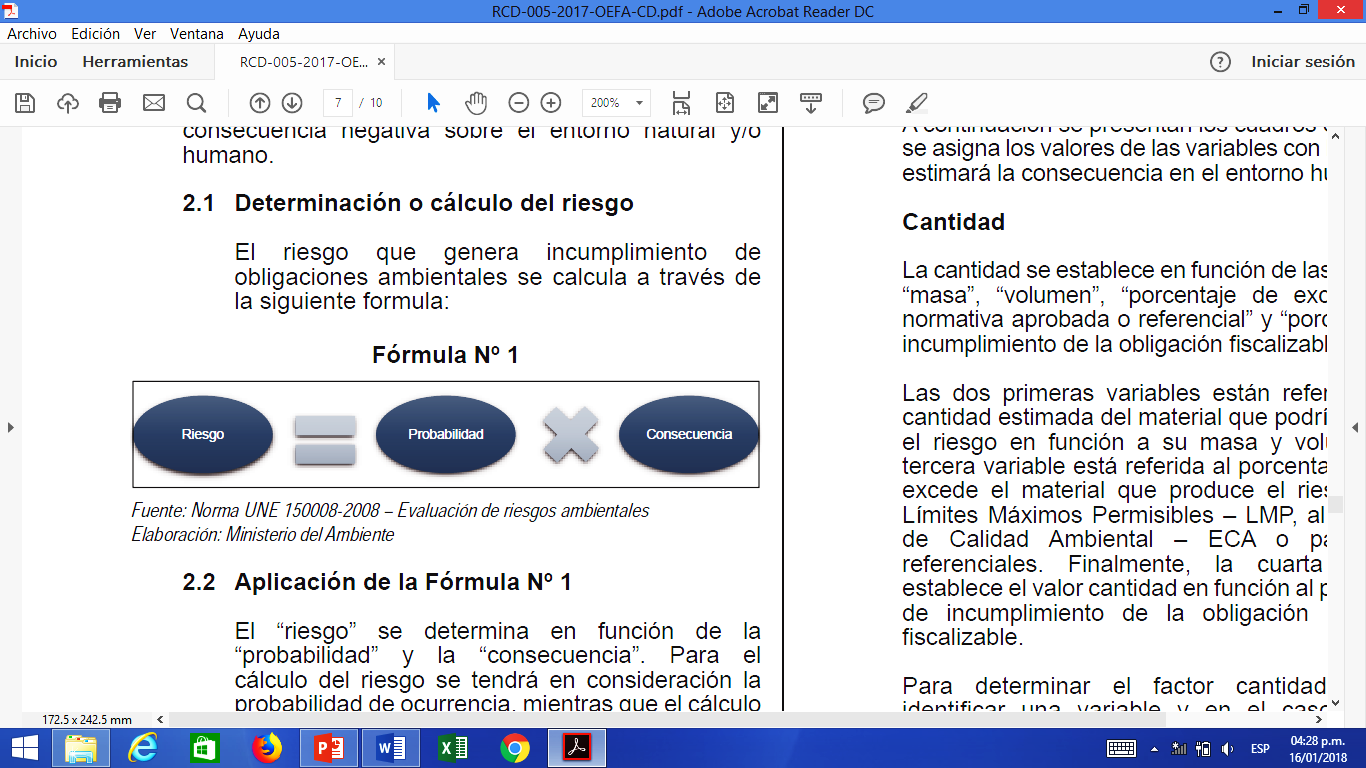 Aplicación de la Fórmula Nº 1El “riesgo” se determina en función de la “probabilidad” y la “consecuencia”. Para el cálculo del riesgo se tendrá en consideración la probabilidad de ocurrencia, mientras que el cálculo de la consecuencia se hará en función de los siguientes factores: (i) consecuencia en el entorno humano y (ii) consecuencia en el entorno natural.Estimación de la probabilidadSe estimará la probabilidad de ocurrencia del peligro o amenaza que comprometa el entorno humano y el entorno natural como consecuencia del incumplimiento de una obligación fiscalizable.Esta probabilidad se expresa en la frecuencia con la que podría generarse el riesgo en función a la actividad que realiza el administrado.Los valores numéricos correspondientes a los diferentes escenarios se obtendrán del Cuadro Nº 1: 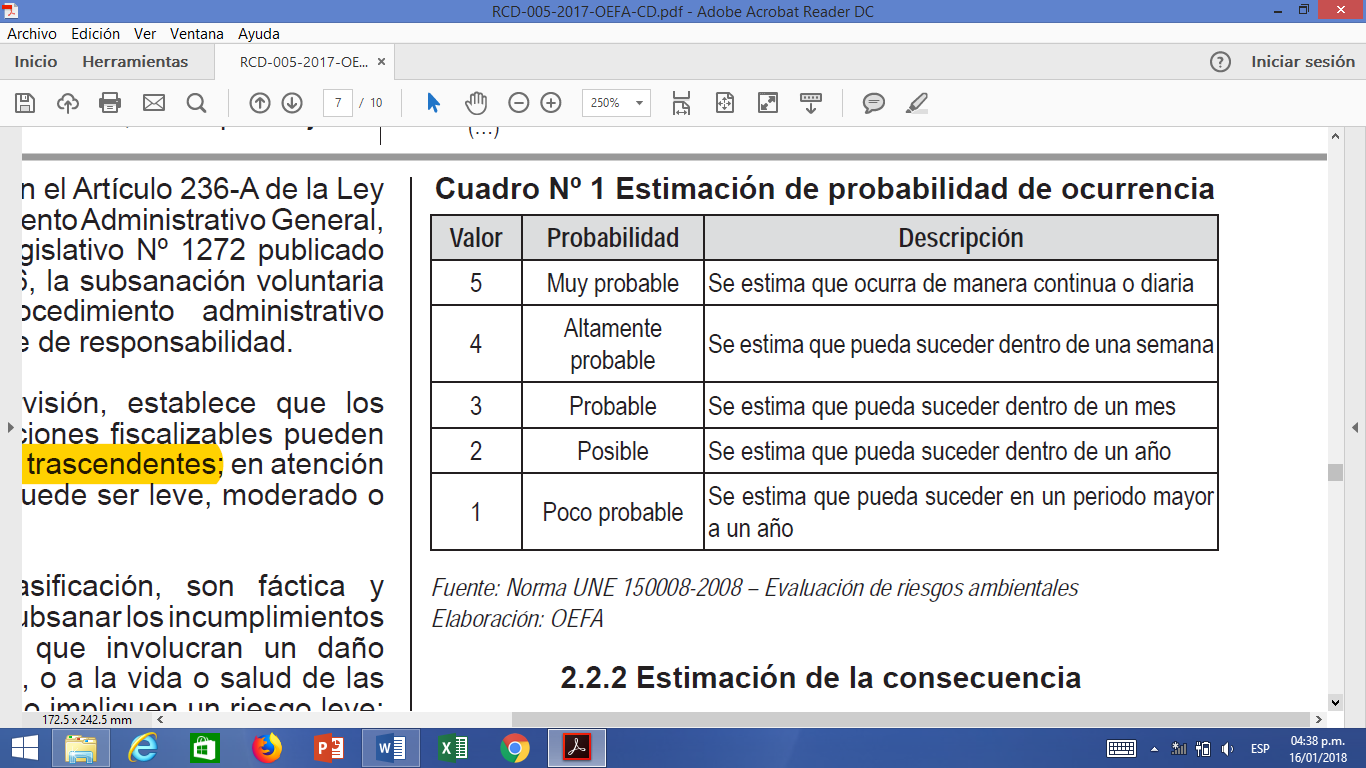 Estimación de la consecuenciaLa materialización de un riesgo puede generar consecuencias diferentes. Por ello, la estimación de la consecuencia se realizará en función a la posible afectación al entorno humano o entorno natural.En caso el riesgo esté presente tanto en el entorno humano como en el natural, se selecciona el de mayor valor, a fi n de obtener una estimación de la consecuencia que responda a la realidad que amerita atención inmediata.Estimación de la consecuencia del entorno humanoLa estimación de la consecuencia en el entorno humano se determina en función de la sumatoria de los valores obtenidos en las variables siguientes:Fórmula Nº 2: Entorno Humano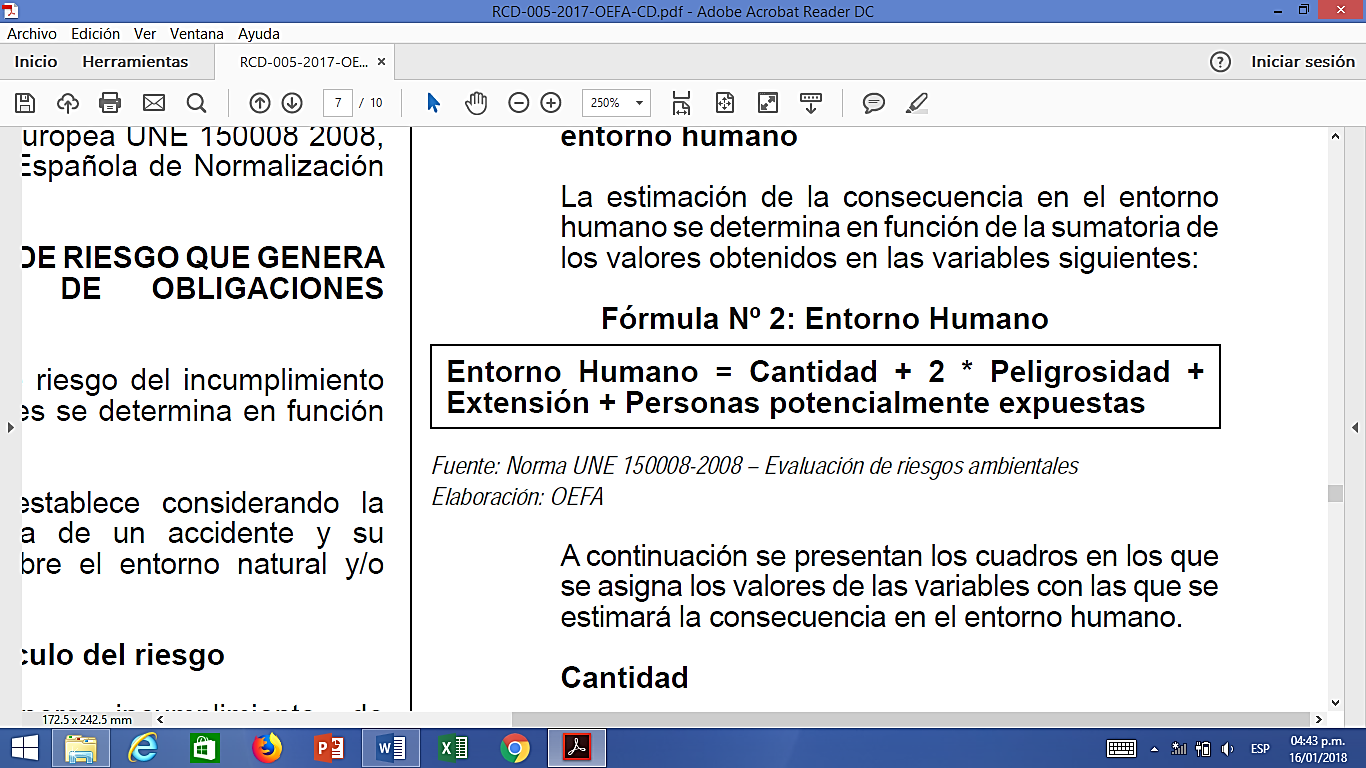 A continuación se presentan los cuadros en los que se asigna los valores de las variables con las que se estimará la consecuencia en el entorno humano.CantidadLa cantidad se establece en función de las variables “masa”, “volumen”, “porcentaje de exceso a la normativa aprobada o referencial” y “porcentaje de incumplimiento de la obligación fiscalizable”Las dos primeras variables están referidas a la cantidad estimada del material que podría generar el riesgo en función a su masa y volumen. La tercera variable está referida al porcentaje en que excede el material que produce el riesgo a los Límites Máximos Permisibles – LMP, al Estándar de Calidad Ambiental – ECA o parámetros referenciales. Finalmente, la cuarta variable establece el valor cantidad en función al porcentaje de incumplimiento de la obligación ambiental fiscalizable.Para determinar el factor cantidad bastará identificar una variable y en el caso que se cuente con dos o más variables de diferentes valoraciones, se considera el valor más alto de los identificados.Los valores se detallan en el siguiente cuadro: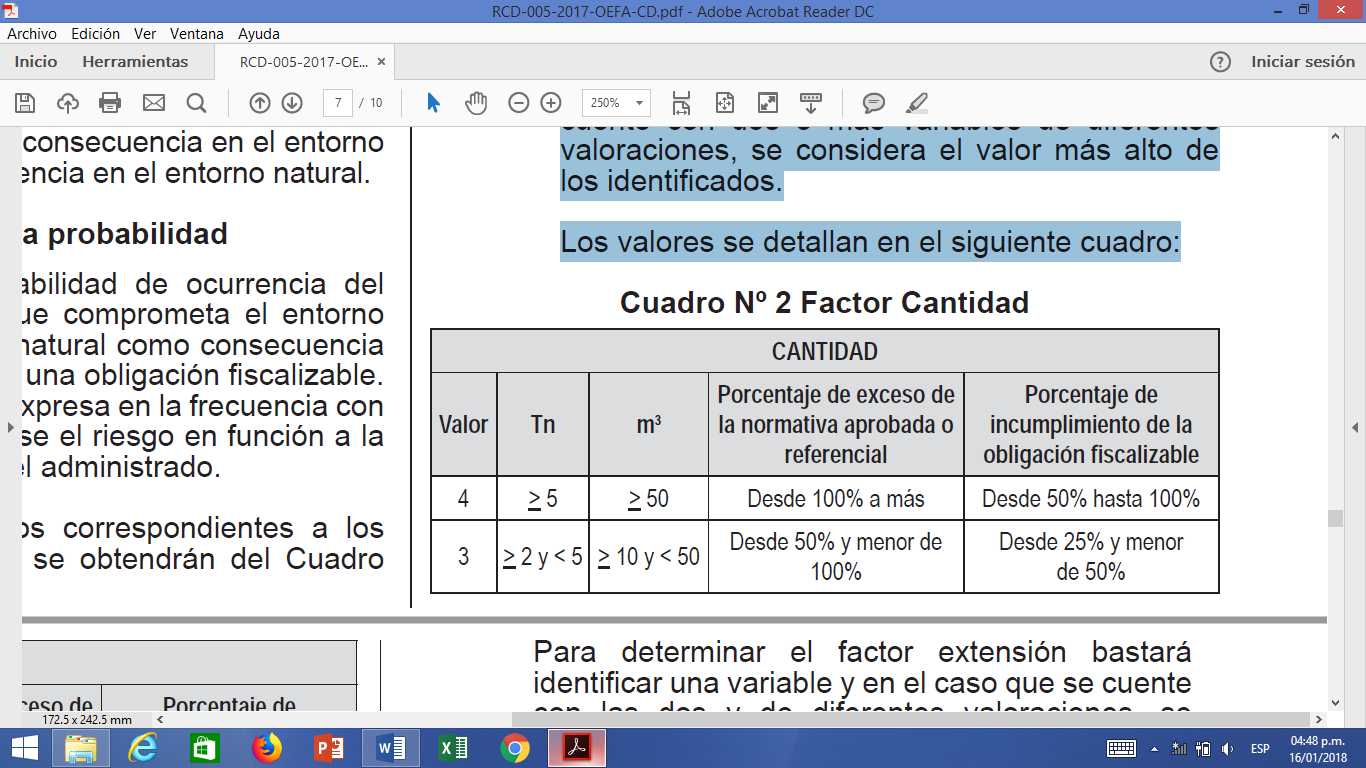 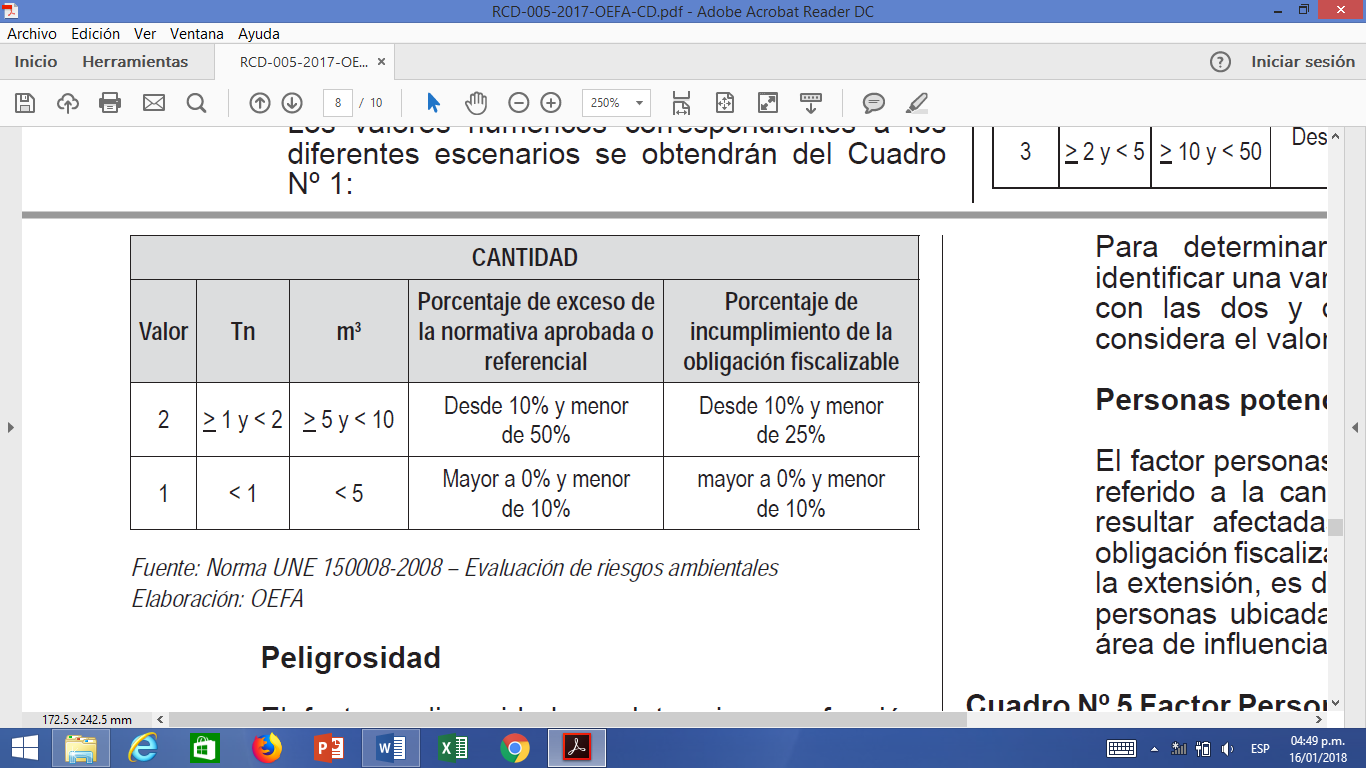 PeligrosidadEl factor peligrosidad se determina en función a las variables “característica intrínseca del material” y “grado de afectación”. La primera variable está referida a la propiedad o aptitud intrínseca del material para causar daño (toxico, inflamable, corrosivo, etc.). La segunda variable está relacionada al grado de impacto ocasionado por el incumplimiento de la obligación fiscalizable, que podría generar afectación al ser humano.Para determinar el factor peligrosidad bastará identificar una variable y en el caso que se cuente con las dos variables de diferentes valoraciones, se considera el valor más alto de los identificados.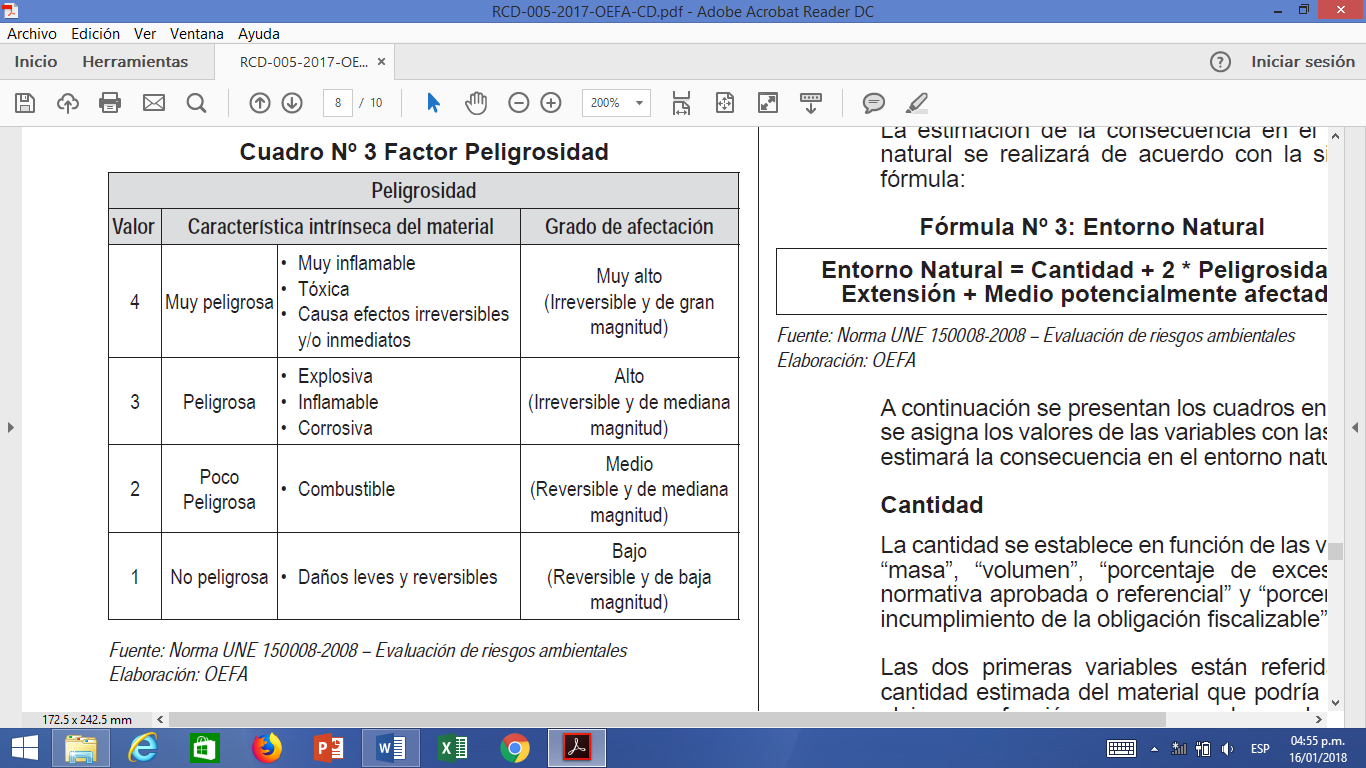 Con relación a los valores 4 y 3 de la variable “característica intrínseca del material” solo bastará identificar una característica y en el caso que se cuente con dos o más características de diferentes valoraciones, se considera el valor más alto de los identificados.ExtensiónEl factor extensión está referido a la posible zona impactada como consecuencia del presunto incumplimiento de la obligación fiscalizable.En el presente caso se emplean las variables de área (m2) y de radio de distancia (km) entre el lugar donde se produjo el presunto incumplimiento hasta la ubicación de las personas potencialmente afectadas.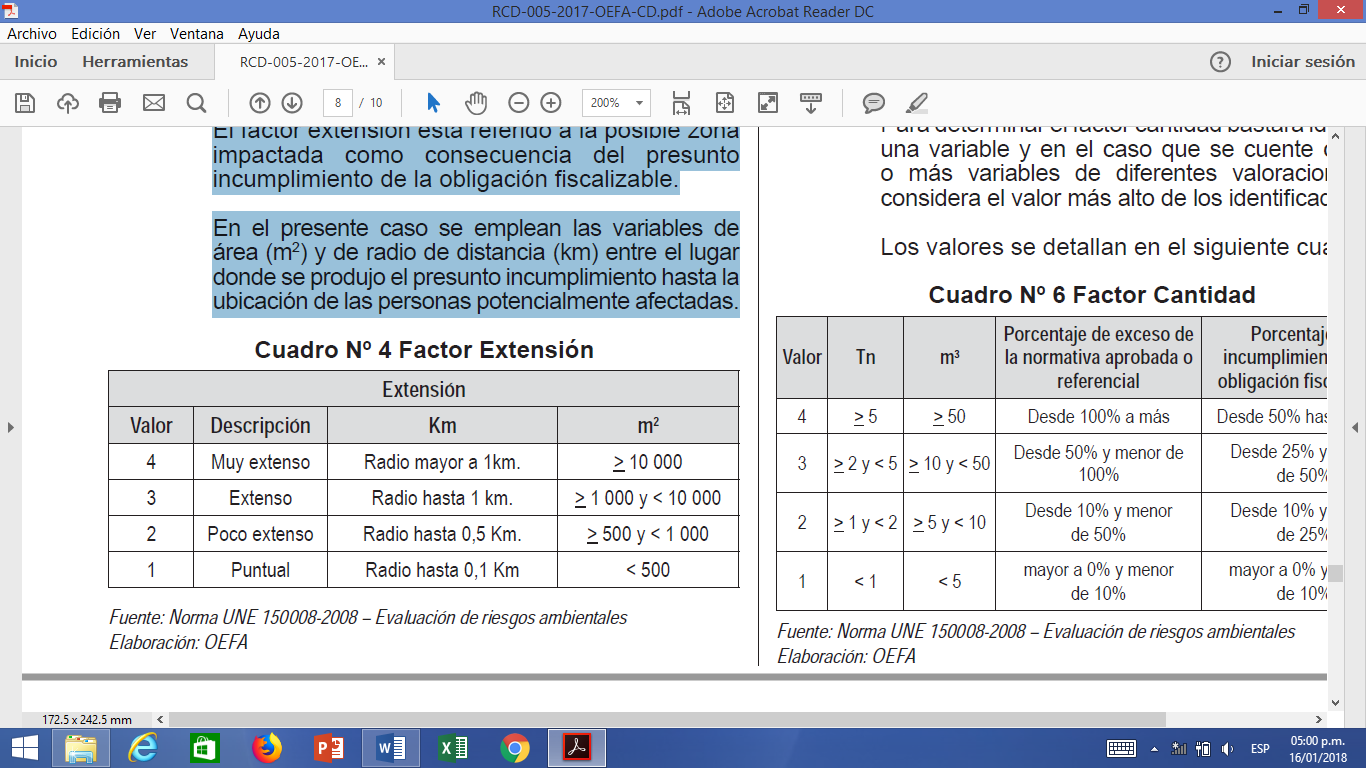 Para determinar el factor extensión bastará identificar una variable y en el caso que se cuente con las dos y de diferentes valoraciones, se considera el valor más alto de los identificados.Personas potencialmente expuestas El factor personas potencialmente expuestas está referido a la cantidad de personas que pueden resultar afectadas por el incumplimiento de la obligación fiscalizable, previo a la determinación de la extensión, es decir, se considera la cantidad de personas ubicadas en la extensión determinada, área de influencia directa o indirecta.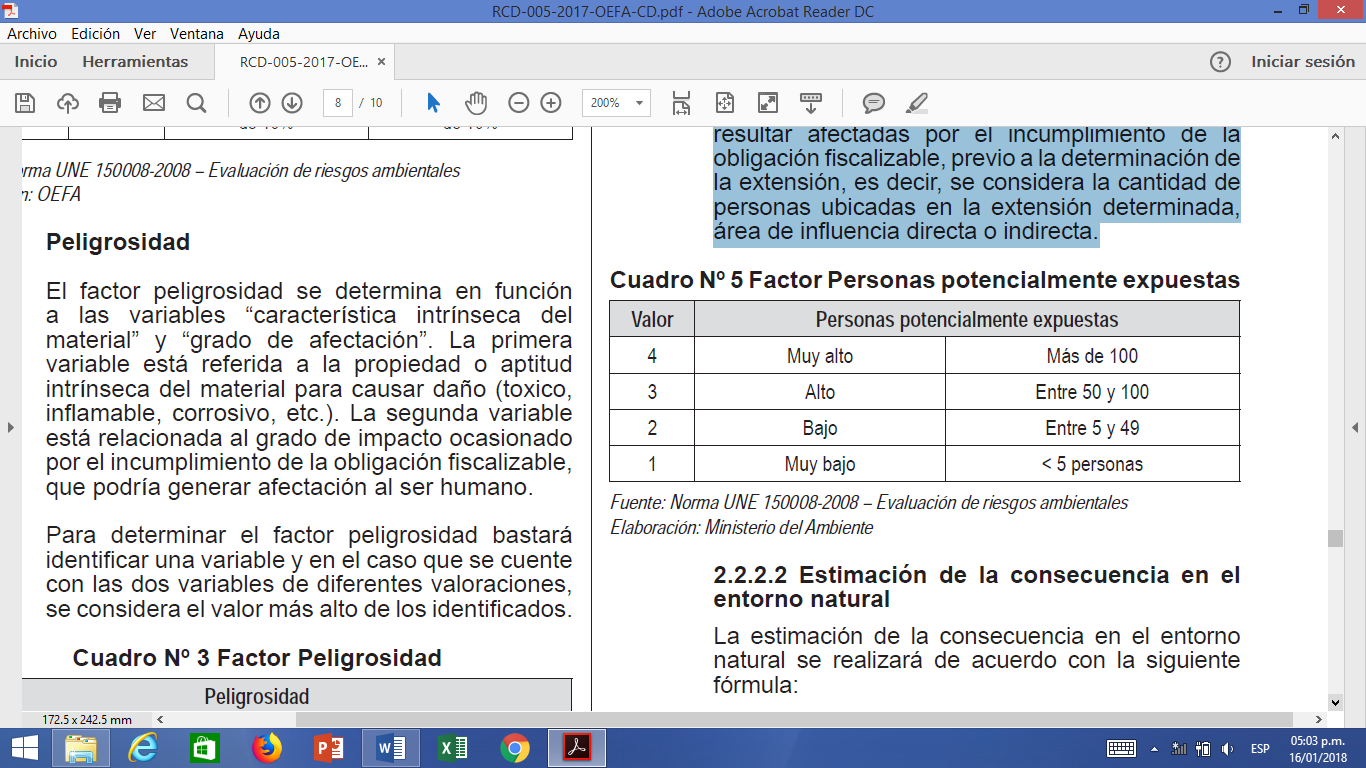 Estimación de la consecuencia en el entorno naturalLa estimación de la consecuencia en el entorno natural se realizará de acuerdo con la siguiente fórmula: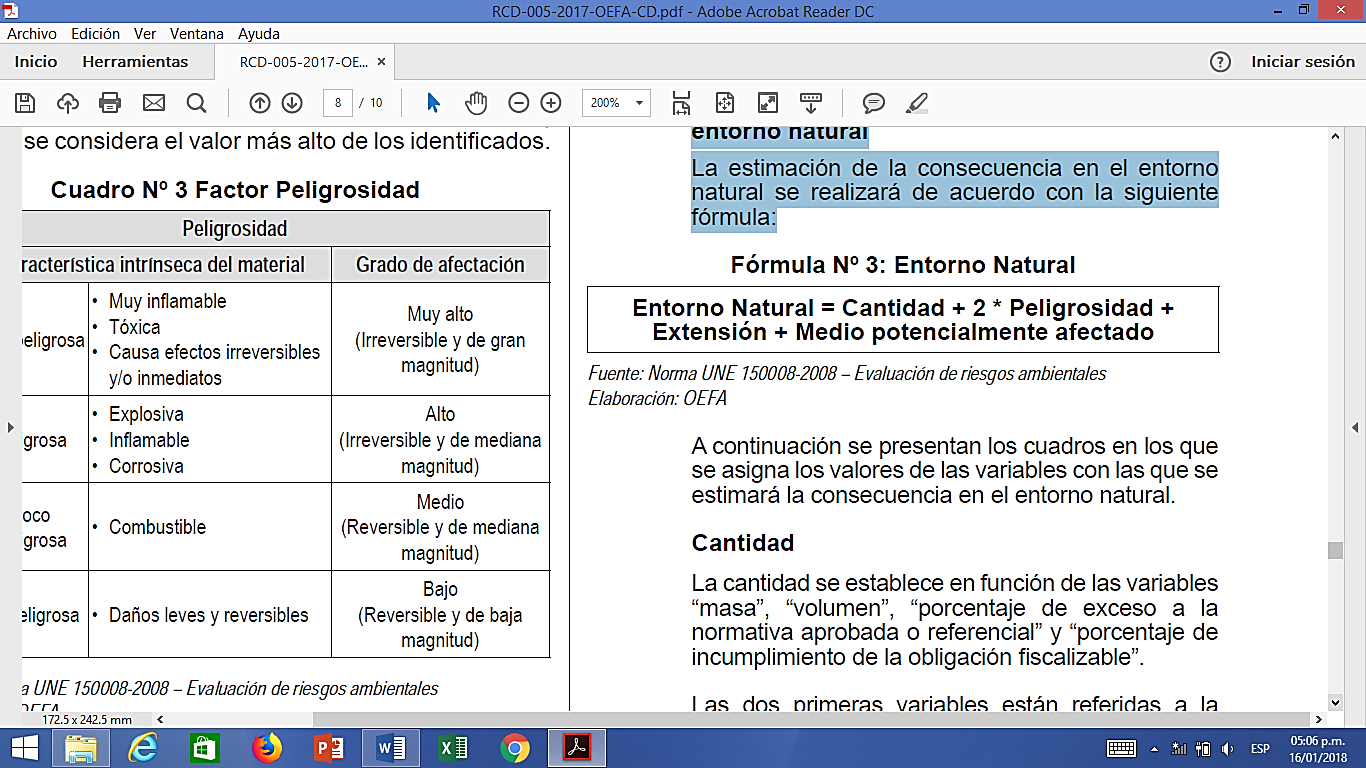 A continuación se presentan los cuadros en los que se asigna los valores de las variables con las que se estimará la consecuencia en el entorno natural.CantidadLa cantidad se establece en función de las variables “masa”, “volumen”, “porcentaje de exceso a la normativa aprobada o referencial” y “porcentaje de incumplimiento de la obligación fiscalizable”. Las dos primeras variables están referidas a la cantidad estimada del material que podría generar el riesgo en función a su masa y volumen. La tercera variable está referida al porcentaje en que excede el material que produce el riesgo a los Límites Máximos Permisibles - LMP, al Estándar de Calidad Ambiental - ECA o parámetros referenciales. Finalmente, la cuarta variable establece el valor cantidad en función al porcentaje del presunto incumplimiento de la obligación ambiental fiscalizable.Para determinar el factor cantidad bastará identificar una variable y en el caso que se cuente con dos o más variables de diferentes valoraciones, se considera el valor más alto de los identificados.Los valores se detallan en el siguiente cuadro: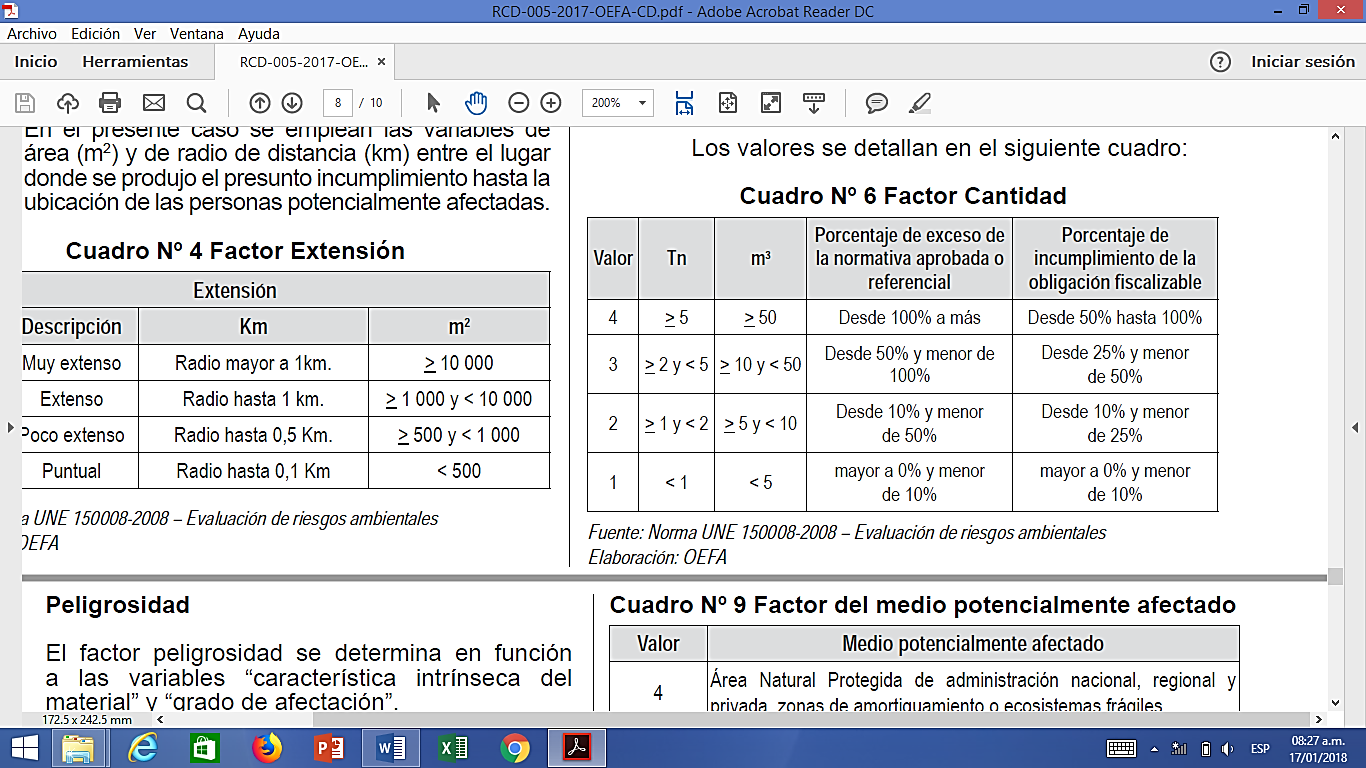 PeligrosidadEl factor peligrosidad se determina en función a las variables “característica intrínseca del material” y “grado de afectación”.La primera variable está referida a la propiedad o aptitud intrínseca del material para causar daño (toxico, infl amable, corrosivo, etc.). La segunda variable está relacionada al grado de impacto ocasionado por el presunto incumplimiento de la obligación fiscalizable, que podría generar afectación a la flora, fauna y/o alguno de sus componentes.Para determinar el factor peligrosidad bastará identificar una variable y en el caso que se cuente con las dos variables de diferentes valoraciones, se considera el valor más alto de los identificados.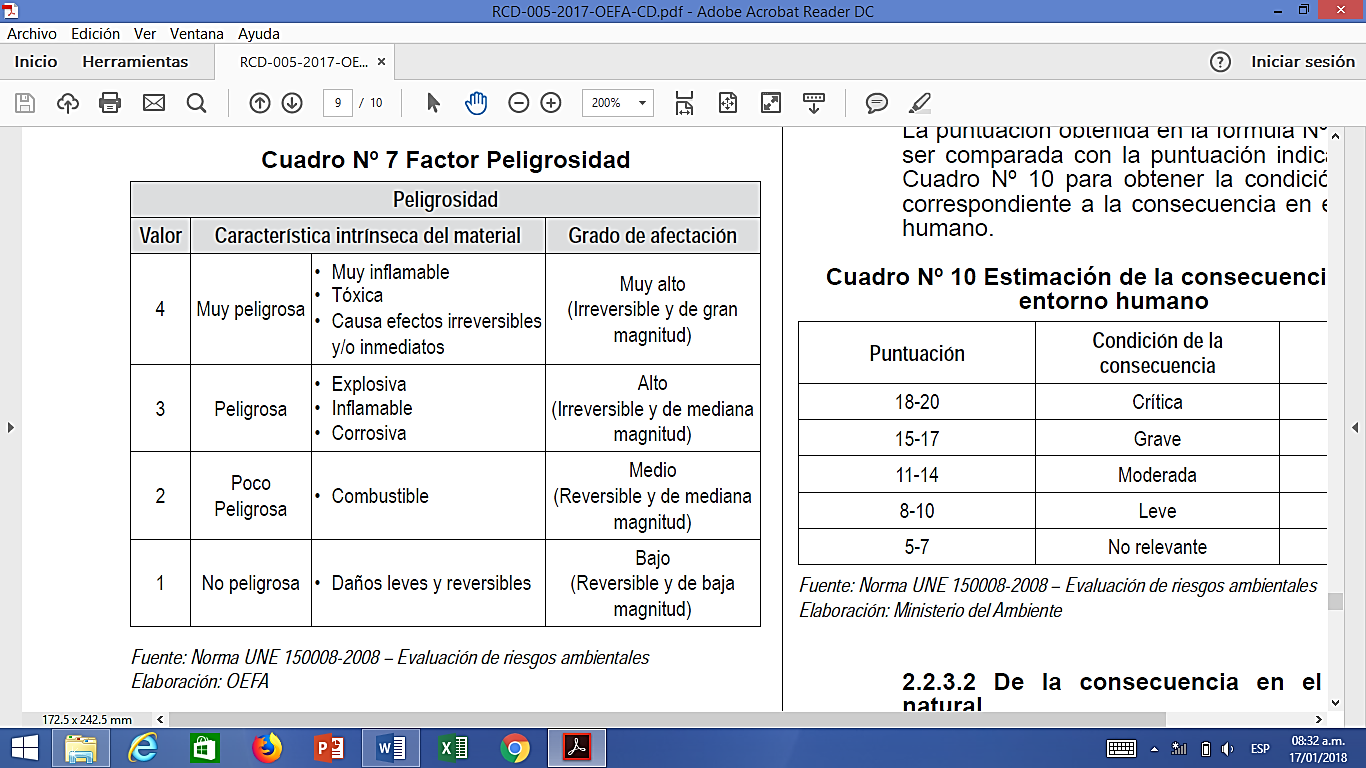 Con relación a los valores 4 y 3 de la variable “característica intrínseca del material” solo bastará identificar una característica y en el caso que se cuente con dos o más características de diferentes valoraciones, se considera el valor más alto de los identificados. ExtensiónEl factor extensión está referido a la zona impactada como consecuencia del presunto incumplimiento de la obligación fiscalizable.En el presente caso se emplea las variables de área (m2) y de radio de distancia (km) entre el lugar donde se produjo el presunto incumplimiento y la zona impactada.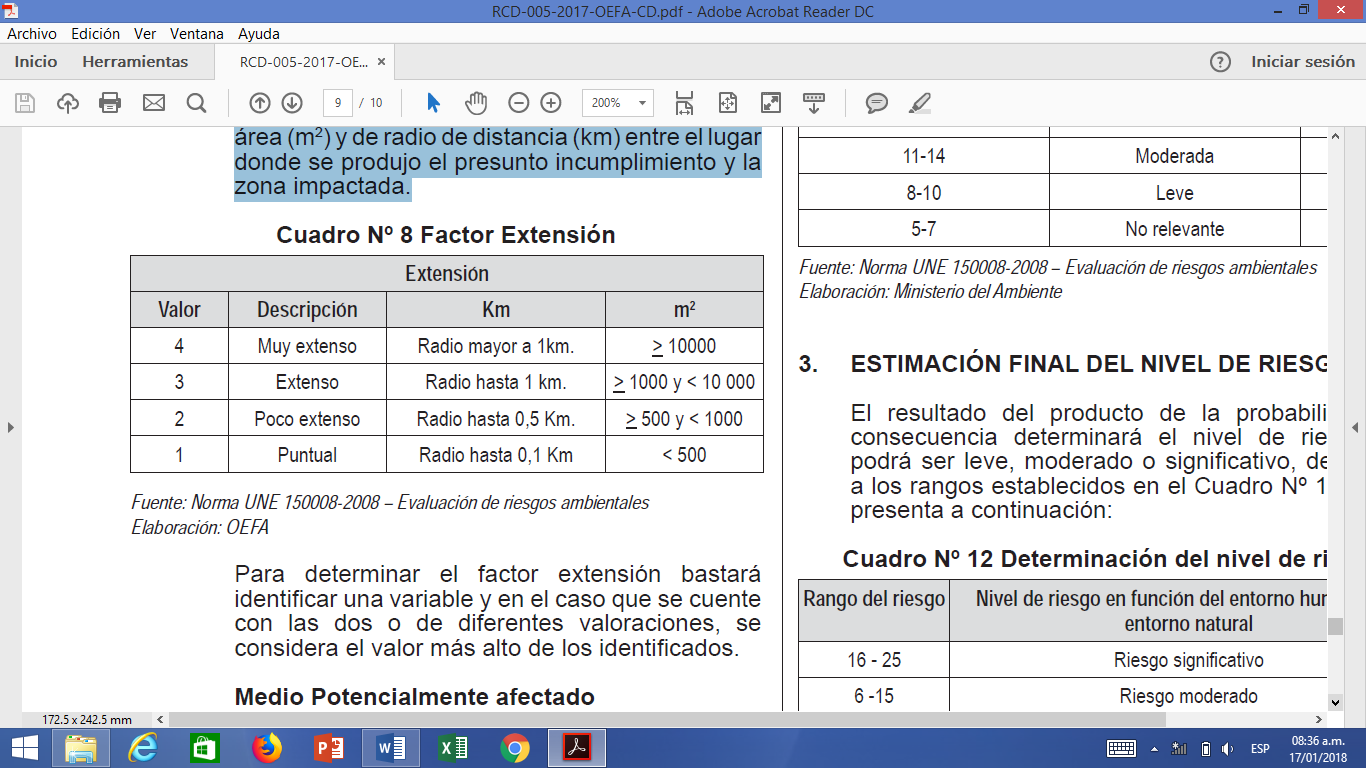 Para determinar el factor extensión bastará identificar una variable y en el caso que se cuente con las dos o de diferentes valoraciones, se considera el valor más alto de los identificados.Medio Potencialmente afectadoEl factor está referido a la calificación del medio que podría afectarse por el presunto incumplimiento de la obligación fiscalizable.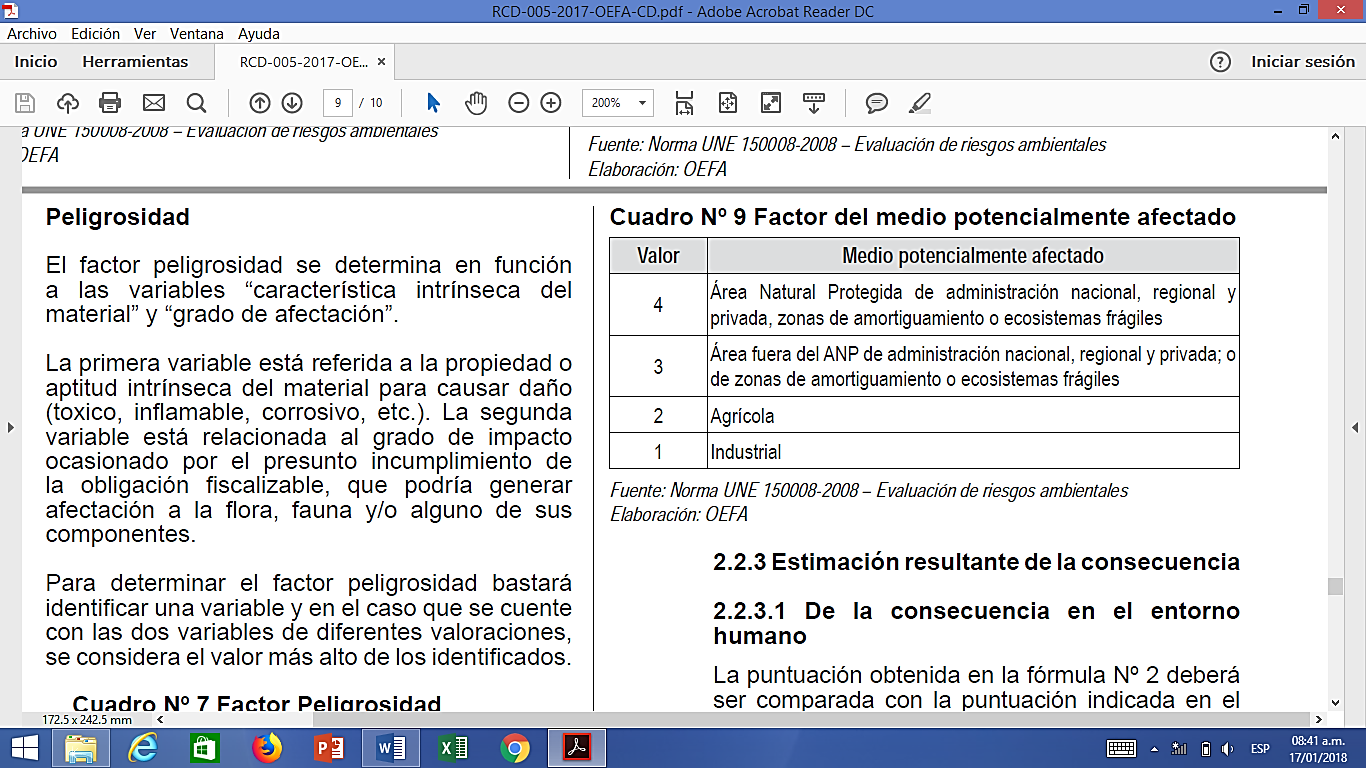 Estimación resultante de la consecuenciaDe la consecuencia en el entorno humanoLa puntuación obtenida en la fórmula Nº 2 deberá ser comparada con la puntuación indicada en el Cuadro Nº 10 para obtener la condición y valor correspondiente a la consecuencia en el entorno humano.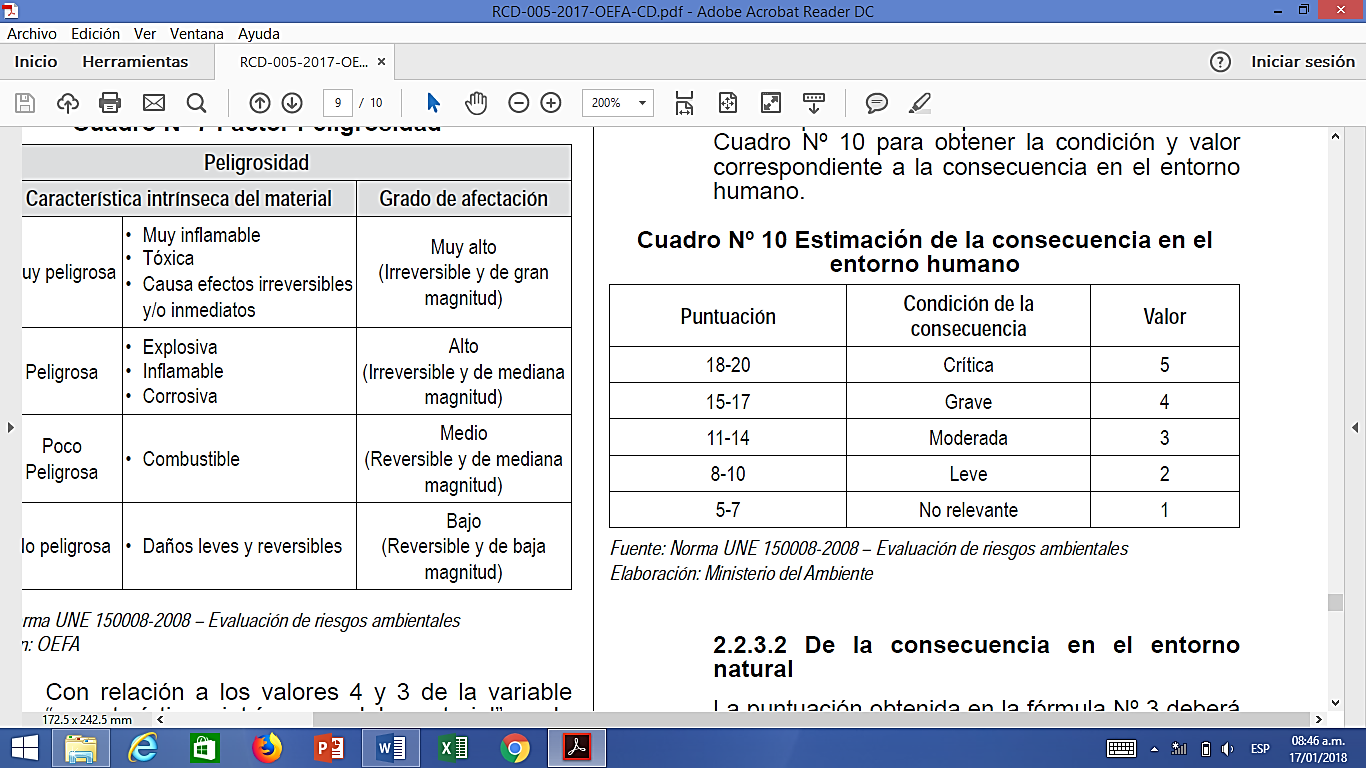 De la consecuencia en el entorno naturalLa puntuación obtenida en la fórmula Nº 3 deberá ser comparada con la puntuación indicada en el Cuadro Nº 11 para obtener la condición y valor correspondiente a la consecuencia en el entorno natural.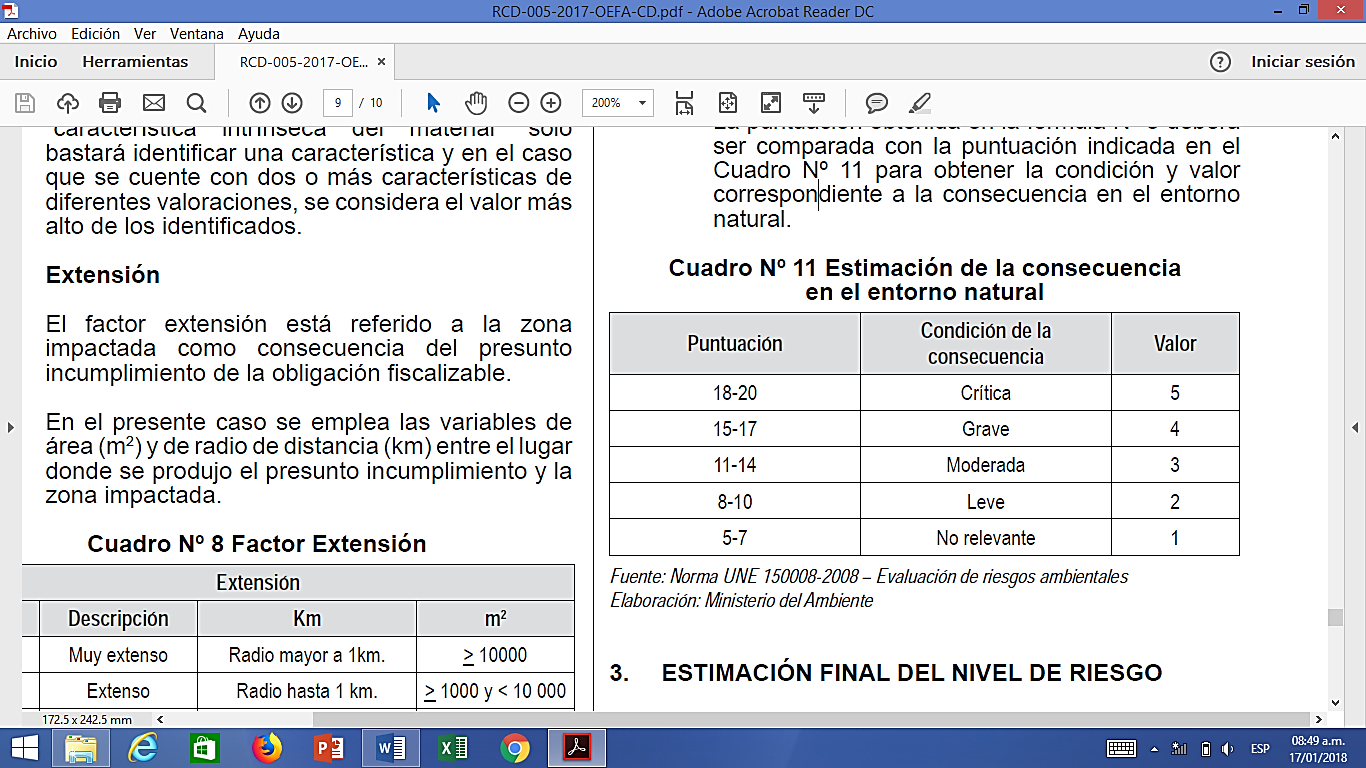 ESTIMACIÓN FINAL DEL NIVEL DE RIESGOEl resultado del producto de la probabilidad y la consecuencia determinará el nivel de riesgo, que podrá ser leve, moderado o significativo, de acuerdo a los rangos establecidos en el Cuadro Nº 12, que se presenta a continuación: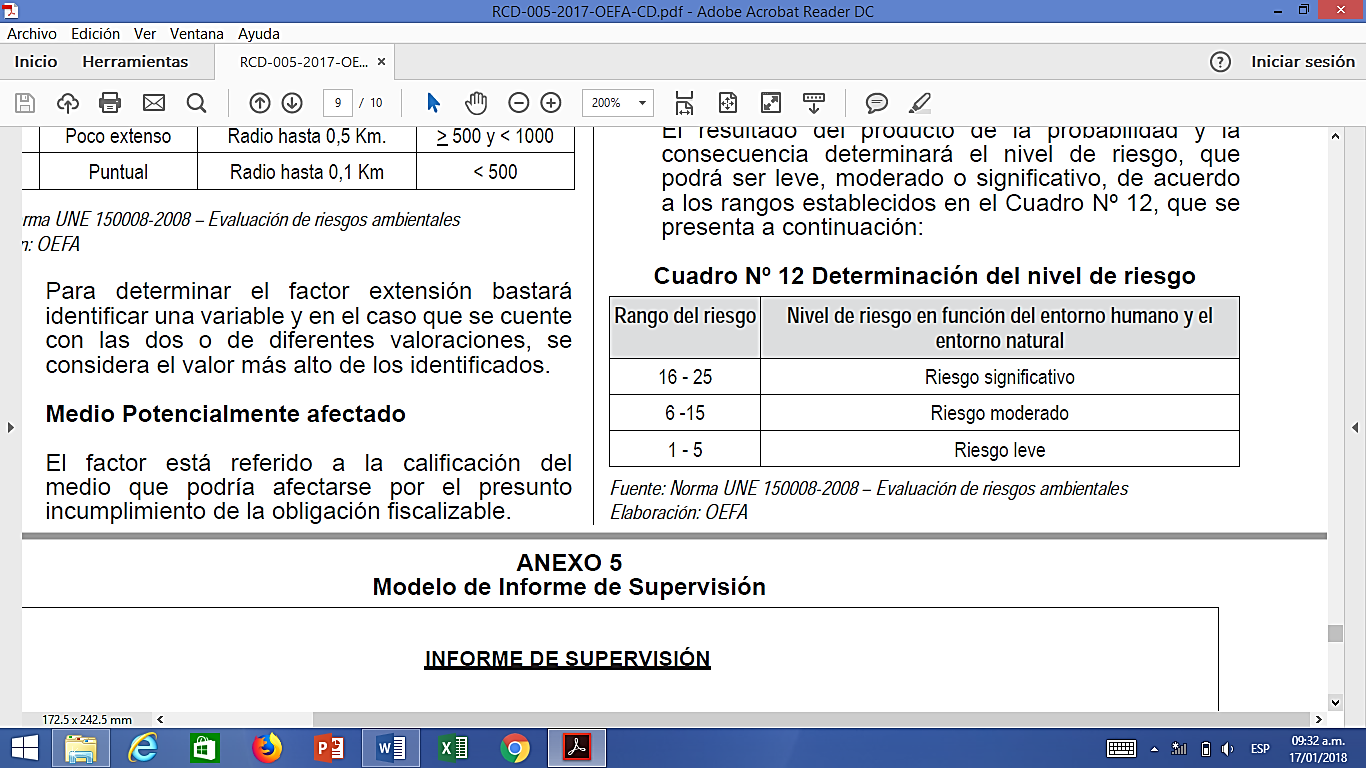 ANEXO 5Modelo de Informe de SupervisiónINFORME DE SUPERVISIÓN N° xxxxxxA 			:	[NOMBRE DEL DESTINATARIO]   	Autoridad SupervisoraDE 			:	[NOMBRE DEL SUPERVISOR [Responsable de Supervisión]  	SupervisorASUNTO                           :	Resultado de la supervisión realizada del [fecha de inicio de supervisión] al [fecha de cierre de supervisión] a la [unidad fiscalizable] de titularidad de [administrado]REFERENCIA		: 	a) N° de Expedienteb) Acta de Supervisión [sólo se coloca como referencia, no como anexo] FECHA			:	[Lugar], [Fecha de emisión del Informe]ANTECEDENTESInformación General:Objetivo de la Supervisión[Conforme al Plan de Supervisión]Áreas y/o Componentes Supervisados[Referenciar con el Acta de Supervisión]ANÁLISIS DE LA SUPERVISIÓNAnálisis de los cumplimientos verificados, con la referencia a los respectivos medios probatorios;Análisis de los incumplimientos objeto de subsanación, o de ser el caso, de las acciones propuestas por el administrado que coadyuven a la restauración, rehabilitación o reparación, entre otras, haciendo referencia a los respectivos medios probatorios;Análisis de los incumplimientos verificados, haciendo referencia a los respectivos medios probatorios;Descripción de la verificación del cumplimiento de las medidas administrativas dictadas con anterioridad, de ser el caso;Identificación de las presuntas infracciones administrativas y los medios probatorios que lo sustenten;Identificación de las medidas administrativas dictadas durante el desarrollo de la supervisión materia del informe; yPropuesta de medida administrativa, de ser el caso.CONCLUSIONES[Se consigna incumplimientos y extremos archivados]De análisis realizado por la Autoridad de Supervisión sobre el cumplimiento de las obligaciones fiscalizables en el marco de la supervisión, se desprende los presuntos incumplimientos que se describen a continuación:Se dispone el archivo del expediente de supervisión en los siguientes extremos que se indican a continuación:[Para los casos de “acciones de seguimiento”, por ejemplo: “Seguimiento de la/las acciones de remediación”, se debe colocar un párrafo en el que se señale lo siguiente: Se informa a la Autoridad Decisora del resultado de las acciones de supervisión realizadas el XXXX a fin de verificar el seguimiento del derrame ocurrido el xxxx con la finalidad de que sean evaluados por la Autoridad Decisora en tanto que están vinculados a los informes de Informes de Supervisión xx remitidos por la Autoridad Supervisora mediante memo xxx el xxx].RECOMENDACIONESObligaciones respecto de las cuales recomienda el inicio de un procedimiento administrativo sancionador o el archivo, según corresponda; y,Dictado de medidas administrativas; de ser el caso.ANEXOS[Consignar los anexos referidos a la documentación generada en la supervisión tales como registros fotográficos, la información presentada por el administrado en el marco de la supervisión o posteriormente a ésta, los informes de resultados de muestreo ambiental, entre otros relacionados]Anexo 1: Acta de supervisión.Anexo 2: Panel Fotográfico.Anexo 3: Informe de Análisis de Laboratorio (en caso corresponda).Anexo 4: Otros anexos relacionados.(*) Consignar número de colegiatura en caso correspondaANEXO 6Modelo de Resolución de Inicio de Procedimiento Administrativo SancionadorEXPEDIENTE N°			: …………….………………………………………………………..…......................ADMINISTRADO			: …………………….………………………………………………..…......................UNIDAD FISCALIZABLE		: …………………………….………………………………………..…......................UBICACIÓN			: Distrito de………………, Provincia de …….………, Región …………………...SECTOR			: ……………………………………………………….……………..…......................[Lugar], ………… [fecha]VISTOS:El Informe de Supervisión N° ………, que contiene los resultados de las supervisiones efectuadas el [dd/mm/aa] a la (unidad fiscalizable) de titularidad de (administrado); y,CONSIDERANDO:En uso de las facultades conferidas en el Artículo …….. del Reglamento de Fiscalización Ambiental Regional aprobado mediante Ordenanza Regional Nº …….., corresponde a la [unidad orgánica del Gobierno Regional] realizar la instrucción de fiscalización de las actividades bajo su competencia, a fi n de investigar la comisión de posibles infracciones administrativas sancionables.De conformidad con lo expuesto en el Informe de Supervisión Directa Nº ……, cuya copia se adjunta y forma parte de la presente resolución, su representada habría incumplido obligaciones ambientales fiscalizables, las cuales se encuentran tipificadas como infracción administrativa; conforme se aprecia a continuación:En tal sentido, de acuerdo al informe de supervisión directa existirían indicios suficientes de la comisión de supuestas infracciones administrativas, las cuales serán evaluadas por la Autoridad Decisora luego de iniciado el procedimiento administrativo sancionador. En caso de acreditarse los cargos imputados, la Autoridad Decisora determinará la responsabilidad administrativa de su representada; caso contrario, archivará la imputación o el procedimiento administrativo sancionador.Dentro de este contexto, se pone a su disposición el expediente de la referencia, a efectos de que usted, o la persona que su representada designe, tenga acceso a éstos o solicite la entrega de las copias que considere pertinente de conformidad con lo dispuesto por el Artículo 169º del Texto Único Ordenado de la Ley Nº 27444, Ley del Procedimiento Administrativo General, aprobado por Decreto Supremo N° 006-2017-JUS.SE RESUELVE:Artículo 1°.- Iniciar procedimiento administrativo sancionador contra …...………. conforme a lo señalado en la parte considerativa.Artículo 2°.- Otorgar a ….………. un plazo improrrogable de diez (10) días hábiles contados a partir del día siguiente de notificada la presente resolución, para que formule sus descargos, de conformidad con lo dispuesto en el Artículo 25° del Reglamento de Fiscalización Ambiental Regional, aprobado mediante Ordenanza Regional Nº ……...Artículo 3°.- Notificar a ……….…. la presente resolución y el Informe de Supervisión N° ……. y demás documentos obrantes en el expediente.Regístrese y comuníquese.ANEXO 7CUADRO DE TIPIFICACIONES APLICABLES A LA PEQUEÑA MINERÍA Y MINERÍA ARTESANAL, ESTABLECIDAS EN EL Decreto Legislativo N° 1101Cuadro de tipificaciones aplicables a las actividades pesqueras y acuícolas establecidas en el Decreto Supremo N° 019-2001- PRODUCECUADRO DE SANCIONESTipificaciones de infracciones y escalas de sanciones aplicables por los Gobiernos Regionales según competencias asumidasTipificación de infracciones y escala de sanciones aplicable a la pequeña minería y minería artesanal, aprobada por Decreto Legislativo N° 1101Tipificación de infracciones y escala de sanciones aplicable a las actividades de gestión forestal, aprobada por Decreto Supremo N° 018-2015-MINAGRITipificación de infracciones y escala de sanciones aplicable a las actividades de gestión de fauna silvestre, aprobados por Decreto Supremo N° 019-2015-MINAGRITipificación de infracciones y escala de sanciones aplicable a las actividades de plantación forestal y contratos de cesión en uso para sistemas agroforestales, aprobada por Decreto Supremo N° 020-2015-MINAGRITipificación de infracciones y escala de sanciones aplicable a las actividades de gestión del Patrimonio Forestal y de Fauna Silvestre en Comunidades Campesinas y Comunidades Nativas, aprobada por Decreto Supremo N° 021-2015-MINAGRITipificaciones de infracciones y escala de sanciones aplicables supletoriamenteTipificación generalTipificación de Infracciones y Escala de Sanciones vinculadas con la Eficacia de la Fiscalización Ambiental, aprobada por Resolución de Consejo Directivo N° 042-2013-OEFA/CD, o la norma que lo sustituya.Tipificaciones transversalesTipificación de Infracciones y Escala de Sanciones relacionados al incumplimiento de los Límites Máximos Permisibles, aprobada por Resolución de Consejo Directivo N° 045-2013-OEFA/CD, o la norma que lo sustituya.Tipifican infracciones administrativas y establecen escala de sanciones relacionadas con los Instrumentos de Gestión Ambiental y el desarrollo de actividades en zonas prohibidas, aprobado por Resolución de Consejo Directivo N° 049-2013-OEFA/CD, o la norma que lo sustituya.N°OPORTUNIDAD DEL RECONOCIMIENTOREDUCCIÓN DE MULTA(i)Desde el inicio del procedimiento administrativo sancionador hasta el vencimiento del plazo para la presentación de los descargos a la imputación de cargos.50%(ii)Luego de presentados los descargos a la imputación de cargos hasta antes de la emisión de la Resolución final. 30%Actividad:Actividad:DescripciónComponente N° 1:Componente N° 1:Componente N° 2:Componente N° 2:Componente N° 3:Componente N° 3:N°Descripción de la actividadInicioFinCargoApellidos y NombresD.N.I.N° de Colegiatura(De ser el caso)Elija un elementoElija un elementoN°Calidad AmbientalMatrizTipo de MuestraParámetroN°Tipo de TransporteDescripciónCantidadOrigenDestinoFecha InicialHora InicialFecha FinalHora FinalN°DescripciónTiempo(Días)Fecha inicialFechan FinalN°DescripciónFecha de Aprobación                    [Lugar],             Elaborado por:SupervisorSupervisor[nombre completo] [firma]Aprobado por:Responsable de área de supervisiónResponsable de área de supervisión[nombre completo] [firma]Anexo 2Anexo 2Anexo 2Anexo 2Anexo 2Anexo 2Anexo 2Anexo 2Anexo 2Anexo 2Anexo 2Anexo 2Anexo 2Anexo 2Anexo 2Anexo 2Anexo 2Anexo 2Anexo 2Anexo 2Anexo 2Anexo 2Anexo 2Anexo 2Modelo de Acta de SupervisiónModelo de Acta de SupervisiónModelo de Acta de SupervisiónModelo de Acta de SupervisiónModelo de Acta de SupervisiónModelo de Acta de SupervisiónModelo de Acta de SupervisiónModelo de Acta de SupervisiónModelo de Acta de SupervisiónModelo de Acta de SupervisiónModelo de Acta de SupervisiónModelo de Acta de SupervisiónModelo de Acta de SupervisiónModelo de Acta de SupervisiónModelo de Acta de SupervisiónModelo de Acta de SupervisiónModelo de Acta de SupervisiónModelo de Acta de SupervisiónModelo de Acta de SupervisiónModelo de Acta de SupervisiónModelo de Acta de SupervisiónModelo de Acta de SupervisiónModelo de Acta de SupervisiónModelo de Acta de SupervisiónModelo de Acta de SupervisiónModelo de Acta de SupervisiónModelo de Acta de SupervisiónModelo de Acta de SupervisiónModelo de Acta de SupervisiónModelo de Acta de SupervisiónModelo de Acta de SupervisiónModelo de Acta de SupervisiónModelo de Acta de SupervisiónModelo de Acta de SupervisiónModelo de Acta de SupervisiónModelo de Acta de SupervisiónModelo de Acta de SupervisiónModelo de Acta de SupervisiónModelo de Acta de SupervisiónModelo de Acta de SupervisiónModelo de Acta de SupervisiónModelo de Acta de SupervisiónModelo de Acta de SupervisiónModelo de Acta de SupervisiónModelo de Acta de SupervisiónModelo de Acta de SupervisiónModelo de Acta de SupervisiónModelo de Acta de SupervisiónModelo de Acta de SupervisiónModelo de Acta de SupervisiónModelo de Acta de SupervisiónModelo de Acta de SupervisiónModelo de Acta de SupervisiónModelo de Acta de SupervisiónModelo de Acta de SupervisiónModelo de Acta de SupervisiónModelo de Acta de SupervisiónModelo de Acta de SupervisiónModelo de Acta de SupervisiónModelo de Acta de SupervisiónModelo de Acta de SupervisiónModelo de Acta de SupervisiónModelo de Acta de SupervisiónModelo de Acta de SupervisiónModelo de Acta de SupervisiónModelo de Acta de Supervisión1Datos del AdministradoDatos del AdministradoDatos del AdministradoDatos del AdministradoDatos del AdministradoDatos del AdministradoDatos del AdministradoDatos del AdministradoDatos del AdministradoDatos del AdministradoDatos del AdministradoDatos del AdministradoDatos del AdministradoDatos del AdministradoDatos del AdministradoDatos del AdministradoDatos del AdministradoDatos del AdministradoDatos del AdministradoDatos del AdministradoDatos del AdministradoNombre o Razón SocialNombre o Razón SocialNombre o Razón SocialNombre o Razón Social:RUC:2Datos de la Unidad Fiscalizable o Lugar objeto de SupervisiónDatos de la Unidad Fiscalizable o Lugar objeto de SupervisiónDatos de la Unidad Fiscalizable o Lugar objeto de SupervisiónDatos de la Unidad Fiscalizable o Lugar objeto de SupervisiónDatos de la Unidad Fiscalizable o Lugar objeto de SupervisiónDatos de la Unidad Fiscalizable o Lugar objeto de SupervisiónDatos de la Unidad Fiscalizable o Lugar objeto de SupervisiónDatos de la Unidad Fiscalizable o Lugar objeto de SupervisiónDatos de la Unidad Fiscalizable o Lugar objeto de SupervisiónDatos de la Unidad Fiscalizable o Lugar objeto de SupervisiónDatos de la Unidad Fiscalizable o Lugar objeto de SupervisiónDatos de la Unidad Fiscalizable o Lugar objeto de SupervisiónDatos de la Unidad Fiscalizable o Lugar objeto de SupervisiónDatos de la Unidad Fiscalizable o Lugar objeto de SupervisiónDatos de la Unidad Fiscalizable o Lugar objeto de SupervisiónDatos de la Unidad Fiscalizable o Lugar objeto de SupervisiónDatos de la Unidad Fiscalizable o Lugar objeto de SupervisiónDatos de la Unidad Fiscalizable o Lugar objeto de SupervisiónDatos de la Unidad Fiscalizable o Lugar objeto de SupervisiónDatos de la Unidad Fiscalizable o Lugar objeto de SupervisiónDatos de la Unidad Fiscalizable o Lugar objeto de SupervisiónNombreNombreNombreNombre:Sector Sector Sector Sector :Actividad Actividad Actividad Actividad :SubsectorSubsector:CompetenciaCompetenciaCompetenciaCompetencia:EtapaEtapa:En ActividadEn ActividadEn ActividadEn ActividadUbicaciónDepartamentoDepartamentoDepartamento:EstadoEstadoEstadoEstadoEn ActividadEn ActividadEn ActividadEn ActividadUbicaciónEstadoEstadoEstadoEstado:UbicaciónProvinciaProvinciaProvincia:EstadoEstadoEstadoEstadoSin ActividadSin ActividadSin ActividadSin ActividadUbicaciónSin ActividadSin ActividadSin ActividadSin ActividadUbicaciónDistritoDistritoDistrito:DirecciónDirecciónDirecciónDirección:DirecciónDirecciónDirecciónDirección:DirecciónDirecciónDirecciónDirección:Responsable de la UnidadApellidos y Nombres:Responsable de la UnidadResponsable de la UnidadCargo:Responsable de la UnidadResponsable de la UnidadDNI:TeléfonoTeléfono:Responsable de la UnidadResponsable de la UnidadCorreo Electrónico:3NotificacionesNotificacionesNotificacionesNotificacionesNotificacionesNotificacionesNotificacionesNotificacionesNotificacionesNotificacionesNotificacionesNotificacionesNotificacionesNotificacionesNotificacionesNotificacionesNotificacionesNotificacionesNotificacionesNotificacionesNotificacionesNotificaciónNotificaciónNotificaciónNotificación:PersonalPersonalElectrónicaElectrónicaElectrónicaElectrónicaDirección Para Notificación 
PersonalDirección Para Notificación 
PersonalDirección Para Notificación 
PersonalDirección Para Notificación 
Personal:Dirección Para Notificación 
PersonalDirección Para Notificación 
PersonalDirección Para Notificación 
PersonalDirección Para Notificación 
Personal:Dirección Para Notificación 
PersonalDirección Para Notificación 
PersonalDirección Para Notificación 
PersonalDirección Para Notificación 
Personal:Dirección para Notificación          ElectrónicaDirección para Notificación          ElectrónicaDirección para Notificación          ElectrónicaDirección para Notificación          Electrónica:Dirección para Notificación          ElectrónicaDirección para Notificación          ElectrónicaDirección para Notificación          ElectrónicaDirección para Notificación          Electrónica:Dirección para Notificación          ElectrónicaDirección para Notificación          ElectrónicaDirección para Notificación          ElectrónicaDirección para Notificación          Electrónica:4Datos de la SupervisiónDatos de la SupervisiónDatos de la SupervisiónDatos de la SupervisiónDatos de la SupervisiónDatos de la SupervisiónDatos de la SupervisiónDatos de la SupervisiónDatos de la SupervisiónDatos de la SupervisiónDatos de la SupervisiónDatos de la SupervisiónDatos de la SupervisiónDatos de la SupervisiónDatos de la SupervisiónDatos de la SupervisiónDatos de la SupervisiónDatos de la SupervisiónDatos de la SupervisiónDatos de la SupervisiónDatos de la SupervisiónTipoRegular:InicioFechaFecha:FinFecha:TipoInicioFinTipoEspecial:InicioHora:FinHora:ExpedienteExpedienteExpedienteExpediente:FuenteFuenteFuenteFuente:5Equipo de SupervisiónEquipo de SupervisiónEquipo de SupervisiónEquipo de SupervisiónEquipo de SupervisiónEquipo de SupervisiónEquipo de SupervisiónEquipo de SupervisiónEquipo de SupervisiónEquipo de SupervisiónEquipo de SupervisiónEquipo de SupervisiónEquipo de SupervisiónEquipo de SupervisiónEquipo de SupervisiónEquipo de SupervisiónEquipo de SupervisiónEquipo de SupervisiónEquipo de SupervisiónEquipo de SupervisiónEquipo de SupervisiónNro.Nro.Nro.Apellidos y NombresApellidos y NombresApellidos y NombresApellidos y NombresApellidos y NombresApellidos y NombresApellidos y NombresApellidos y NombresApellidos y NombresApellidos y NombresApellidos y NombresApellidos y NombresCargoCargoCargoCargoCargoCargo1112226Personal del AdministradoPersonal del AdministradoPersonal del AdministradoPersonal del AdministradoPersonal del AdministradoPersonal del AdministradoPersonal del AdministradoPersonal del AdministradoPersonal del AdministradoPersonal del AdministradoPersonal del AdministradoPersonal del AdministradoPersonal del AdministradoPersonal del AdministradoPersonal del AdministradoPersonal del AdministradoPersonal del AdministradoPersonal del AdministradoPersonal del AdministradoPersonal del AdministradoPersonal del AdministradoNro.Nro.Nro.Apellidos y NombresApellidos y NombresApellidos y NombresApellidos y NombresApellidos y NombresApellidos y NombresApellidos y NombresApellidos y NombresApellidos y NombresApellidos y NombresApellidos y NombresApellidos y NombresCargoCargoCargoCargoCargoCargo1112227Otros participantes de la supervisión (Peritos, Técnicos, Fiscales, etc.)Otros participantes de la supervisión (Peritos, Técnicos, Fiscales, etc.)Otros participantes de la supervisión (Peritos, Técnicos, Fiscales, etc.)Otros participantes de la supervisión (Peritos, Técnicos, Fiscales, etc.)Otros participantes de la supervisión (Peritos, Técnicos, Fiscales, etc.)Otros participantes de la supervisión (Peritos, Técnicos, Fiscales, etc.)Otros participantes de la supervisión (Peritos, Técnicos, Fiscales, etc.)Otros participantes de la supervisión (Peritos, Técnicos, Fiscales, etc.)Otros participantes de la supervisión (Peritos, Técnicos, Fiscales, etc.)Otros participantes de la supervisión (Peritos, Técnicos, Fiscales, etc.)Otros participantes de la supervisión (Peritos, Técnicos, Fiscales, etc.)Otros participantes de la supervisión (Peritos, Técnicos, Fiscales, etc.)Otros participantes de la supervisión (Peritos, Técnicos, Fiscales, etc.)Otros participantes de la supervisión (Peritos, Técnicos, Fiscales, etc.)Otros participantes de la supervisión (Peritos, Técnicos, Fiscales, etc.)Otros participantes de la supervisión (Peritos, Técnicos, Fiscales, etc.)Otros participantes de la supervisión (Peritos, Técnicos, Fiscales, etc.)Otros participantes de la supervisión (Peritos, Técnicos, Fiscales, etc.)Otros participantes de la supervisión (Peritos, Técnicos, Fiscales, etc.)Otros participantes de la supervisión (Peritos, Técnicos, Fiscales, etc.)Otros participantes de la supervisión (Peritos, Técnicos, Fiscales, etc.)Nro.Nro.Nro.Apellidos y NombresApellidos y NombresApellidos y NombresApellidos y NombresApellidos y NombresApellidos y NombresApellidos y NombresApellidos y NombresApellidos y NombresApellidos y NombresApellidos y NombresApellidos y NombresCargoCargoCargoCargoCargoCargo1112228Instalaciones, Áreas y/o Componentes VerificadosInstalaciones, Áreas y/o Componentes VerificadosInstalaciones, Áreas y/o Componentes VerificadosInstalaciones, Áreas y/o Componentes VerificadosInstalaciones, Áreas y/o Componentes VerificadosInstalaciones, Áreas y/o Componentes VerificadosInstalaciones, Áreas y/o Componentes VerificadosInstalaciones, Áreas y/o Componentes VerificadosInstalaciones, Áreas y/o Componentes VerificadosInstalaciones, Áreas y/o Componentes VerificadosInstalaciones, Áreas y/o Componentes VerificadosInstalaciones, Áreas y/o Componentes VerificadosInstalaciones, Áreas y/o Componentes VerificadosInstalaciones, Áreas y/o Componentes VerificadosInstalaciones, Áreas y/o Componentes VerificadosInstalaciones, Áreas y/o Componentes VerificadosInstalaciones, Áreas y/o Componentes VerificadosInstalaciones, Áreas y/o Componentes VerificadosInstalaciones, Áreas y/o Componentes VerificadosInstalaciones, Áreas y/o Componentes VerificadosInstalaciones, Áreas y/o Componentes VerificadosCódigo GPSCódigo GPSCódigo GPSCódigo GPS:SistemaSistemaSistemaSistema:ZonaZona:Nro.Nro.Nro.DescripciónDescripciónDescripciónDescripciónDescripciónDescripciónDescripciónDescripciónDescripciónDescripciónCoordenadasCoordenadasCoordenadasCoordenadasCoordenadasCoordenadasAltitudAltitudNro.Nro.Nro.DescripciónDescripciónDescripciónDescripciónDescripciónDescripciónDescripciónDescripciónDescripciónDescripciónCoordenadasCoordenadasCoordenadasCoordenadasCoordenadasCoordenadasAltitudAltitudNro.Nro.Nro.DescripciónDescripciónDescripciónDescripciónDescripciónDescripciónDescripciónDescripciónDescripciónDescripciónNorteNorteNorteEsteEsteEsteAltitudAltitud1111112222229Obligaciones FiscalizablesObligaciones FiscalizablesObligaciones FiscalizablesObligaciones FiscalizablesObligaciones FiscalizablesObligaciones FiscalizablesObligaciones FiscalizablesObligaciones FiscalizablesObligaciones FiscalizablesObligaciones FiscalizablesObligaciones FiscalizablesObligaciones FiscalizablesObligaciones FiscalizablesObligaciones FiscalizablesObligaciones FiscalizablesObligaciones FiscalizablesObligaciones FiscalizablesObligaciones FiscalizablesObligaciones FiscalizablesObligaciones FiscalizablesObligaciones FiscalizablesNro.Nro.Nro.DescripciónDescripciónDescripciónDescripciónDescripciónDescripciónDescripciónDescripciónDescripciónDescripciónDescripciónDescripciónDescripciónDescripciónDescripciónDescripciónDescripciónDescripción11122210Verificación de obligaciones y medios probatoriosVerificación de obligaciones y medios probatoriosVerificación de obligaciones y medios probatoriosVerificación de obligaciones y medios probatoriosVerificación de obligaciones y medios probatoriosVerificación de obligaciones y medios probatoriosVerificación de obligaciones y medios probatoriosVerificación de obligaciones y medios probatoriosVerificación de obligaciones y medios probatoriosVerificación de obligaciones y medios probatoriosVerificación de obligaciones y medios probatoriosVerificación de obligaciones y medios probatoriosVerificación de obligaciones y medios probatoriosVerificación de obligaciones y medios probatoriosVerificación de obligaciones y medios probatoriosVerificación de obligaciones y medios probatoriosVerificación de obligaciones y medios probatoriosVerificación de obligaciones y medios probatoriosVerificación de obligaciones y medios probatoriosVerificación de obligaciones y medios probatoriosVerificación de obligaciones y medios probatoriosNro.Nro.Nro.Descripción Descripción Descripción Descripción Descripción Descripción Descripción Descripción Descripción Descripción Descripción ¿Corrigió?(Si, no, por determinar)¿Corrigió?(Si, no, por determinar)¿Corrigió?(Si, no, por determinar)Plazo para acreditar la subsanación o corrección (*)Plazo para acreditar la subsanación o corrección (*)Plazo para acreditar la subsanación o corrección (*)Plazo para acreditar la subsanación o corrección (*)111Descripción del componente/obligación fiscalizable;Información del cumplimiento o incumplimiento;Información preliminar para el análisis de riesgo (extensión, cantidad, peligrosidad, medio afectado, etc.Requerimiento de subsanación, señalando fecha (de corresponder);Requerimientos de actuaciones vinculadas a los incumplimientos detectados;Medios probatorios (fotos, videos etc.).Descripción del componente/obligación fiscalizable;Información del cumplimiento o incumplimiento;Información preliminar para el análisis de riesgo (extensión, cantidad, peligrosidad, medio afectado, etc.Requerimiento de subsanación, señalando fecha (de corresponder);Requerimientos de actuaciones vinculadas a los incumplimientos detectados;Medios probatorios (fotos, videos etc.).Descripción del componente/obligación fiscalizable;Información del cumplimiento o incumplimiento;Información preliminar para el análisis de riesgo (extensión, cantidad, peligrosidad, medio afectado, etc.Requerimiento de subsanación, señalando fecha (de corresponder);Requerimientos de actuaciones vinculadas a los incumplimientos detectados;Medios probatorios (fotos, videos etc.).Descripción del componente/obligación fiscalizable;Información del cumplimiento o incumplimiento;Información preliminar para el análisis de riesgo (extensión, cantidad, peligrosidad, medio afectado, etc.Requerimiento de subsanación, señalando fecha (de corresponder);Requerimientos de actuaciones vinculadas a los incumplimientos detectados;Medios probatorios (fotos, videos etc.).Descripción del componente/obligación fiscalizable;Información del cumplimiento o incumplimiento;Información preliminar para el análisis de riesgo (extensión, cantidad, peligrosidad, medio afectado, etc.Requerimiento de subsanación, señalando fecha (de corresponder);Requerimientos de actuaciones vinculadas a los incumplimientos detectados;Medios probatorios (fotos, videos etc.).Descripción del componente/obligación fiscalizable;Información del cumplimiento o incumplimiento;Información preliminar para el análisis de riesgo (extensión, cantidad, peligrosidad, medio afectado, etc.Requerimiento de subsanación, señalando fecha (de corresponder);Requerimientos de actuaciones vinculadas a los incumplimientos detectados;Medios probatorios (fotos, videos etc.).Descripción del componente/obligación fiscalizable;Información del cumplimiento o incumplimiento;Información preliminar para el análisis de riesgo (extensión, cantidad, peligrosidad, medio afectado, etc.Requerimiento de subsanación, señalando fecha (de corresponder);Requerimientos de actuaciones vinculadas a los incumplimientos detectados;Medios probatorios (fotos, videos etc.).Descripción del componente/obligación fiscalizable;Información del cumplimiento o incumplimiento;Información preliminar para el análisis de riesgo (extensión, cantidad, peligrosidad, medio afectado, etc.Requerimiento de subsanación, señalando fecha (de corresponder);Requerimientos de actuaciones vinculadas a los incumplimientos detectados;Medios probatorios (fotos, videos etc.).Descripción del componente/obligación fiscalizable;Información del cumplimiento o incumplimiento;Información preliminar para el análisis de riesgo (extensión, cantidad, peligrosidad, medio afectado, etc.Requerimiento de subsanación, señalando fecha (de corresponder);Requerimientos de actuaciones vinculadas a los incumplimientos detectados;Medios probatorios (fotos, videos etc.).Descripción del componente/obligación fiscalizable;Información del cumplimiento o incumplimiento;Información preliminar para el análisis de riesgo (extensión, cantidad, peligrosidad, medio afectado, etc.Requerimiento de subsanación, señalando fecha (de corresponder);Requerimientos de actuaciones vinculadas a los incumplimientos detectados;Medios probatorios (fotos, videos etc.).Descripción del componente/obligación fiscalizable;Información del cumplimiento o incumplimiento;Información preliminar para el análisis de riesgo (extensión, cantidad, peligrosidad, medio afectado, etc.Requerimiento de subsanación, señalando fecha (de corresponder);Requerimientos de actuaciones vinculadas a los incumplimientos detectados;Medios probatorios (fotos, videos etc.).222(*) El plazo debe ser indicado en días hábiles(*) El plazo debe ser indicado en días hábiles(*) El plazo debe ser indicado en días hábiles(*) El plazo debe ser indicado en días hábiles(*) El plazo debe ser indicado en días hábiles11Solicitud de informaciónSolicitud de informaciónSolicitud de informaciónSolicitud de informaciónSolicitud de informaciónSolicitud de informaciónSolicitud de informaciónSolicitud de informaciónSolicitud de informaciónSolicitud de informaciónSolicitud de informaciónSolicitud de informaciónSolicitud de informaciónSolicitud de informaciónSolicitud de informaciónSolicitud de informaciónSolicitud de informaciónSolicitud de informaciónSolicitud de informaciónSolicitud de informaciónSolicitud de informaciónNro.Nro.Nro.Tipo Tipo Tipo RequerimientoRequerimientoRequerimientoRequerimientoRequerimientoRequerimientoRequerimientoRequerimientoRequerimientoRequerimientoRequerimientoRequerimientoPlazo (*)Plazo (*)Plazo (*)111222(*) El plazo debe ser indicado en días hábiles(*) El plazo debe ser indicado en días hábiles(*) El plazo debe ser indicado en días hábiles(*) El plazo debe ser indicado en días hábiles(*) El plazo debe ser indicado en días hábiles12Muestreo AmbientalMuestreo AmbientalMuestreo AmbientalMuestreo AmbientalMuestreo AmbientalMuestreo AmbientalMuestreo AmbientalMuestreo AmbientalMuestreo AmbientalMuestreo AmbientalMuestreo AmbientalMuestreo AmbientalMuestreo AmbientalMuestreo AmbientalMuestreo AmbientalMuestreo AmbientalMuestreo AmbientalMuestreo AmbientalMuestreo AmbientalMuestreo AmbientalMuestreo AmbientalCódigo GPSCódigo GPSCódigo GPSCódigo GPS:SistemaSistemaSistemaSistema:ZonaZona:Nro.Nro.Nro.Código de PuntoCódigo de PuntoNro. de MuestrasNro. de MuestrasMatrizMatrizObservacionesObservacionesObservacionesObservacionesCoordenadasCoordenadasCoordenadasCoordenadasAltitudAltitudSolicita DirimenciaSolicita DirimenciaNro.Nro.Nro.Código de PuntoCódigo de PuntoNro. de MuestrasNro. de MuestrasMatrizMatrizObservacionesObservacionesObservacionesObservacionesNorteNorteEsteEsteAltitudAltitudSolicita DirimenciaSolicita DirimenciaNro.Nro.Nro.Código de PuntoCódigo de PuntoNro. de MuestrasNro. de MuestrasMatrizMatrizObservacionesObservacionesObservacionesObservacionesNorteNorteEsteEsteAltitudAltitudSolicita DirimenciaSolicita Dirimencia11111122222213Observaciones del AdministradoObservaciones del AdministradoObservaciones del AdministradoObservaciones del AdministradoObservaciones del AdministradoObservaciones del AdministradoObservaciones del AdministradoObservaciones del AdministradoObservaciones del AdministradoObservaciones del AdministradoObservaciones del AdministradoObservaciones del AdministradoObservaciones del AdministradoObservaciones del AdministradoObservaciones del AdministradoObservaciones del AdministradoObservaciones del AdministradoObservaciones del AdministradoObservaciones del AdministradoObservaciones del AdministradoObservaciones del Administrado14Otros Aspectos (De ser el caso)Otros Aspectos (De ser el caso)Otros Aspectos (De ser el caso)Otros Aspectos (De ser el caso)Otros Aspectos (De ser el caso)Otros Aspectos (De ser el caso)Otros Aspectos (De ser el caso)Otros Aspectos (De ser el caso)Otros Aspectos (De ser el caso)Otros Aspectos (De ser el caso)Otros Aspectos (De ser el caso)Otros Aspectos (De ser el caso)Otros Aspectos (De ser el caso)Otros Aspectos (De ser el caso)Otros Aspectos (De ser el caso)Otros Aspectos (De ser el caso)Otros Aspectos (De ser el caso)Otros Aspectos (De ser el caso)Otros Aspectos (De ser el caso)Otros Aspectos (De ser el caso)Otros Aspectos (De ser el caso)N° N° [En este campo se detallan: “Alguna circunstancia o condición relevante a las acciones de supervisión, así como alguna ocurrencia y/o información que implique acciones del Administrado, P.e: Cambio de licencia, actualización de instrumento de gestión ambiental, etc. (De ser el caso)].[En este campo se detallan: “Alguna circunstancia o condición relevante a las acciones de supervisión, así como alguna ocurrencia y/o información que implique acciones del Administrado, P.e: Cambio de licencia, actualización de instrumento de gestión ambiental, etc. (De ser el caso)].[En este campo se detallan: “Alguna circunstancia o condición relevante a las acciones de supervisión, así como alguna ocurrencia y/o información que implique acciones del Administrado, P.e: Cambio de licencia, actualización de instrumento de gestión ambiental, etc. (De ser el caso)].[En este campo se detallan: “Alguna circunstancia o condición relevante a las acciones de supervisión, así como alguna ocurrencia y/o información que implique acciones del Administrado, P.e: Cambio de licencia, actualización de instrumento de gestión ambiental, etc. (De ser el caso)].[En este campo se detallan: “Alguna circunstancia o condición relevante a las acciones de supervisión, así como alguna ocurrencia y/o información que implique acciones del Administrado, P.e: Cambio de licencia, actualización de instrumento de gestión ambiental, etc. (De ser el caso)].[En este campo se detallan: “Alguna circunstancia o condición relevante a las acciones de supervisión, así como alguna ocurrencia y/o información que implique acciones del Administrado, P.e: Cambio de licencia, actualización de instrumento de gestión ambiental, etc. (De ser el caso)].[En este campo se detallan: “Alguna circunstancia o condición relevante a las acciones de supervisión, así como alguna ocurrencia y/o información que implique acciones del Administrado, P.e: Cambio de licencia, actualización de instrumento de gestión ambiental, etc. (De ser el caso)].[En este campo se detallan: “Alguna circunstancia o condición relevante a las acciones de supervisión, así como alguna ocurrencia y/o información que implique acciones del Administrado, P.e: Cambio de licencia, actualización de instrumento de gestión ambiental, etc. (De ser el caso)].[En este campo se detallan: “Alguna circunstancia o condición relevante a las acciones de supervisión, así como alguna ocurrencia y/o información que implique acciones del Administrado, P.e: Cambio de licencia, actualización de instrumento de gestión ambiental, etc. (De ser el caso)].[En este campo se detallan: “Alguna circunstancia o condición relevante a las acciones de supervisión, así como alguna ocurrencia y/o información que implique acciones del Administrado, P.e: Cambio de licencia, actualización de instrumento de gestión ambiental, etc. (De ser el caso)].[En este campo se detallan: “Alguna circunstancia o condición relevante a las acciones de supervisión, así como alguna ocurrencia y/o información que implique acciones del Administrado, P.e: Cambio de licencia, actualización de instrumento de gestión ambiental, etc. (De ser el caso)].[En este campo se detallan: “Alguna circunstancia o condición relevante a las acciones de supervisión, así como alguna ocurrencia y/o información que implique acciones del Administrado, P.e: Cambio de licencia, actualización de instrumento de gestión ambiental, etc. (De ser el caso)].[En este campo se detallan: “Alguna circunstancia o condición relevante a las acciones de supervisión, así como alguna ocurrencia y/o información que implique acciones del Administrado, P.e: Cambio de licencia, actualización de instrumento de gestión ambiental, etc. (De ser el caso)].[En este campo se detallan: “Alguna circunstancia o condición relevante a las acciones de supervisión, así como alguna ocurrencia y/o información que implique acciones del Administrado, P.e: Cambio de licencia, actualización de instrumento de gestión ambiental, etc. (De ser el caso)].[En este campo se detallan: “Alguna circunstancia o condición relevante a las acciones de supervisión, así como alguna ocurrencia y/o información que implique acciones del Administrado, P.e: Cambio de licencia, actualización de instrumento de gestión ambiental, etc. (De ser el caso)].[En este campo se detallan: “Alguna circunstancia o condición relevante a las acciones de supervisión, así como alguna ocurrencia y/o información que implique acciones del Administrado, P.e: Cambio de licencia, actualización de instrumento de gestión ambiental, etc. (De ser el caso)].[En este campo se detallan: “Alguna circunstancia o condición relevante a las acciones de supervisión, así como alguna ocurrencia y/o información que implique acciones del Administrado, P.e: Cambio de licencia, actualización de instrumento de gestión ambiental, etc. (De ser el caso)].[En este campo se detallan: “Alguna circunstancia o condición relevante a las acciones de supervisión, así como alguna ocurrencia y/o información que implique acciones del Administrado, P.e: Cambio de licencia, actualización de instrumento de gestión ambiental, etc. (De ser el caso)].[En este campo se detallan: “Alguna circunstancia o condición relevante a las acciones de supervisión, así como alguna ocurrencia y/o información que implique acciones del Administrado, P.e: Cambio de licencia, actualización de instrumento de gestión ambiental, etc. (De ser el caso)].112215AnexosAnexosAnexosAnexosAnexosAnexosAnexosAnexosAnexosAnexosAnexosAnexosAnexosAnexosAnexosAnexosAnexosAnexosAnexosAnexosAnexosNro.Nro.Nro.DescripciónDescripciónDescripciónDescripciónDescripciónDescripciónDescripciónDescripciónDescripciónDescripciónDescripciónDescripciónDescripciónDescripciónDescripciónDescripciónFoliosFolios11122216FirmasFirmasFirmasFirmasFirmasFirmasFirmasFirmasFirmasFirmasFirmasFirmasFirmasFirmasFirmasFirmasFirmasFirmasFirmasFirmasFirmasRepresentantes del AdministradoRepresentantes del AdministradoRepresentantes del AdministradoRepresentantes del AdministradoRepresentantes del AdministradoRepresentantes del AdministradoRepresentantes del AdministradoRepresentantes del AdministradoRepresentantes del AdministradoRepresentantes del AdministradoRepresentantes del AdministradoRepresentantes del AdministradoRepresentantes del AdministradoRepresentantes del AdministradoRepresentantes del AdministradoRepresentantes del AdministradoRepresentantes del AdministradoRepresentantes del AdministradoRepresentantes del AdministradoRepresentantes del AdministradoRepresentantes del AdministradoNombre Nombre Nombre Nombre NombreDNIDNIDNIDNIDNINombre Nombre Nombre Nombre NombreDNIDNIDNIDNIDNIEquipo SupervisorEquipo SupervisorEquipo SupervisorEquipo SupervisorEquipo SupervisorEquipo SupervisorEquipo SupervisorEquipo SupervisorEquipo SupervisorEquipo SupervisorEquipo SupervisorEquipo SupervisorEquipo SupervisorEquipo SupervisorEquipo SupervisorEquipo SupervisorEquipo SupervisorEquipo SupervisorEquipo SupervisorEquipo SupervisorEquipo SupervisorNombre Nombre Nombre Nombre NombreDNIDNIDNIDNIDNINombre Nombre Nombre Nombre NombreDNIDNIDNIDNIDNIOtros participantes (Peritos, técnicos, fiscales, representantes de entidades públicas)Otros participantes (Peritos, técnicos, fiscales, representantes de entidades públicas)Otros participantes (Peritos, técnicos, fiscales, representantes de entidades públicas)Otros participantes (Peritos, técnicos, fiscales, representantes de entidades públicas)Otros participantes (Peritos, técnicos, fiscales, representantes de entidades públicas)Otros participantes (Peritos, técnicos, fiscales, representantes de entidades públicas)Otros participantes (Peritos, técnicos, fiscales, representantes de entidades públicas)Otros participantes (Peritos, técnicos, fiscales, representantes de entidades públicas)Otros participantes (Peritos, técnicos, fiscales, representantes de entidades públicas)Otros participantes (Peritos, técnicos, fiscales, representantes de entidades públicas)Otros participantes (Peritos, técnicos, fiscales, representantes de entidades públicas)Otros participantes (Peritos, técnicos, fiscales, representantes de entidades públicas)Otros participantes (Peritos, técnicos, fiscales, representantes de entidades públicas)Otros participantes (Peritos, técnicos, fiscales, representantes de entidades públicas)Otros participantes (Peritos, técnicos, fiscales, representantes de entidades públicas)Otros participantes (Peritos, técnicos, fiscales, representantes de entidades públicas)Otros participantes (Peritos, técnicos, fiscales, representantes de entidades públicas)Otros participantes (Peritos, técnicos, fiscales, representantes de entidades públicas)Otros participantes (Peritos, técnicos, fiscales, representantes de entidades públicas)Otros participantes (Peritos, técnicos, fiscales, representantes de entidades públicas)Otros participantes (Peritos, técnicos, fiscales, representantes de entidades públicas)Nombre Nombre Nombre Nombre NombreDNIDNIDNIDNIDNINombre Nombre Nombre Nombre NombreDNIDNIDNIDNIDNIADMINISTRADOUNIDAD FISCALIZABLEACTIVIDAD / FUNCIÓNETAPAElija un elementoESTADOElija un elementoUBICACIÓNDepartamento(s) UBICACIÓNProvincia(s)UBICACIÓNDistrito(s)UBICACIÓNDirección:TIPO DE SUPERVISIÓNN°NombreCoordenadasCoordenadasAltitud(m.s.n.m.)N°NombreNorteoLatitudEsteoLongitudAltitud(m.s.n.m.)N°Presuntos incumplimientos verificados en la supervisiónN°Obligaciones fiscalizables verificadas en la supervisiónElaborado por: Supervisor [Responsable de comisión][Apellidos y Nombres del Supervisor*][Firma]Elaborado por:Responsable Legal[Apellidos y Nombres del Responsable Legal*][Firma]Revisado por:Responsable del área de supervisión[Apellidos y Nombres del Responsable del área de supervisión*][Firma]Aprobado por:Autoridad Supervisora[Apellidos y Nombres de la Autoridad Supervisora*][Firma]N°Supuesto de hecho que incumple obligación ambientalObligación ambiental fiscalizableNorma que tipifica la supuesta infracción y sanciónPosible sanción aplicablePosible medida correctiva1…………….. no habría………….Artículo ……… del Reglamento/Ley………..Numeral ……. delcuadro de tipificacionesde ……..., recogidoen el Anexo 6 delReglamento deFiscalización AmbientalRegionalDe xxx hasta UIT…………….CódigoInfracciónSub Código de la InfracciónSub Código de la InfracciónSub Código de la InfracciónMedida Cautelar y Medidas Correctivas o ReparadorasDeterminación de la SanciónDeterminación de la SanciónDeterminación de la SanciónCódigoInfracciónSub Código de la InfracciónSub Código de la InfracciónSub Código de la InfracciónMedida Cautelar y Medidas Correctivas o ReparadorasTipoSanciónSanción1 -  1 Realizar  actividades   pesqueras  o acuícolas sin la concesión, autorización, permiso o licencia correspondiente o si éstos se encuentran    suspendidos,    o  sin la suscripción del convenio correspondiente, o encontrándose éste suspendido, o sin tener asignado   un   Límite   Máximo   de Captura por Embarcación (LMCE).1.1Extraer o procesar recursos hidrobiológicos sin el correspondiente permiso de pesca o licencia de operación,   o   sin   tener    asignado un Límite Máximo de Captura por Embarcación.Extraer o procesar recursos hidrobiológicos sin el correspondiente permiso de pesca o licencia de operación,   o   sin   tener    asignado un Límite Máximo de Captura por Embarcación.Inmovilización de la embarcación pesquera  hasta  que  regularice   su situación legal o, en su caso, paralización  de  las  actividades   de procesamiento hasta su regularización.Decomiso.GraveDecomiso1 -  1 Realizar  actividades   pesqueras  o acuícolas sin la concesión, autorización, permiso o licencia correspondiente o si éstos se encuentran    suspendidos,    o  sin la suscripción del convenio correspondiente, o encontrándose éste suspendido, o sin tener asignado   un   Límite   Máximo   de Captura por Embarcación (LMCE).1.1Extraer o procesar recursos hidrobiológicos sin el correspondiente permiso de pesca o licencia de operación,   o   sin   tener    asignado un Límite Máximo de Captura por Embarcación.Extraer o procesar recursos hidrobiológicos sin el correspondiente permiso de pesca o licencia de operación,   o   sin   tener    asignado un Límite Máximo de Captura por Embarcación.Inmovilización de la embarcación pesquera  hasta  que  regularice   su situación legal o, en su caso, paralización  de  las  actividades   de procesamiento hasta su regularización.Decomiso.GraveMulta10 x (cantidad del recurso en t. x factor del recurso) en UIT.1 -  1 Realizar  actividades   pesqueras  o acuícolas sin la concesión, autorización, permiso o licencia correspondiente o si éstos se encuentran    suspendidos,    o  sin la suscripción del convenio correspondiente, o encontrándose éste suspendido, o sin tener asignado   un   Límite   Máximo   de Captura por Embarcación (LMCE).1.2Realizar actividades encontrándose con el administrativo suspendido.pesqueras derecho-  Decomiso.GraveDecomiso1 -  1 Realizar  actividades   pesqueras  o acuícolas sin la concesión, autorización, permiso o licencia correspondiente o si éstos se encuentran    suspendidos,    o  sin la suscripción del convenio correspondiente, o encontrándose éste suspendido, o sin tener asignado   un   Límite   Máximo   de Captura por Embarcación (LMCE).1.2Realizar actividades encontrándose con el administrativo suspendido.pesqueras derecho-  Decomiso.GraveMulta8 x (cantidad del recurso en t. x factor del recurso) en UIT.1 -  1 Realizar  actividades   pesqueras  o acuícolas sin la concesión, autorización, permiso o licencia correspondiente o si éstos se encuentran    suspendidos,    o  sin la suscripción del convenio correspondiente, o encontrándose éste suspendido, o sin tener asignado   un   Límite   Máximo   de Captura por Embarcación (LMCE).1.3Operar acuarios comerciales sin contar con autorización de funcionamiento.Operar acuarios comerciales sin contar con autorización de funcionamiento.-  DecomisoDecomiso1 -  1 Realizar  actividades   pesqueras  o acuícolas sin la concesión, autorización, permiso o licencia correspondiente o si éstos se encuentran    suspendidos,    o  sin la suscripción del convenio correspondiente, o encontrándose éste suspendido, o sin tener asignado   un   Límite   Máximo   de Captura por Embarcación (LMCE).1.3Operar acuarios comerciales sin contar con autorización de funcionamiento.Operar acuarios comerciales sin contar con autorización de funcionamiento.-  DecomisoMulta3 x (valor del recurso).1 -  1 Realizar  actividades   pesqueras  o acuícolas sin la concesión, autorización, permiso o licencia correspondiente o si éstos se encuentran    suspendidos,    o  sin la suscripción del convenio correspondiente, o encontrándose éste suspendido, o sin tener asignado   un   Límite   Máximo   de Captura por Embarcación (LMCE).1.4Realizar actividades acuícolas, incluyendo las de investigación acuícola o acciones de incubación de ovas, poblamiento o repoblamiento,  sin contar con la correspondiente autorización o concesión.Realizar actividades acuícolas, incluyendo las de investigación acuícola o acciones de incubación de ovas, poblamiento o repoblamiento,  sin contar con la correspondiente autorización o concesión.NoMultaAcuiculturaDe subsistencia : 0.1 UITDe menor escala : 3 UITDe mayor escala : 6 UITInvestigación : 0.2 UITPoblamiento o repoblamiento: 0.2 UIT.Tratándose de ambientes naturales,  se deberá proceder a retirar las instalaciones en un plazo máximo de siete (7) días calendario de detectada la infracción; caso contrario, se le sancionará con el doble de la multa a imponerse.CódigoInfracciónSub Código de la InfracciónSub Código de la InfracciónSub Código de la InfracciónMedida Cautelar y Medidas Correctivas o ReparadorasDeterminación de la SanciónDeterminación de la SanciónDeterminación de la SanciónCódigoInfracciónSub Código de la InfracciónSub Código de la InfracciónSub Código de la InfracciónMedida Cautelar y Medidas Correctivas o ReparadorasTipoSanciónSanción2  - 2 Realizar actividades  extractivas de recursos hidrobiológicos plenamente explotados o declarados en recuperación, inexplotados o sub explotados, no autorizados o hacerlo en zonas diferentes  a  las   señaladas   en el permiso de pesca o en áreas reservadas o prohibidas.2.1Realizar actividades extractivas de recursos hidrobiológicos plenamente explotados o declarados en recuperación no autorizados en el permiso de pesca.Realizar actividades extractivas de recursos hidrobiológicos plenamente explotados o declarados en recuperación no autorizados en el permiso de pesca.- Decomiso y  Suspensión  del permiso de pesca por cinco (5) días efectivos de pesca.--GraveDecomiso2  - 2 Realizar actividades  extractivas de recursos hidrobiológicos plenamente explotados o declarados en recuperación, inexplotados o sub explotados, no autorizados o hacerlo en zonas diferentes  a  las   señaladas   en el permiso de pesca o en áreas reservadas o prohibidas.2.1Realizar actividades extractivas de recursos hidrobiológicos plenamente explotados o declarados en recuperación no autorizados en el permiso de pesca.Realizar actividades extractivas de recursos hidrobiológicos plenamente explotados o declarados en recuperación no autorizados en el permiso de pesca.- Decomiso y  Suspensión  del permiso de pesca por cinco (5) días efectivos de pesca.--GraveMulta4 x (cantidad del recurso en t. x factor del recurso) en UIT.Tratándose  de  embarcaciones  que no registraron descargas, la multa se aplicará de acuerdo a lo siguiente: Capacidad total de bodega en metros cúbicos x factor del recurso, en UIT.2  - 2 Realizar actividades  extractivas de recursos hidrobiológicos plenamente explotados o declarados en recuperación, inexplotados o sub explotados, no autorizados o hacerlo en zonas diferentes  a  las   señaladas   en el permiso de pesca o en áreas reservadas o prohibidas.2.1Realizar actividades extractivas de recursos hidrobiológicos plenamente explotados o declarados en recuperación no autorizados en el permiso de pesca.Realizar actividades extractivas de recursos hidrobiológicos plenamente explotados o declarados en recuperación no autorizados en el permiso de pesca.- Decomiso y  Suspensión  del permiso de pesca por cinco (5) días efectivos de pesca.--GraveSuspensiónDel permiso por diez (10) días efectivos de pesca.2  - 2 Realizar actividades  extractivas de recursos hidrobiológicos plenamente explotados o declarados en recuperación, inexplotados o sub explotados, no autorizados o hacerlo en zonas diferentes  a  las   señaladas   en el permiso de pesca o en áreas reservadas o prohibidas.2.2Realizar actividades extractivas de recursos hidrobiológicos en zonas diferentes a las señaladas en los derechos otorgados, o en áreas reservadas o prohibidas.Realizar actividades extractivas de recursos hidrobiológicos en zonas diferentes a las señaladas en los derechos otorgados, o en áreas reservadas o prohibidas.Decomiso ySuspensión del permiso de pesca por quince (15) días efectivos de pesca-GraveDecomiso2  - 2 Realizar actividades  extractivas de recursos hidrobiológicos plenamente explotados o declarados en recuperación, inexplotados o sub explotados, no autorizados o hacerlo en zonas diferentes  a  las   señaladas   en el permiso de pesca o en áreas reservadas o prohibidas.2.2Realizar actividades extractivas de recursos hidrobiológicos en zonas diferentes a las señaladas en los derechos otorgados, o en áreas reservadas o prohibidas.Realizar actividades extractivas de recursos hidrobiológicos en zonas diferentes a las señaladas en los derechos otorgados, o en áreas reservadas o prohibidas.Decomiso ySuspensión del permiso de pesca por quince (15) días efectivos de pesca-GraveMulta10 x (cantidad del recurso en t. x factor del recurso) en UIT.Tratándose  de  embarcaciones  que no registraron descargas, la multa se aplicará de acuerdo a lo siguiente:10 x (Capacidad de bodega en metros cúbicos) x (factor del recurso), en UIT.2  - 2 Realizar actividades  extractivas de recursos hidrobiológicos plenamente explotados o declarados en recuperación, inexplotados o sub explotados, no autorizados o hacerlo en zonas diferentes  a  las   señaladas   en el permiso de pesca o en áreas reservadas o prohibidas.2.2Realizar actividades extractivas de recursos hidrobiológicos en zonas diferentes a las señaladas en los derechos otorgados, o en áreas reservadas o prohibidas.Realizar actividades extractivas de recursos hidrobiológicos en zonas diferentes a las señaladas en los derechos otorgados, o en áreas reservadas o prohibidas.Decomiso ySuspensión del permiso de pesca por quince (15) días efectivos de pesca-GraveSuspensiónDel permiso de pesca por 30 días efectivos de pesca.3 - 6Extraer, procesar, comercializar, transportar o almacenar:Especies	legalmente protegidas,Especies	amazónicas protegidas.5.1En caso de especies legalmente protegidas.En caso de especies legalmente protegidas.-  Decomiso-GraveDecomiso3 - 6Extraer, procesar, comercializar, transportar o almacenar:Especies	legalmente protegidas,Especies	amazónicas protegidas.5.1En caso de especies legalmente protegidas.En caso de especies legalmente protegidas.-  Decomiso-GraveMulta2 UIT por cada espécimen del recurso.3 - 6Extraer, procesar, comercializar, transportar o almacenar:Especies	legalmente protegidas,Especies	amazónicas protegidas.5.2En caso de especies amazónicas protegidas.En caso de especies amazónicas protegidas.-  Decomiso-GraveDecomiso3 - 6Extraer, procesar, comercializar, transportar o almacenar:Especies	legalmente protegidas,Especies	amazónicas protegidas.5.2En caso de especies amazónicas protegidas.En caso de especies amazónicas protegidas.-  Decomiso-GraveMulta3 x (valor del recurso).CódigoInfracciónSub Código de la InfracciónSub Código de la InfracciónSub Código de la InfracciónMedida Cautelar y Medidas Correctivas o ReparadorasDeterminación de la SanciónDeterminación de la SanciónDeterminación de la SanciónCódigoInfracciónSub Código de la InfracciónSub Código de la InfracciónSub Código de la InfracciónMedida Cautelar y Medidas Correctivas o ReparadorasTipoSanciónSanción4 - 6Extraer, descargar, procesar, comercializar,	transportar y/o almacenar recursos hidrobiológicos declarados en veda, así como la utilización  de los mismos en la preparación y expendio de alimentos o exceder los porcentajes establecidos de captura de ejemplares en tallas o pesos menores y los de la captura de las especies asociadas o dependientes.4.1Extraer o descargar recursos hidrobiológicos declarados en veda.Extraer o descargar recursos hidrobiológicos declarados en veda.DecomisoSuspensión del permiso, por quince(15) días efectivos de pesca.--GraveDecomiso4 - 6Extraer, descargar, procesar, comercializar,	transportar y/o almacenar recursos hidrobiológicos declarados en veda, así como la utilización  de los mismos en la preparación y expendio de alimentos o exceder los porcentajes establecidos de captura de ejemplares en tallas o pesos menores y los de la captura de las especies asociadas o dependientes.4.1Extraer o descargar recursos hidrobiológicos declarados en veda.Extraer o descargar recursos hidrobiológicos declarados en veda.DecomisoSuspensión del permiso, por quince(15) días efectivos de pesca.--GraveSuspensiónDel permiso de pesca por treinta (30) días efectivos de pesca.4 - 6Extraer, descargar, procesar, comercializar,	transportar y/o almacenar recursos hidrobiológicos declarados en veda, así como la utilización  de los mismos en la preparación y expendio de alimentos o exceder los porcentajes establecidos de captura de ejemplares en tallas o pesos menores y los de la captura de las especies asociadas o dependientes.4.1Extraer o descargar recursos hidrobiológicos declarados en veda.Extraer o descargar recursos hidrobiológicos declarados en veda.DecomisoSuspensión del permiso, por quince(15) días efectivos de pesca.--GraveMulta10 x (cantidad de recurso en t. x factor del recurso) en UIT.4 - 6Extraer, descargar, procesar, comercializar,	transportar y/o almacenar recursos hidrobiológicos declarados en veda, así como la utilización  de los mismos en la preparación y expendio de alimentos o exceder los porcentajes establecidos de captura de ejemplares en tallas o pesos menores y los de la captura de las especies asociadas o dependientes.4.2Procesar recursos hidrobiológicos declarados en veda.Procesar recursos hidrobiológicos declarados en veda.-  Decomiso--GraveDecomiso4 - 6Extraer, descargar, procesar, comercializar,	transportar y/o almacenar recursos hidrobiológicos declarados en veda, así como la utilización  de los mismos en la preparación y expendio de alimentos o exceder los porcentajes establecidos de captura de ejemplares en tallas o pesos menores y los de la captura de las especies asociadas o dependientes.4.2Procesar recursos hidrobiológicos declarados en veda.Procesar recursos hidrobiológicos declarados en veda.-  Decomiso--GraveMulta4 x (cantidad de recurso en t. x factor del recurso) en UIT.4 - 6Extraer, descargar, procesar, comercializar,	transportar y/o almacenar recursos hidrobiológicos declarados en veda, así como la utilización  de los mismos en la preparación y expendio de alimentos o exceder los porcentajes establecidos de captura de ejemplares en tallas o pesos menores y los de la captura de las especies asociadas o dependientes.4.2Procesar recursos hidrobiológicos declarados en veda.Procesar recursos hidrobiológicos declarados en veda.-  Decomiso--GraveSuspensiónDe la licencia de Operación por    días(3) efectivos de procesamiento.4 - 6Extraer, descargar, procesar, comercializar,	transportar y/o almacenar recursos hidrobiológicos declarados en veda, así como la utilización  de los mismos en la preparación y expendio de alimentos o exceder los porcentajes establecidos de captura de ejemplares en tallas o pesos menores y los de la captura de las especies asociadas o dependientes.4.3Almacenar, comercializar o transportar recursos hidrobiológicos  declarados  en veda.Almacenar, comercializar o transportar recursos hidrobiológicos  declarados  en veda.-  Decomiso-DecomisoSe aplica al propietario de los RR.HH almacenados, comercializados o transportados en veda4 - 6Extraer, descargar, procesar, comercializar,	transportar y/o almacenar recursos hidrobiológicos declarados en veda, así como la utilización  de los mismos en la preparación y expendio de alimentos o exceder los porcentajes establecidos de captura de ejemplares en tallas o pesos menores y los de la captura de las especies asociadas o dependientes.4.3Almacenar, comercializar o transportar recursos hidrobiológicos  declarados  en veda.Almacenar, comercializar o transportar recursos hidrobiológicos  declarados  en veda.-  Decomiso-MultaSe aplican a las empresas que permiten el almacenamiento, transporte o comercialización de los RR.HH vedados, de acuerdo a lo siguiente:Por almacenar: Menos de 1 t. : 1 UITIgual o mayor a 1 t. : 2 UITPor transportar Menos de 100 Kg. : 0.5 UITIgual o mayor a 100 kg. : 1 UITPor permitir la comercialización Menos de 10 Kg. : 0.1 UITIgual o mayor a 10 Kg. : 0.2 UIT4 - 6Extraer, descargar, procesar, comercializar,	transportar y/o almacenar recursos hidrobiológicos declarados en veda, así como la utilización  de los mismos en la preparación y expendio de alimentos o exceder los porcentajes establecidos de captura de ejemplares en tallas o pesos menores y los de la captura de las especies asociadas o dependientes.4.4Utilizar recursos hidrobiológicos declarados en veda en la preparación y expendio de alimentos o almacenarlos para este finUtilizar recursos hidrobiológicos declarados en veda en la preparación y expendio de alimentos o almacenarlos para este fin-  Decomiso-Decomiso4 - 6Extraer, descargar, procesar, comercializar,	transportar y/o almacenar recursos hidrobiológicos declarados en veda, así como la utilización  de los mismos en la preparación y expendio de alimentos o exceder los porcentajes establecidos de captura de ejemplares en tallas o pesos menores y los de la captura de las especies asociadas o dependientes.4.4Utilizar recursos hidrobiológicos declarados en veda en la preparación y expendio de alimentos o almacenarlos para este finUtilizar recursos hidrobiológicos declarados en veda en la preparación y expendio de alimentos o almacenarlos para este fin-  Decomiso-MultaTratándose de cantidades menores de 10 Kg: 0.5 UITTratándose de cantidades iguales o mayores a 10 Kg: 1 UIT4 - 6Extraer, descargar, procesar, comercializar,	transportar y/o almacenar recursos hidrobiológicos declarados en veda, así como la utilización  de los mismos en la preparación y expendio de alimentos o exceder los porcentajes establecidos de captura de ejemplares en tallas o pesos menores y los de la captura de las especies asociadas o dependientes.4.5Extraer, procesar, comercializar o transportar recursos  hidrobiológicos  en tallas o pesos menores a los establecidosExtraer, procesar, comercializar o transportar recursos  hidrobiológicos  en tallas o pesos menores a los establecidos-  DecomisoDecomiso4 - 6Extraer, descargar, procesar, comercializar,	transportar y/o almacenar recursos hidrobiológicos declarados en veda, así como la utilización  de los mismos en la preparación y expendio de alimentos o exceder los porcentajes establecidos de captura de ejemplares en tallas o pesos menores y los de la captura de las especies asociadas o dependientes.4.5Extraer, procesar, comercializar o transportar recursos  hidrobiológicos  en tallas o pesos menores a los establecidosExtraer, procesar, comercializar o transportar recursos  hidrobiológicos  en tallas o pesos menores a los establecidos-  DecomisoMulta(cantidad de recurso en exceso en t. x factor del recurso) en UITCuando se trate del recurso anchoveta con destino al consumo humano indirecto, y se cometa la infracción  por primera vez en cada temporada de pesca, se aplica:0.5 x (cantidad de recurso en t. x factor del recurso) en UITN°INFRACCIONESCLASE DE SANCIÓNPEQUEÑA MINERÍAPEQUEÑA MINERÍAMINERÍA ARTESANALMINERÍA ARTESANALN°INFRACCIONESCLASE DE SANCIÓNUITMÍNIMOUITMÁXIMOUITMÍNIMOUITMÁXIMOTipos infractores y escala de sanciones establecidos en el Artículo 7° del Decreto Legislativo N° 1101Tipos infractores y escala de sanciones establecidos en el Artículo 7° del Decreto Legislativo N° 1101Tipos infractores y escala de sanciones establecidos en el Artículo 7° del Decreto Legislativo N° 1101Tipos infractores y escala de sanciones establecidos en el Artículo 7° del Decreto Legislativo N° 1101Tipos infractores y escala de sanciones establecidos en el Artículo 7° del Decreto Legislativo N° 1101Tipos infractores y escala de sanciones establecidos en el Artículo 7° del Decreto Legislativo N° 1101Tipos infractores y escala de sanciones establecidos en el Artículo 7° del Decreto Legislativo N° 11017.2Realizar actividades sin contar previamente con lacertificación ambiental correspondiente (resoluciónaprobatoria del instrumento de gestión ambientalaplicable)Muy grave10405257.2Incumplir con lo establecido en el instrumento de gestión ambiental aprobado, en tanto dicho incumplimiento no se encuentre tipificado en otra disposición.Grave5252157.2Incumplir con el Plan de Cierre de PasivosAmbientales o con el Plan de CierreGrave5252157.2Incumplimiento de las normas de protecciónambientales aplicablesLeve2101107.2Realizar la disposición acuática o subacuática de los relaves generados como producto de sus actividades mineras.Leve1040525N°INFRACCIONESCLASE DE SANCIÓNSANCIÓN NO MONETARIAUITMÍNIMOUITMÁXIMOTipos infractores establecidos en el Numeral 207.1 del Artículo 207° del Reglamento para la Gestión Forestal aprobado por Decreto Supremo N° 018-2015-MINAGRI.Escala de sanciones establecida en el Artículo 208° y el Literal a) del Numeral 209.2 del Artículo 209° del Reglamento para la Gestión Forestal aprobado por Decreto Supremo N° 018-2015-MINAGRI.Tipos infractores establecidos en el Numeral 207.1 del Artículo 207° del Reglamento para la Gestión Forestal aprobado por Decreto Supremo N° 018-2015-MINAGRI.Escala de sanciones establecida en el Artículo 208° y el Literal a) del Numeral 209.2 del Artículo 209° del Reglamento para la Gestión Forestal aprobado por Decreto Supremo N° 018-2015-MINAGRI.Tipos infractores establecidos en el Numeral 207.1 del Artículo 207° del Reglamento para la Gestión Forestal aprobado por Decreto Supremo N° 018-2015-MINAGRI.Escala de sanciones establecida en el Artículo 208° y el Literal a) del Numeral 209.2 del Artículo 209° del Reglamento para la Gestión Forestal aprobado por Decreto Supremo N° 018-2015-MINAGRI.Tipos infractores establecidos en el Numeral 207.1 del Artículo 207° del Reglamento para la Gestión Forestal aprobado por Decreto Supremo N° 018-2015-MINAGRI.Escala de sanciones establecida en el Artículo 208° y el Literal a) del Numeral 209.2 del Artículo 209° del Reglamento para la Gestión Forestal aprobado por Decreto Supremo N° 018-2015-MINAGRI.Tipos infractores establecidos en el Numeral 207.1 del Artículo 207° del Reglamento para la Gestión Forestal aprobado por Decreto Supremo N° 018-2015-MINAGRI.Escala de sanciones establecida en el Artículo 208° y el Literal a) del Numeral 209.2 del Artículo 209° del Reglamento para la Gestión Forestal aprobado por Decreto Supremo N° 018-2015-MINAGRI.Tipos infractores establecidos en el Numeral 207.1 del Artículo 207° del Reglamento para la Gestión Forestal aprobado por Decreto Supremo N° 018-2015-MINAGRI.Escala de sanciones establecida en el Artículo 208° y el Literal a) del Numeral 209.2 del Artículo 209° del Reglamento para la Gestión Forestal aprobado por Decreto Supremo N° 018-2015-MINAGRI.aDestruir, retirar o alterar los linderos, hitos u otras señales colocados por la Autoridad Regional.LeveAmonestación(por primera yúnica vez)0.13bIncumplir con la presentación del informe de ejecución o del informe de exploración y evaluación, en los plazos o forma establecidos en el Reglamento y las normas complementarias.LeveAmonestación(por primera yúnica vez)0.13cIncumplir con presentar los documentos técnicos legalmente exigidos, dentro del plazo establecido.LeveAmonestación(por primera yúnica vez)0.13dIncumplir con la actualización del Libro de Registro de Actos de RegenciaLeveAmonestación(por primera yúnica vez)0.13eIncumplir con conservar los documentos que respalden los actos de regencia por un período mínimo de cuatro añosLeveAmonestación(por primera yúnica vez)0.13Tipos infractores establecidos en el Numeral 207.2 del Artículo 207° del Reglamento para la Gestión Forestal aprobado por Decreto Supremo N° 018-2015-MINAGRI.Escala de sanciones establecida en el Literal b) del Numeral 209.2 del Artículo 209° del Reglamento para la Gestión Forestal aprobado por Decreto Supremo N° 018-2015-MINAGRI.Tipos infractores establecidos en el Numeral 207.2 del Artículo 207° del Reglamento para la Gestión Forestal aprobado por Decreto Supremo N° 018-2015-MINAGRI.Escala de sanciones establecida en el Literal b) del Numeral 209.2 del Artículo 209° del Reglamento para la Gestión Forestal aprobado por Decreto Supremo N° 018-2015-MINAGRI.Tipos infractores establecidos en el Numeral 207.2 del Artículo 207° del Reglamento para la Gestión Forestal aprobado por Decreto Supremo N° 018-2015-MINAGRI.Escala de sanciones establecida en el Literal b) del Numeral 209.2 del Artículo 209° del Reglamento para la Gestión Forestal aprobado por Decreto Supremo N° 018-2015-MINAGRI.Tipos infractores establecidos en el Numeral 207.2 del Artículo 207° del Reglamento para la Gestión Forestal aprobado por Decreto Supremo N° 018-2015-MINAGRI.Escala de sanciones establecida en el Literal b) del Numeral 209.2 del Artículo 209° del Reglamento para la Gestión Forestal aprobado por Decreto Supremo N° 018-2015-MINAGRI.Tipos infractores establecidos en el Numeral 207.2 del Artículo 207° del Reglamento para la Gestión Forestal aprobado por Decreto Supremo N° 018-2015-MINAGRI.Escala de sanciones establecida en el Literal b) del Numeral 209.2 del Artículo 209° del Reglamento para la Gestión Forestal aprobado por Decreto Supremo N° 018-2015-MINAGRI.Tipos infractores establecidos en el Numeral 207.2 del Artículo 207° del Reglamento para la Gestión Forestal aprobado por Decreto Supremo N° 018-2015-MINAGRI.Escala de sanciones establecida en el Literal b) del Numeral 209.2 del Artículo 209° del Reglamento para la Gestión Forestal aprobado por Decreto Supremo N° 018-2015-MINAGRI.aIncumplir con el marcado de trozas o tocones con los códigos proporcionados por la autoridad forestal competente, o usarlos indebidamente.GraveNo Aplica310bImpedir y/o resistirse a brindar el acceso a la información y/o documentación que requiera la autoridad competenteGraveNo Aplica310cIncumplir con entregar la información que solicite la autoridad competente, dentro del plazo otorgado.GraveNo Aplica310dIncumplir con la implementación de las medidas correctivas y/o mandatos que se emitan como resultado de las acciones de control, supervisión y/o fiscalización ejecutadas por la autoridad competenteGraveNo Aplica310eIncumplir con implementar las actividades de reforestación y otras referidas a la recuperación del Patrimonio, previstas en las autorizaciones de desbosque.GraveNo Aplica310fIncumplir los compromisos asumidos en las autorizaciones con fines de investigación.GraveNo Aplica310gIncumplir con las obligaciones o condiciones establecidas en los actos administrativos, diferentes a las causales de caducidad.GraveNo Aplica310Tipos infractores establecidos en el Numeral 207.3 del Artículo 207° del Reglamento para la Gestión Forestal aprobado por Decreto Supremo N° 018-2015-MINAGRI.Escala de sanciones establecida en el Literal c) del Numeral 209.2 del Artículo 209° del Reglamento para la Gestión Forestal aprobado por Decreto Supremo N° 018-2015-MINAGRI.Tipos infractores establecidos en el Numeral 207.3 del Artículo 207° del Reglamento para la Gestión Forestal aprobado por Decreto Supremo N° 018-2015-MINAGRI.Escala de sanciones establecida en el Literal c) del Numeral 209.2 del Artículo 209° del Reglamento para la Gestión Forestal aprobado por Decreto Supremo N° 018-2015-MINAGRI.Tipos infractores establecidos en el Numeral 207.3 del Artículo 207° del Reglamento para la Gestión Forestal aprobado por Decreto Supremo N° 018-2015-MINAGRI.Escala de sanciones establecida en el Literal c) del Numeral 209.2 del Artículo 209° del Reglamento para la Gestión Forestal aprobado por Decreto Supremo N° 018-2015-MINAGRI.Tipos infractores establecidos en el Numeral 207.3 del Artículo 207° del Reglamento para la Gestión Forestal aprobado por Decreto Supremo N° 018-2015-MINAGRI.Escala de sanciones establecida en el Literal c) del Numeral 209.2 del Artículo 209° del Reglamento para la Gestión Forestal aprobado por Decreto Supremo N° 018-2015-MINAGRI.Tipos infractores establecidos en el Numeral 207.3 del Artículo 207° del Reglamento para la Gestión Forestal aprobado por Decreto Supremo N° 018-2015-MINAGRI.Escala de sanciones establecida en el Literal c) del Numeral 209.2 del Artículo 209° del Reglamento para la Gestión Forestal aprobado por Decreto Supremo N° 018-2015-MINAGRI.Tipos infractores establecidos en el Numeral 207.3 del Artículo 207° del Reglamento para la Gestión Forestal aprobado por Decreto Supremo N° 018-2015-MINAGRI.Escala de sanciones establecida en el Literal c) del Numeral 209.2 del Artículo 209° del Reglamento para la Gestión Forestal aprobado por Decreto Supremo N° 018-2015-MINAGRI.aProvocar incendios forestales.Muy GraveNo Aplica105000bRealizar la quema de los recursos forestales que forman parte del Patrimonio.Muy GraveNo Aplica105000cRealizar el cambio de uso de la tierra, sin contar con autorización.Muy GraveNo Aplica105000dRealizar el desbosque, sin contar con autorización.Muy GraveNo Aplica105000eTalar, extraer y/o aprovechar recursos forestales, sin autorización, a excepción de los aprovechados por subsistencia.Muy GraveNo Aplica105000fEstablecer o trasladar depósitos o similares, lugares de acopio, centros de comercialización de transformación o de propagación, sin contar con la autorización de la autoridad competente.Muy GraveNo Aplica105000gAdquirir, transformar, comercializar, exportar y/o poseer recursos y/o productos forestales, extraídos sin autorización.Muy GraveNo Aplica105000hAdquirir, transformar, comercializar, exportar y/o poseer recursos y/o productos, que provengan de centros de propagación, transformación, comercialización o almacenamiento no registrados.Muy GraveNo Aplica105000iTransportar especímenes, productos o sub productos forestales, sin contar con los documentos que amparen su movilización.Muy GraveNo Aplica105000jElaborar, formular, suscribir, presentar o remitir documentos con información adulterada, falsa o incompleta contenida en documentos físicos o medios informáticos.Muy GraveNo Aplica105000kUsar o presentar documentos falsos o adulterados durante las acciones de supervisión, fiscalización o control.Muy GraveNo Aplica105000lUtilizar documentación otorgada o aprobada por la autoridad forestal competente para amparar la extracción, transporte, transformación, almacenamiento o comercialización de los recursos o productos forestales, extraídos sin autorización.Muy GraveNo Aplica105000mFacilitar a un tercero el uso de documentación otorgada o aprobada por la autoridad forestal, para amparar la extracción, transporte, transformación, almacenamiento o comercialización de los recursos o productos forestales extraídos sin autorización.Muy GraveNo Aplica105000nNo tener libro de operaciones o mantenerlo desactualizado.Muy GraveNo Aplica105000oNo registrar la información en el libro de operaciones, de acuerdo a las disposiciones establecidas.Muy GraveNo Aplica105000pIncumplir con la implementación del plan de contingencia aprobado.Muy GraveNo Aplica105000qCeder o transferir a terceros, la titularidad de concesiones, permisos o autorizaciones, sin contar con la autorización correspondiente.Muy GraveNo Aplica105000rIncumplir con las condiciones establecidas o las obligaciones asumidas, como consecuencia de la inscripción en el Registro de Especialistas que prestan servicios en materia forestal y de fauna silvestre.Muy GraveNo Aplica105000sPermitir el ingreso o facilitar el acceso a terceros al área donde se desarrolla la actividad forestal, para realizar actividades no autorizadas, y que a consecuencia de ello se afecte el ecosistema.Muy GraveNo Aplica105000tIncumplir con las obligaciones o compromisos asumidos en las autorizaciones de investigación científica o con fines culturales.Muy GraveNo Aplica105000uEjercer la regencia sin contar con la licencia correspondiente o incumpliendo sus deberes o responsabilidades.Muy GraveNo Aplica105000vParticipar, dirigir o respaldar, siendo regente, de actividades o conductas que generen daños al área regentada y sus recursos.Muy GraveNo Aplica105000wElaborar informes de ejecución y demás documentos técnicos bajo su responsabilidad en calidad de regente o especialista, con información falsa.Muy GraveNo Aplica105000xImpedir, obstaculizar y/o dificultar el desarrollo de las funciones de la autoridad competente en el otorgamiento de derechos o en el ejercicio de la función de control, supervisión, fiscalización, en la ejecución de medidas cautelares y precautorias, sanciones accesorias o ejercicio del dominio eminencial.Muy GraveNo Aplica105000N°INFRACCIONESCLASE DE SANCIÓNSANCIÓN NO MONETARIAUITMÍNIMOUITMÁXIMOTipos infractores establecidos en el Numeral 191.1 del Artículo 191° del Reglamento para la Gestión de Fauna Silvestre, aprobado por Decreto Supremo N° 019-2015-MINAGRI.Escala de sanciones establecida en el Artículo 192° y en el Literal a) del Numeral 193.2 del Artículo 193° del Reglamento para la Gestión de Fauna Silvestre, aprobado por Decreto Supremo N° 019-2015-MINAGRI.Tipos infractores establecidos en el Numeral 191.1 del Artículo 191° del Reglamento para la Gestión de Fauna Silvestre, aprobado por Decreto Supremo N° 019-2015-MINAGRI.Escala de sanciones establecida en el Artículo 192° y en el Literal a) del Numeral 193.2 del Artículo 193° del Reglamento para la Gestión de Fauna Silvestre, aprobado por Decreto Supremo N° 019-2015-MINAGRI.Tipos infractores establecidos en el Numeral 191.1 del Artículo 191° del Reglamento para la Gestión de Fauna Silvestre, aprobado por Decreto Supremo N° 019-2015-MINAGRI.Escala de sanciones establecida en el Artículo 192° y en el Literal a) del Numeral 193.2 del Artículo 193° del Reglamento para la Gestión de Fauna Silvestre, aprobado por Decreto Supremo N° 019-2015-MINAGRI.Tipos infractores establecidos en el Numeral 191.1 del Artículo 191° del Reglamento para la Gestión de Fauna Silvestre, aprobado por Decreto Supremo N° 019-2015-MINAGRI.Escala de sanciones establecida en el Artículo 192° y en el Literal a) del Numeral 193.2 del Artículo 193° del Reglamento para la Gestión de Fauna Silvestre, aprobado por Decreto Supremo N° 019-2015-MINAGRI.Tipos infractores establecidos en el Numeral 191.1 del Artículo 191° del Reglamento para la Gestión de Fauna Silvestre, aprobado por Decreto Supremo N° 019-2015-MINAGRI.Escala de sanciones establecida en el Artículo 192° y en el Literal a) del Numeral 193.2 del Artículo 193° del Reglamento para la Gestión de Fauna Silvestre, aprobado por Decreto Supremo N° 019-2015-MINAGRI.Tipos infractores establecidos en el Numeral 191.1 del Artículo 191° del Reglamento para la Gestión de Fauna Silvestre, aprobado por Decreto Supremo N° 019-2015-MINAGRI.Escala de sanciones establecida en el Artículo 192° y en el Literal a) del Numeral 193.2 del Artículo 193° del Reglamento para la Gestión de Fauna Silvestre, aprobado por Decreto Supremo N° 019-2015-MINAGRI.aDestruir, retirar o alterar los linderos, hitos u otras señales colocados por la Autoridad Regional.LeveAmonestación(por primera yúnica vez)0.13bIncumplir con la presentación del informe de ejecución en los plazos establecidos en el Reglamento y las normas complementarias.LeveAmonestación(por primera yúnica vez)0.13cIncumplir con presentar documentos técnicos legalmente exigidos, dentro del plazo establecido.LeveAmonestación(por primera yúnica vez)0.13dIncumplir con la actualización del Libro de Registro de Actos de Regencia.LeveAmonestación(por primera yúnica vez)0.13eIncumplir con conservar los documentos que respalden los actos de regencia por un período mínimo de cuatro años.LeveAmonestación(por primera yúnica vez)0.13Tipos infractores establecidos en el Numeral 191.2 del Artículo 191° del Reglamento para la Gestión de Fauna Silvestre, aprobado por Decreto Supremo N° 019-2015-MINAGRI.Escala de sanciones establecida en el Literal b) del Numeral 193.2 del Artículo 193° del Reglamento para la Gestión de Fauna Silvestre, aprobado por Decreto Supremo N° 019-2015-MINAGRI.Tipos infractores establecidos en el Numeral 191.2 del Artículo 191° del Reglamento para la Gestión de Fauna Silvestre, aprobado por Decreto Supremo N° 019-2015-MINAGRI.Escala de sanciones establecida en el Literal b) del Numeral 193.2 del Artículo 193° del Reglamento para la Gestión de Fauna Silvestre, aprobado por Decreto Supremo N° 019-2015-MINAGRI.Tipos infractores establecidos en el Numeral 191.2 del Artículo 191° del Reglamento para la Gestión de Fauna Silvestre, aprobado por Decreto Supremo N° 019-2015-MINAGRI.Escala de sanciones establecida en el Literal b) del Numeral 193.2 del Artículo 193° del Reglamento para la Gestión de Fauna Silvestre, aprobado por Decreto Supremo N° 019-2015-MINAGRI.Tipos infractores establecidos en el Numeral 191.2 del Artículo 191° del Reglamento para la Gestión de Fauna Silvestre, aprobado por Decreto Supremo N° 019-2015-MINAGRI.Escala de sanciones establecida en el Literal b) del Numeral 193.2 del Artículo 193° del Reglamento para la Gestión de Fauna Silvestre, aprobado por Decreto Supremo N° 019-2015-MINAGRI.Tipos infractores establecidos en el Numeral 191.2 del Artículo 191° del Reglamento para la Gestión de Fauna Silvestre, aprobado por Decreto Supremo N° 019-2015-MINAGRI.Escala de sanciones establecida en el Literal b) del Numeral 193.2 del Artículo 193° del Reglamento para la Gestión de Fauna Silvestre, aprobado por Decreto Supremo N° 019-2015-MINAGRI.Tipos infractores establecidos en el Numeral 191.2 del Artículo 191° del Reglamento para la Gestión de Fauna Silvestre, aprobado por Decreto Supremo N° 019-2015-MINAGRI.Escala de sanciones establecida en el Literal b) del Numeral 193.2 del Artículo 193° del Reglamento para la Gestión de Fauna Silvestre, aprobado por Decreto Supremo N° 019-2015-MINAGRI.aIncumplir con el marcado de especímenes de fauna silvestre.GraveNo Aplica310bImpedir y/o resistirse a brindar el acceso a la información y/o documentación que le requiera la autoridad competente.GraveNo Aplica310cIncumplir con entregar información solicitada por la autoridad competente, dentro del plazo correspondiente.GraveNo Aplica310dIncumplir con la implementación de las medidas correctivas o mandatos que se emitan como resultado de las acciones de control, supervisión y o fiscalización ejecutadas por la autoridad competente.GraveNo Aplica310eIncumplir con las obligaciones o condiciones establecidas en los actos administrativos, diferentes a las causales de caducidad.GraveNo Aplica310fIncumplir con reportar la captura del plantel reproductor, conforme a la autorización de captura aprobada.GraveNo Aplica310gInstalar, ampliar, modificar o cambiar de ubicación los depósitos o similares, establecimientos comerciales, centros de transformación o centros de cría en cautividad sin contar con la autorización correspondiente.GraveNo Aplica310hBrindar servicios de operadores o conductores certificados de caza deportiva, sin estar debidamente acreditados ante la autoridad competente.GraveNo Aplica310iIncumplir las obligaciones asumidas en las autorizaciones de operador cinegético o de conductor certificado.GraveNo Aplica310jIncumplir los compromisos asumidos en las autorizaciones con fines de investigación.GraveNo Aplica310kNo adecuarse a las modalidades de manejo de fauna silvestre establecidas en la Ley y el Reglamento, dentro del plazo otorgado.GraveNo Aplica310Tipos infractores establecidos en el Numeral 191.3 del Artículo 191° del Reglamento para la Gestión de Fauna Silvestre, aprobado por Decreto Supremo N° 019-2015-MINAGRI.Escala de sanciones establecida en el Literal c) del Numeral 193.2 del Artículo 193° del Reglamento para la Gestión de Fauna Silvestre, aprobado por Decreto Supremo N° 019-2015-MINAGRI.Tipos infractores establecidos en el Numeral 191.3 del Artículo 191° del Reglamento para la Gestión de Fauna Silvestre, aprobado por Decreto Supremo N° 019-2015-MINAGRI.Escala de sanciones establecida en el Literal c) del Numeral 193.2 del Artículo 193° del Reglamento para la Gestión de Fauna Silvestre, aprobado por Decreto Supremo N° 019-2015-MINAGRI.Tipos infractores establecidos en el Numeral 191.3 del Artículo 191° del Reglamento para la Gestión de Fauna Silvestre, aprobado por Decreto Supremo N° 019-2015-MINAGRI.Escala de sanciones establecida en el Literal c) del Numeral 193.2 del Artículo 193° del Reglamento para la Gestión de Fauna Silvestre, aprobado por Decreto Supremo N° 019-2015-MINAGRI.Tipos infractores establecidos en el Numeral 191.3 del Artículo 191° del Reglamento para la Gestión de Fauna Silvestre, aprobado por Decreto Supremo N° 019-2015-MINAGRI.Escala de sanciones establecida en el Literal c) del Numeral 193.2 del Artículo 193° del Reglamento para la Gestión de Fauna Silvestre, aprobado por Decreto Supremo N° 019-2015-MINAGRI.Tipos infractores establecidos en el Numeral 191.3 del Artículo 191° del Reglamento para la Gestión de Fauna Silvestre, aprobado por Decreto Supremo N° 019-2015-MINAGRI.Escala de sanciones establecida en el Literal c) del Numeral 193.2 del Artículo 193° del Reglamento para la Gestión de Fauna Silvestre, aprobado por Decreto Supremo N° 019-2015-MINAGRI.Tipos infractores establecidos en el Numeral 191.3 del Artículo 191° del Reglamento para la Gestión de Fauna Silvestre, aprobado por Decreto Supremo N° 019-2015-MINAGRI.Escala de sanciones establecida en el Literal c) del Numeral 193.2 del Artículo 193° del Reglamento para la Gestión de Fauna Silvestre, aprobado por Decreto Supremo N° 019-2015-MINAGRI.aCazar, capturar, colectar, poseer, adquirir, ofrecer para la venta, vender, transformar, almacenar, comercializar, importar o exportar especímenes, productos y subproductos de fauna silvestre, sin contar con la autorización correspondiente, a excepción de los aprovechados para subsistencia.Muy GraveNo Aplica105000bEstablecer o trasladar instalaciones, centros de comercialización o de reproducción, sin contar con la autorización de la autoridad competente.Muy GraveNo Aplica105000cAdquirir, comercializar, exportar y/o poseer recursos de fauna silvestre extraídos sin autorización o, que provengan de centros no autorizadosMuy GraveNo Aplica105000dTransportar especímenes, productos o subproductos de fauna silvestre, sin contar con los documentos que amparen su movilización.Muy GraveNo Aplica105000eElaborar, formular, presentar, remitir o suscribir información adulterada, falsa o incompleta contenida en documentos físicos o medios informáticos.Muy GraveNo Aplica105000fUsar o presentar documentos falsos o adulterados durante las acciones de supervisión, fiscalización o control.Muy GraveNo Aplica105000gUtilizar documentación otorgada por la autoridad competente para amparar la captura, transporte, transformación, almacenamiento o comercialización de los recursos de fauna silvestre capturados sin autorización.Muy GraveNo Aplica105000hFacilitar a un tercero el uso de documentación otorgada o aprobada por la autoridad competente, para amparar la captura, transporte, transformación, almacenamiento o comercialización de los recursos de fauna silvestre capturados sin autorizaciónMuy GraveNo Aplica105000iPermitir el ingreso o facilitar el acceso a terceros al área donde se desarrolle la actividad que involucre fauna silvestre, para realizar actividades no autorizadas.Muy GraveNo Aplica105000jNo contar con el libro de operaciones o mantenerlo desactualizado.Muy GraveNo Aplica105000kNo registrar la información en el libro de operaciones, de acuerdo a las normas establecidas.Muy GraveNo Aplica105000lCeder o transferir a terceros, la titularidad de concesiones, permisos o autorizaciones, sin contar con la autorización correspondiente.Muy GraveNo Aplica105000mEfectuar la entrega o intercambio de especímenes de fauna silvestre entre centros de cría en cautividad de fauna silvestre, sin seguir el procedimiento legal establecido.Muy GraveNo Aplica105000nFalsificar, usar indebidamente, destruir, alterar los códigos de identificación individual de los especímenes de fauna silvestre registrados ante la ARFFS.Muy GraveNo Aplica105000oMantener o transportar especímenes vivos de fauna silvestre en instalaciones que no reúnan las condiciones técnicas y/o sanitarias adecuadas.Muy GraveNo Aplica105000pUtilizar armas, calibres o municiones diferentes a las autorizadas por la autoridad competente en el calendario de caza deportiva.Muy GraveNo Aplica105000qUtilizar métodos no permitidos para la práctica de caza deportiva.Muy GraveNo Aplica105000rExhibir o emplear especímenes de fauna silvestre, nativas o exóticas en espectáculos circenses.Muy GraveNo Aplica105000sNo cumplir con notificar los nacimientos, muertes, fugas o cualquier situación que afecte la población de los especímenes de fauna silvestre manejados en centros de cría en cautividad, dentro del plazo y/o condiciones establecidos en el Reglamento.Muy GraveNo Aplica105000tUsar aves de presa no registradas ante la ARFFS para el control biológico.Muy GraveNo Aplica105000uIncumplir con lo establecido en los calendarios de captura comercial, caza deportiva o en las autorizaciones respectivas.Muy GraveNo Aplica105000vLiberar, reintroducir, repoblar o reubicar especímenes de fauna silvestre en el medio natural sin autorización.Muy GraveNo Aplica105000wPresentar información falsa para el otorgamiento de concesiones, permisos, autorizaciones o licencias.Muy GraveNo Aplica105000xAbandonar, maltratar, actuar con crueldad o causar la muerte a especímenes de fauna silvestre.Muy GraveNo Aplica105000yEjercer la regencia sin contar con la licencia correspondiente o incumpliendo sus deberes o responsabilidades.Muy GraveNo Aplica105000zParticipar, dirigir o respaldar, siendo regente, de actividades o conductas que generen daños al área regentada y sus recursos.Muy GraveNo Aplica105000aaElaborar el plan de manejo, informes de ejecución y demás documentos técnicos bajo su responsabilidad en calidad de regente o especialista, con información falsa.Muy GraveNo Aplica105000bbImpedir, obstaculizar y/o dificultar el desarrollo de las funciones de la autoridad competente en el otorgamiento de derechos o en el ejercicio de la función de control, supervisión, fiscalización, en la ejecución de medidas cautelares o precautorias, sanciones accesorias o ejercicio del dominio eminencial.Muy GraveNo Aplica105000N°INFRACCIONESCLASE DE SANCIÓNSANCIÓN NO MONETARIAUITMÍNIMOUITMÁXIMOTipos infractores establecidos en el Numeral 107.1 del Artículo 107° del Reglamento para la Gestión de las Plantaciones Forestales y los Sistemas Agroforestales, aprobado por Decreto Supremo N° 020-2015-MINAGRI.Escala de sanciones establecida en el Artículo 108° y en el Literal a) del Numeral 109.2 del Artículo 109° del Reglamento para la Gestión de las Plantaciones Forestales y los Sistemas Agroforestales, aprobado por Decreto Supremo N° 020-2015-MINAGRI.Tipos infractores establecidos en el Numeral 107.1 del Artículo 107° del Reglamento para la Gestión de las Plantaciones Forestales y los Sistemas Agroforestales, aprobado por Decreto Supremo N° 020-2015-MINAGRI.Escala de sanciones establecida en el Artículo 108° y en el Literal a) del Numeral 109.2 del Artículo 109° del Reglamento para la Gestión de las Plantaciones Forestales y los Sistemas Agroforestales, aprobado por Decreto Supremo N° 020-2015-MINAGRI.Tipos infractores establecidos en el Numeral 107.1 del Artículo 107° del Reglamento para la Gestión de las Plantaciones Forestales y los Sistemas Agroforestales, aprobado por Decreto Supremo N° 020-2015-MINAGRI.Escala de sanciones establecida en el Artículo 108° y en el Literal a) del Numeral 109.2 del Artículo 109° del Reglamento para la Gestión de las Plantaciones Forestales y los Sistemas Agroforestales, aprobado por Decreto Supremo N° 020-2015-MINAGRI.Tipos infractores establecidos en el Numeral 107.1 del Artículo 107° del Reglamento para la Gestión de las Plantaciones Forestales y los Sistemas Agroforestales, aprobado por Decreto Supremo N° 020-2015-MINAGRI.Escala de sanciones establecida en el Artículo 108° y en el Literal a) del Numeral 109.2 del Artículo 109° del Reglamento para la Gestión de las Plantaciones Forestales y los Sistemas Agroforestales, aprobado por Decreto Supremo N° 020-2015-MINAGRI.Tipos infractores establecidos en el Numeral 107.1 del Artículo 107° del Reglamento para la Gestión de las Plantaciones Forestales y los Sistemas Agroforestales, aprobado por Decreto Supremo N° 020-2015-MINAGRI.Escala de sanciones establecida en el Artículo 108° y en el Literal a) del Numeral 109.2 del Artículo 109° del Reglamento para la Gestión de las Plantaciones Forestales y los Sistemas Agroforestales, aprobado por Decreto Supremo N° 020-2015-MINAGRI.Tipos infractores establecidos en el Numeral 107.1 del Artículo 107° del Reglamento para la Gestión de las Plantaciones Forestales y los Sistemas Agroforestales, aprobado por Decreto Supremo N° 020-2015-MINAGRI.Escala de sanciones establecida en el Artículo 108° y en el Literal a) del Numeral 109.2 del Artículo 109° del Reglamento para la Gestión de las Plantaciones Forestales y los Sistemas Agroforestales, aprobado por Decreto Supremo N° 020-2015-MINAGRI.aDestruir, retirar o alterar los linderos, hitos u otras señales colocados por la Autoridad Regional.LeveAmonestación(por primera yúnica vez)0.13bIncumplir con la presentación del informe de ejecución en los plazos establecidos en el Reglamento y las normas complementarias.LeveAmonestación(por primera yúnica vez)0.13cIncumplir con presentar documentos técnicos legalmente exigidos, dentro del plazo establecido.LeveAmonestación(por primera yúnica vez)0.13dIncumplir con la actualización del Libro de Registro de Actos de Regencia.LeveAmonestación(por primera yúnica vez)0.13eIncumplir con conservar los documentos que respalden los actos de regencia por un período mínimo de cuatro años.LeveAmonestación(por primera yúnica vez)0.13Tipos infractores establecidos en el Numeral 107.2 del Artículo 107° del Reglamento para la Gestión de las Plantaciones Forestales y los Sistemas Agroforestales, aprobado por Decreto Supremo N° 020-2015-MINAGRI.Escala de sanciones establecida en el Literal b) del Numeral 109.2 del Artículo 109° del Reglamento para la Gestión de las Plantaciones Forestales y los Sistemas Agroforestales, aprobado por Decreto Supremo N° 020-2015-MINAGRI.Tipos infractores establecidos en el Numeral 107.2 del Artículo 107° del Reglamento para la Gestión de las Plantaciones Forestales y los Sistemas Agroforestales, aprobado por Decreto Supremo N° 020-2015-MINAGRI.Escala de sanciones establecida en el Literal b) del Numeral 109.2 del Artículo 109° del Reglamento para la Gestión de las Plantaciones Forestales y los Sistemas Agroforestales, aprobado por Decreto Supremo N° 020-2015-MINAGRI.Tipos infractores establecidos en el Numeral 107.2 del Artículo 107° del Reglamento para la Gestión de las Plantaciones Forestales y los Sistemas Agroforestales, aprobado por Decreto Supremo N° 020-2015-MINAGRI.Escala de sanciones establecida en el Literal b) del Numeral 109.2 del Artículo 109° del Reglamento para la Gestión de las Plantaciones Forestales y los Sistemas Agroforestales, aprobado por Decreto Supremo N° 020-2015-MINAGRI.Tipos infractores establecidos en el Numeral 107.2 del Artículo 107° del Reglamento para la Gestión de las Plantaciones Forestales y los Sistemas Agroforestales, aprobado por Decreto Supremo N° 020-2015-MINAGRI.Escala de sanciones establecida en el Literal b) del Numeral 109.2 del Artículo 109° del Reglamento para la Gestión de las Plantaciones Forestales y los Sistemas Agroforestales, aprobado por Decreto Supremo N° 020-2015-MINAGRI.Tipos infractores establecidos en el Numeral 107.2 del Artículo 107° del Reglamento para la Gestión de las Plantaciones Forestales y los Sistemas Agroforestales, aprobado por Decreto Supremo N° 020-2015-MINAGRI.Escala de sanciones establecida en el Literal b) del Numeral 109.2 del Artículo 109° del Reglamento para la Gestión de las Plantaciones Forestales y los Sistemas Agroforestales, aprobado por Decreto Supremo N° 020-2015-MINAGRI.Tipos infractores establecidos en el Numeral 107.2 del Artículo 107° del Reglamento para la Gestión de las Plantaciones Forestales y los Sistemas Agroforestales, aprobado por Decreto Supremo N° 020-2015-MINAGRI.Escala de sanciones establecida en el Literal b) del Numeral 109.2 del Artículo 109° del Reglamento para la Gestión de las Plantaciones Forestales y los Sistemas Agroforestales, aprobado por Decreto Supremo N° 020-2015-MINAGRI.aIncumplir con el marcado de trozas o tocones con los códigos proporcionados por la autoridad forestal competente, o usarlos indebidamente en contratos de cesión en uso para sistemas agroforestales donde se realice aprovechamiento de recursos forestales provenientes de bosques primarios o secundarios.GraveNo Aplica310bImpedir y/o resistirse a brindar el acceso a la información y/o documentación que requiera la autoridad competente.GraveNo Aplica310cIncumplir con entregar la información que solicite la autoridad competente dentro del plazo otorgado.GraveNo Aplica310dIncumplir con la implementación de las medidas correctivas y/o mandatos que se emitan como resultado de las acciones de control, supervisión y/o fiscalización ejecutadas por la autoridad competente.GraveNo Aplica310eIncumplir con las obligaciones o condiciones establecidas en los actos administrativos, diferentes a las causales de caducidad.GraveNo Aplica310Tipos infractores establecidos en el Numeral 107.3 del Artículo 107° del Reglamento para la Gestión de las Plantaciones Forestales y los Sistemas Agroforestales, aprobado por Decreto Supremo N° 020-2015-MINAGRI.Escala de sanciones establecida en el Literal c) del Numeral 109.2 del Artículo 109° del Reglamento para la Gestión de las Plantaciones Forestales y los Sistemas Agroforestales, aprobado por Decreto Supremo N° 020-2015-MINAGRI.Tipos infractores establecidos en el Numeral 107.3 del Artículo 107° del Reglamento para la Gestión de las Plantaciones Forestales y los Sistemas Agroforestales, aprobado por Decreto Supremo N° 020-2015-MINAGRI.Escala de sanciones establecida en el Literal c) del Numeral 109.2 del Artículo 109° del Reglamento para la Gestión de las Plantaciones Forestales y los Sistemas Agroforestales, aprobado por Decreto Supremo N° 020-2015-MINAGRI.Tipos infractores establecidos en el Numeral 107.3 del Artículo 107° del Reglamento para la Gestión de las Plantaciones Forestales y los Sistemas Agroforestales, aprobado por Decreto Supremo N° 020-2015-MINAGRI.Escala de sanciones establecida en el Literal c) del Numeral 109.2 del Artículo 109° del Reglamento para la Gestión de las Plantaciones Forestales y los Sistemas Agroforestales, aprobado por Decreto Supremo N° 020-2015-MINAGRI.Tipos infractores establecidos en el Numeral 107.3 del Artículo 107° del Reglamento para la Gestión de las Plantaciones Forestales y los Sistemas Agroforestales, aprobado por Decreto Supremo N° 020-2015-MINAGRI.Escala de sanciones establecida en el Literal c) del Numeral 109.2 del Artículo 109° del Reglamento para la Gestión de las Plantaciones Forestales y los Sistemas Agroforestales, aprobado por Decreto Supremo N° 020-2015-MINAGRI.Tipos infractores establecidos en el Numeral 107.3 del Artículo 107° del Reglamento para la Gestión de las Plantaciones Forestales y los Sistemas Agroforestales, aprobado por Decreto Supremo N° 020-2015-MINAGRI.Escala de sanciones establecida en el Literal c) del Numeral 109.2 del Artículo 109° del Reglamento para la Gestión de las Plantaciones Forestales y los Sistemas Agroforestales, aprobado por Decreto Supremo N° 020-2015-MINAGRI.Tipos infractores establecidos en el Numeral 107.3 del Artículo 107° del Reglamento para la Gestión de las Plantaciones Forestales y los Sistemas Agroforestales, aprobado por Decreto Supremo N° 020-2015-MINAGRI.Escala de sanciones establecida en el Literal c) del Numeral 109.2 del Artículo 109° del Reglamento para la Gestión de las Plantaciones Forestales y los Sistemas Agroforestales, aprobado por Decreto Supremo N° 020-2015-MINAGRI.aProvocar incendios forestalesMuy GraveNo Aplica105000bRealizar la quema de los recursos forestales que forman parte del Patrimonio Forestal y de Fauna Silvestre de la NaciónMuy GraveNo Aplica105000cRealizar el cambio de uso de la tierra sin contar con autorizaciónMuy GraveNo Aplica105000dRealizar el desbosque sin contar con autorizaciónMuy GraveNo Aplica105000eTalar, extraer y/o aprovechar recursos forestales sin autorizaciónMuy GraveNo Aplica105000fTalar, extraer y/o aprovechar plantaciones forestales sin estar inscritos el Registro.Muy GraveNo Aplica105000gComercializar recursos y/o productos forestales extraídos sin autorización.Muy GraveNo Aplica105000hComercializar productos de las plantaciones forestales que fueron extraídos sin estar inscritos el RegistroMuy GraveNo Aplica105000iTransportar especímenes, productos o sub productos forestales sin contar con los documentos que amparen su movilizaciónMuy GraveNo Aplica105000jElaborar, formular, suscribir, presentar o remitir documentos con información adulterada, falsa o incompleta contenida en documentos físicos o medios informáticosMuy GraveNo Aplica105000kUsar o presentar documentos falsos o adulterados durante las acciones de supervisión, fiscalización, o control.Muy GraveNo Aplica105000lUtilizar documentación otorgada o aprobada por la autoridad forestal competente para amparar la extracción o comercialización de los recursos o productos forestales extraídos sin autorizaciónMuy GraveNo Aplica105000mFacilitar a un tercero el uso de documentación otorgada o aprobada por la autoridad forestal para amparar la extracción, transporte, transformación, almacenamiento o comercialización de los recursos o productos forestales extraídos sin autorización.Muy GraveNo Aplica105000nNo tener libro de operaciones o mantenerlo desactualizado.Muy GraveNo Aplica105000oNo registrar la información en el libro de operaciones, de acuerdo a las disposiciones establecidas.Muy GraveNo Aplica105000pIncumplir con la implementación del plan de contingencia aprobado.Muy GraveNo Aplica105000qIncumplir con las condiciones establecidas o las obligaciones asumidas, como consecuencia de la inscripción en el Registro de Especialistas que prestan servicios en materia forestal y de fauna silvestre.Muy GraveNo Aplica105000sPermitir el ingreso o facilitar el acceso a terceros al área donde se desarrolla la actividad forestal, para realizar actividades no autorizadas y que a consecuencia de ello se afecte el ecosistema.Muy GraveNo Aplica105000tEjercer la regencia sin contar con la licencia correspondiente o incumpliendo sus deberes o responsabilidades.Muy GraveNo Aplica105000uParticipar, dirigir o respaldar, siendo regente, de actividades o conductas que generen daños al área regentada y sus recursos.Muy GraveNo Aplica105000vElaborar informes de ejecución y demás documentos técnicos bajo su responsabilidad en calidad de regente o especialista, con información falsa.Muy GraveNo Aplica105000wImpedir, obstaculizar y/o dificultar el desarrollo de las funciones de la autoridad competente en el otorgamiento de derechos o en el ejercicio de la función de control, supervisión, fiscalización, en la ejecución de medidas cautelares, sanciones accesorias o ejercicio del dominio eminencial.Muy GraveNo Aplica105000N°INFRACCIONESCLASE DE SANCIÓNSANCIÓN NO MONETARIAUITMÍNIMOUITMÁXIMOTipos infractores establecidos en el Numeral 137.1 de Artículo 137° del Reglamento para la Gestión Forestal y de Fauna Silvestre en Comunidades Nativas y Comunidades Campesinas, aprobado por Decreto Supremo N° 021-2015-MINAGRI.Escala de sanciones establecida en el Artículo 138° y en el Literal a) del Numeral 139.2 del Artículo 139° del Reglamento para la Gestión Forestal y de Fauna Silvestre en Comunidades Nativas y Comunidades Campesinas, aprobado por Decreto Supremo N° 021-2015-MINAGRI.Tipos infractores establecidos en el Numeral 137.1 de Artículo 137° del Reglamento para la Gestión Forestal y de Fauna Silvestre en Comunidades Nativas y Comunidades Campesinas, aprobado por Decreto Supremo N° 021-2015-MINAGRI.Escala de sanciones establecida en el Artículo 138° y en el Literal a) del Numeral 139.2 del Artículo 139° del Reglamento para la Gestión Forestal y de Fauna Silvestre en Comunidades Nativas y Comunidades Campesinas, aprobado por Decreto Supremo N° 021-2015-MINAGRI.Tipos infractores establecidos en el Numeral 137.1 de Artículo 137° del Reglamento para la Gestión Forestal y de Fauna Silvestre en Comunidades Nativas y Comunidades Campesinas, aprobado por Decreto Supremo N° 021-2015-MINAGRI.Escala de sanciones establecida en el Artículo 138° y en el Literal a) del Numeral 139.2 del Artículo 139° del Reglamento para la Gestión Forestal y de Fauna Silvestre en Comunidades Nativas y Comunidades Campesinas, aprobado por Decreto Supremo N° 021-2015-MINAGRI.Tipos infractores establecidos en el Numeral 137.1 de Artículo 137° del Reglamento para la Gestión Forestal y de Fauna Silvestre en Comunidades Nativas y Comunidades Campesinas, aprobado por Decreto Supremo N° 021-2015-MINAGRI.Escala de sanciones establecida en el Artículo 138° y en el Literal a) del Numeral 139.2 del Artículo 139° del Reglamento para la Gestión Forestal y de Fauna Silvestre en Comunidades Nativas y Comunidades Campesinas, aprobado por Decreto Supremo N° 021-2015-MINAGRI.Tipos infractores establecidos en el Numeral 137.1 de Artículo 137° del Reglamento para la Gestión Forestal y de Fauna Silvestre en Comunidades Nativas y Comunidades Campesinas, aprobado por Decreto Supremo N° 021-2015-MINAGRI.Escala de sanciones establecida en el Artículo 138° y en el Literal a) del Numeral 139.2 del Artículo 139° del Reglamento para la Gestión Forestal y de Fauna Silvestre en Comunidades Nativas y Comunidades Campesinas, aprobado por Decreto Supremo N° 021-2015-MINAGRI.Tipos infractores establecidos en el Numeral 137.1 de Artículo 137° del Reglamento para la Gestión Forestal y de Fauna Silvestre en Comunidades Nativas y Comunidades Campesinas, aprobado por Decreto Supremo N° 021-2015-MINAGRI.Escala de sanciones establecida en el Artículo 138° y en el Literal a) del Numeral 139.2 del Artículo 139° del Reglamento para la Gestión Forestal y de Fauna Silvestre en Comunidades Nativas y Comunidades Campesinas, aprobado por Decreto Supremo N° 021-2015-MINAGRI.aDestruir, retirar o alterar los linderos, hitos u otras señales colocados por la Autoridad Regional.LeveAmonestación(por primera yúnica vez)0.13bIncumplir con la presentación del informe de ejecución en los plazos establecidos en el Reglamento y las normas complementarias.LeveAmonestación(por primera yúnica vez)0.13cIncumplir con presentar documentos técnicos legalmente exigidos, dentro del plazo establecido.LeveAmonestación(por primera yúnica vez)0.13dIncumplir con la actualización del Libro de Registro de Actos de Regencia.LeveAmonestación(por primera yúnica vez)0.13eIncumplir con conservar los documentos que respalden los actos de regencia por un período mínimo de cuatro años.LeveAmonestación(por primera yúnica vez)0.13Tipos infractores establecidos en el Numeral 137.2 de Artículo 137° del Reglamento para la Gestión Forestal y de Fauna Silvestre en Comunidades Nativas y Comunidades Campesinas, aprobado por Decreto Supremo N° 021-2015-MINAGRI.Escala de sanciones establecida en el Literal b) del Numeral 139.2 del Artículo 139° del Reglamento para la Gestión Forestal y de Fauna Silvestre en Comunidades Nativas y Comunidades Campesinas, aprobado por Decreto Supremo N° 021-2015-MINAGRI.Tipos infractores establecidos en el Numeral 137.2 de Artículo 137° del Reglamento para la Gestión Forestal y de Fauna Silvestre en Comunidades Nativas y Comunidades Campesinas, aprobado por Decreto Supremo N° 021-2015-MINAGRI.Escala de sanciones establecida en el Literal b) del Numeral 139.2 del Artículo 139° del Reglamento para la Gestión Forestal y de Fauna Silvestre en Comunidades Nativas y Comunidades Campesinas, aprobado por Decreto Supremo N° 021-2015-MINAGRI.Tipos infractores establecidos en el Numeral 137.2 de Artículo 137° del Reglamento para la Gestión Forestal y de Fauna Silvestre en Comunidades Nativas y Comunidades Campesinas, aprobado por Decreto Supremo N° 021-2015-MINAGRI.Escala de sanciones establecida en el Literal b) del Numeral 139.2 del Artículo 139° del Reglamento para la Gestión Forestal y de Fauna Silvestre en Comunidades Nativas y Comunidades Campesinas, aprobado por Decreto Supremo N° 021-2015-MINAGRI.Tipos infractores establecidos en el Numeral 137.2 de Artículo 137° del Reglamento para la Gestión Forestal y de Fauna Silvestre en Comunidades Nativas y Comunidades Campesinas, aprobado por Decreto Supremo N° 021-2015-MINAGRI.Escala de sanciones establecida en el Literal b) del Numeral 139.2 del Artículo 139° del Reglamento para la Gestión Forestal y de Fauna Silvestre en Comunidades Nativas y Comunidades Campesinas, aprobado por Decreto Supremo N° 021-2015-MINAGRI.Tipos infractores establecidos en el Numeral 137.2 de Artículo 137° del Reglamento para la Gestión Forestal y de Fauna Silvestre en Comunidades Nativas y Comunidades Campesinas, aprobado por Decreto Supremo N° 021-2015-MINAGRI.Escala de sanciones establecida en el Literal b) del Numeral 139.2 del Artículo 139° del Reglamento para la Gestión Forestal y de Fauna Silvestre en Comunidades Nativas y Comunidades Campesinas, aprobado por Decreto Supremo N° 021-2015-MINAGRI.Tipos infractores establecidos en el Numeral 137.2 de Artículo 137° del Reglamento para la Gestión Forestal y de Fauna Silvestre en Comunidades Nativas y Comunidades Campesinas, aprobado por Decreto Supremo N° 021-2015-MINAGRI.Escala de sanciones establecida en el Literal b) del Numeral 139.2 del Artículo 139° del Reglamento para la Gestión Forestal y de Fauna Silvestre en Comunidades Nativas y Comunidades Campesinas, aprobado por Decreto Supremo N° 021-2015-MINAGRI.aIncumplir con el marcado de trozas o tocones, conforme lo dispuesto en el artículo 103 del Decreto Supremo Nº 021-2015-MINAGRI, con los códigos proporcionados por la autoridad forestal competente, o usarlos indebidamenteGraveNo Aplica310bImpedir y/o resistirse a brindar el acceso a la información y/o documentación que le requiera la autoridad competente.GraveNo Aplica310cIncumplir con entregar información solicitada por la autoridad competente, dentro del plazo correspondiente.GraveNo Aplica310dIncumplir con la implementación de las medidas correctivas o mandatos que se emitan como resultado de las acciones de control, supervisión y o fiscalización ejecutadas por la autoridad competente.GraveNo Aplica310eIncumplir con las obligaciones o condiciones establecidas en los actos administrativos, diferentes a las causales de caducidad.GraveNo Aplica310fIncumplir con el marcado de especímenes de fauna silvestre.GraveNo Aplica310Tipos infractores establecidos en el Numeral 137.3 de Artículo 137° del Reglamento para la Gestión Forestal y de Fauna Silvestre en Comunidades Nativas y Comunidades Campesinas, aprobado por Decreto Supremo N°021-2015-MINAGRI.Escala de sanciones establecida en el Literal c) del Numeral 139.2 del Artículo 139° del Reglamento para la Gestión Forestal y de Fauna Silvestre en Comunidades Nativas y Comunidades Campesinas, aprobado por Decreto Supremo N°021-2015-MINAGRI.Tipos infractores establecidos en el Numeral 137.3 de Artículo 137° del Reglamento para la Gestión Forestal y de Fauna Silvestre en Comunidades Nativas y Comunidades Campesinas, aprobado por Decreto Supremo N°021-2015-MINAGRI.Escala de sanciones establecida en el Literal c) del Numeral 139.2 del Artículo 139° del Reglamento para la Gestión Forestal y de Fauna Silvestre en Comunidades Nativas y Comunidades Campesinas, aprobado por Decreto Supremo N°021-2015-MINAGRI.Tipos infractores establecidos en el Numeral 137.3 de Artículo 137° del Reglamento para la Gestión Forestal y de Fauna Silvestre en Comunidades Nativas y Comunidades Campesinas, aprobado por Decreto Supremo N°021-2015-MINAGRI.Escala de sanciones establecida en el Literal c) del Numeral 139.2 del Artículo 139° del Reglamento para la Gestión Forestal y de Fauna Silvestre en Comunidades Nativas y Comunidades Campesinas, aprobado por Decreto Supremo N°021-2015-MINAGRI.Tipos infractores establecidos en el Numeral 137.3 de Artículo 137° del Reglamento para la Gestión Forestal y de Fauna Silvestre en Comunidades Nativas y Comunidades Campesinas, aprobado por Decreto Supremo N°021-2015-MINAGRI.Escala de sanciones establecida en el Literal c) del Numeral 139.2 del Artículo 139° del Reglamento para la Gestión Forestal y de Fauna Silvestre en Comunidades Nativas y Comunidades Campesinas, aprobado por Decreto Supremo N°021-2015-MINAGRI.Tipos infractores establecidos en el Numeral 137.3 de Artículo 137° del Reglamento para la Gestión Forestal y de Fauna Silvestre en Comunidades Nativas y Comunidades Campesinas, aprobado por Decreto Supremo N°021-2015-MINAGRI.Escala de sanciones establecida en el Literal c) del Numeral 139.2 del Artículo 139° del Reglamento para la Gestión Forestal y de Fauna Silvestre en Comunidades Nativas y Comunidades Campesinas, aprobado por Decreto Supremo N°021-2015-MINAGRI.Tipos infractores establecidos en el Numeral 137.3 de Artículo 137° del Reglamento para la Gestión Forestal y de Fauna Silvestre en Comunidades Nativas y Comunidades Campesinas, aprobado por Decreto Supremo N°021-2015-MINAGRI.Escala de sanciones establecida en el Literal c) del Numeral 139.2 del Artículo 139° del Reglamento para la Gestión Forestal y de Fauna Silvestre en Comunidades Nativas y Comunidades Campesinas, aprobado por Decreto Supremo N°021-2015-MINAGRI.aProvocar incendios forestalesMuy GraveNo Aplica105000bRealizar la quema de los recursos forestales que forman parte del Patrimonio.Muy GraveNo Aplica105000cRealizar el cambio de uso de la tierra, sin contar con autorización.Muy GraveNo Aplica105000dRealizar el desbosque, sin contar con autorización.Muy GraveNo Aplica105000eTalar, extraer y/o aprovechar recursos forestales, sin autorización, a excepción de los aprovechados por subsistencia.Muy GraveNo Aplica105000fTalar, extraer y/o aprovechar plantaciones forestales, sin estar inscrito en el Registro.Muy GraveNo Aplica105000gComercializar recursos y/o productos forestales, extraídos sin autorización.Muy GraveNo Aplica105000hComercializar productos de las plantaciones forestales, que fueron extraídos sin estar inscrito en el Registro.Muy GraveNo Aplica105000iTransportar especímenes, productos o sub productos forestales, sin contar con los documentos que amparen su movilización.Muy GraveNo Aplica105000jElaborar, formular, suscribir, remitir o presentar documentos con información adulterada, falsa o incompleta, contenida en documentos físicos o medios informáticos.Muy GraveNo Aplica105000kUsar o presentar documentos falsos o adulterados, durante las acciones de supervisión, fiscalización, o control.Muy GraveNo Aplica105000lUtilizar documentación otorgada o aprobada por la autoridad forestal competente, para amparar la extracción o comercialización de los recursos o productos forestales, extraídos sin autorización.Muy GraveNo Aplica105000mFacilitar a un tercero el uso de documentación otorgada o aprobada por la autoridad forestal, para amparar la extracción, transporte, transformación, almacenamiento o comercialización de los recursos o productos forestales, extraídos sin autorización.Muy GraveNo Aplica105000nNo tener libro de operaciones o mantenerlo desactualizado.Muy GraveNo Aplica105000oNo registrar la información en el libro de operaciones, de acuerdo a las disposiciones establecidas.Muy GraveNo Aplica105000pIncumplir con la implementación del plan de contingencia aprobado.Muy GraveNo Aplica105000qPresentar información falsa, para el otorgamiento de permisos.Muy GraveNo Aplica105000sPermitir el ingreso o facilitar el acceso a terceros al área donde se desarrolle la actividad, para realizar actividades no autorizadas.Muy GraveNo Aplica105000tCazar, capturar, colectar, poseer, adquirir, ofrecer para la venta, vender, transformar, almacenar, comercializar, importar o exportar especímenes, productos y subproductos de fauna silvestre, sin contar con la autorización correspondiente, a excepción de los aprovechados por subsistencia.Muy GraveNo Aplica105000uUtilizar documentación otorgada por la autoridad competente, para amparar la captura, transporte, transformación, almacenamiento o comercialización de los recursos de fauna silvestre, capturados sin autorización.Muy GraveNo Aplica105000vFacilitar a un tercero el uso de documentación otorgada o aprobada por la autoridad competente, para amparar la captura, transporte, transformación, almacenamiento o comercialización de los recursos de fauna silvestre, capturados sin autorización.Muy GraveNo Aplica105000wFalsificar, usar indebidamente, destruir, alterar los códigos de identificación individual de los especímenes de fauna silvestre registrados ante la Autoridad Regional.Muy GraveNo Aplica105000xMantener especímenes vivos de fauna silvestre en instalaciones que no reúnan las condiciones técnicas y/o sanitarias adecuadas.Muy GraveNo Aplica105000yLiberar, reintroducir, repoblar o reubicar especímenes de fauna silvestre, en el medio natural sin autorización.Muy GraveNo Aplica105000zAbandonar, maltratar, actuar con crueldad o causar la muerte, a especímenes de fauna silvestre.Muy GraveNo Aplica105000aaEjercer la regencia sin contar con la licencia correspondiente o incumpliendo sus deberes o responsabilidades.Muy GraveNo Aplica105000bbParticipar, dirigir o respaldar, siendo regente, de actividades o conductas que generen daños al área regentada y sus recursos.Muy GraveNo Aplica105000ccElaborar informes de ejecución y demás documentos técnicos bajo su responsabilidad en calidad de regente o especialista, con información falsaMuy GraveNo Aplica105000ddImpedir, obstaculizar y/o dificultar el desarrollo de las funciones de la autoridad competente en el otorgamiento de derechos o en el ejercicio de la función de control, supervisión, fiscalización, en la ejecución de medidas cautelares y precautorias, sanciones accesorias o ejercicio del dominio eminencial.Muy GraveNo Aplica105000